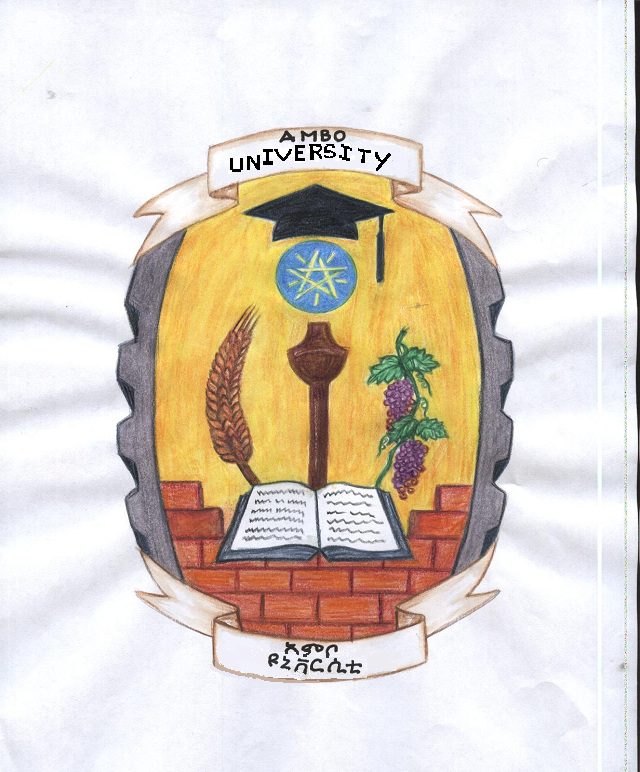 Ambo University Woliso Campus School of Technology and InformaticsDepartment of Civil EngineeringHYDRAULLIC STRUCTURES ILECTURE NOTEKamel Jambo  WolisoMay 2020Course outlineCourse ObjectiveThis course provides a broad understanding of the basic principles of hydraulic structures. The emphasis is on design and analysis of different types of dams and spillways. Computer applications included.Course Content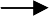 Reference Books:P. Novak, Hydraulic StructuresS. R. Sahasrabudhe, Irrigation Engineeering and Hydraulic StructuresS. K. Garg Irrigation Engineering and Hydraulic StructuresV. T. Chow, Open Channel HydraulicsUSBR, Design of Small DamsInstructorKamel J. (Ato).E-mailkemaljambo1 @gmail.com Tel.+251- 941717386(Mob.)ContentsIntroductionGeneralHydraulic Structures are engineering constructions designed and mechanically fit for managing and utilizing water resources to the best advantage of the human being and environment.Dam is a barrier across flowing water that obstructs, directs or retards the flow, often creating a Reservoir.Reservoir is an artificial lake created by flooding land behind a dam. Some of the world's largest lakes are reservoirs.Spillway is a section of a dam designed to pass water from the upstream side of a dam to the downstream side. Many spillways have gates designed to control the flow through the spillway.Flood is an overflow or an expanse of water submerging land.Dams differ from all other major civil engineering structures in a number of important regards:Every dam, large or small, is quite unique; foundation geology, material characteristics, catchment flood /hydrology etc. are each site-specific.Dams are required to function at or close to their design loading for extended periods.Dams do not have a structural lifespan; they may, however, have a notional life for accounting purposes, or a functional lifespan dictated by reservoir sedimentation.The overwhelming majority of dams are of earth fill, constructed from a range of natural soils; these are the least consistent of construction materials.Dam engineering draws together a range of disciplines, e.g. Structural and fluid mechanics, geology and geo technique, flood hydrology and hydraulics, to a quite unique degree.The engineering of dams is critically dependent upon the application of informed engineering judgment.Hence the dam engineer is required to synthesize design solutions which, without compromise on safety, represent the optimal balance between technical, economic and environmental considerations.Types of damsDike is a stone or earthen wall constructed as a defense or as a boundary. The best known form of dyke is a construction built along the edge of a body of water to prevent it from flooding onto adjacent lowland.Levee is a natural or artificial structure, usually earthen, which parallels the course of a river. It functions to prevent flooding of the adjoining countryside. However it also confines the flow of the river resulting in higher and faster water flow.Weir is a small overflow type (designed to be overtopped) dam commonly used to raise the level of a small river or stream. Water flows over the top of a weir, although some weirs have sluice gates which release water at a level below the top of the weir.Check dam is a small dam designed to reduce flow velocity and control soil erosionDiversion dam is a type of dam that diverts all or a portion of the flow of a river from its natural courseMasonry dam is a type of dam constructed with masonry. It is made watertight by pointing the joints with cement. A plaster of cement is also applied. The interior could be either in coursed masonry or rubble masonry.Dams may be classified according to               Material of construction,structure,intended purpose or height;Hence, no classification is exclusive.Classification according to material of construction Timber damsSteel dams Concrete dams Earth dams Rockfill dams Combined damsClassification according to design criteria                                        Hydraulic design	Stability consideration    Non-overflow dams	          Gravity dams Overflow dams	 Non-gravity dams  Composite dams	                                                  Classification according to PurposeStorage dams	Stage control dams	Barrier dams Flood control	Diversion	Levees and dykesWater supply	Navigation	Coffer dams  Detention storage	Classification according to height (H) H ≤ 30m low dam30 ≤ H ≤ 100m mediumH ≥ 30m high damWhen the size of the dam has been determined, the type of dam envisaged requires certain geological and topographical conditions which, for the main types of dams, may be stated as follows.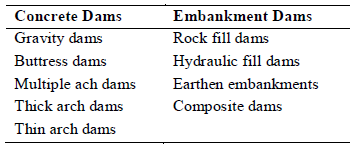 Characteristics of damsCoffer dam is a temporary structure constructed of any material like timber, steel, concrete, rock or earth. It is built to enclose certain work site or to divert the flow to enable construction activity in the main river channel. After the main structure is built (bridge, barrage or dam) either the coffer dam is dismantled or it becomes part6 of the structure if the design so provides.Gravity DamsStability is secured by making it of such a size and shape that it will resist overturning, sliding and crushing at the toe. to prevent tension at the upstream face and excessive compression at the downstream face, the dam cross section is usually designed so that the resultant falls within the middle third at all elevations of the cross sectionGood impervious foundations are essentialInspires more confidence in the layman than any other type; it has mass that lends an atmosphere of permanence, stability, and safety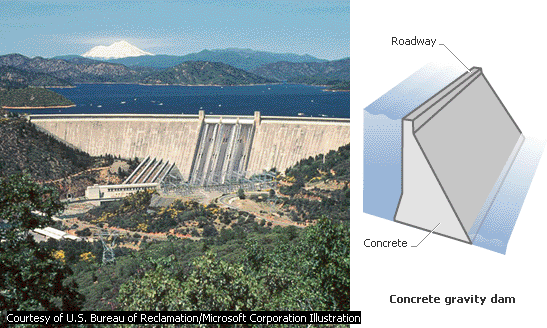 	Figure 1-1 Example of concrete Gravity damThe dam will not overturn provided the resultant force falls within the base.Gravity dams are classified as "solid" or "hollow." The solid form is the more widely used of the two, though the hollow dam is frequently more economical to construct. Gravity dams can also be classified as "overflow" (spillway) and "non-overflow."Buttress DamsThe buttress dam is suitable where the rock is capable of bearing pressures of 2 - 3 MPa.Buttress dams require between one thirds and half of the concrete required for a gravity section, hence making it more economical for dams over 14m.Additional skilled labor is required to create the formwork.Threat of deterioration of concrete from the impounded water is more likely than from a thick gravity section.There is also an elimination of a good deal of uplift pressure, the pressure resulting from the water in the reservoir and possibly of water from the hillside rocks gaining access through or under any grout curtain and exerting upwards underneath the mass concrete dam.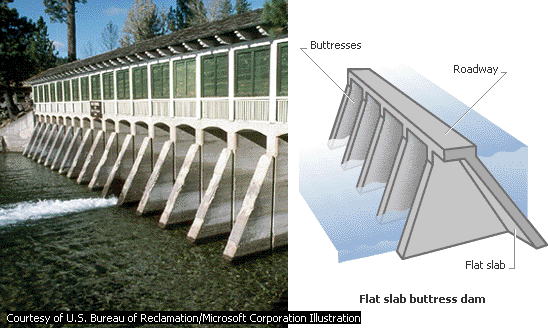 Lake Tahoe Dam impounds the Truckee River in northern California. Like all flat slab buttress dams, it has a flat slab upstream face supported by a series of buttresses on the downstream side. Lake Tahoe Dam measures 5.5 m tall and 33 m long. It was completed in 1913 to raise the water level in Lake Tahoe, a natural lake, to provide additional water for crop irrigation.Figure 1-2 Profile of buttress damArch damStability is obtained by a combination of arch and gravity actionUtilizes the strength of an arch to resist loads placed upon it by 'arch action'The foundations and abutments must be competent not only to support the dead weight of the dam on the foundation but also the forces that are directed into the abutments because of arch action in response to the forces acting on the dam.The strength of the rock mass at the abutments and immediately down valley of the dam must be unquestionable and its modulus of elasticity must be high enough to ensure deformation under thrust from the arch is not so great as to induce excessive stresses in the arch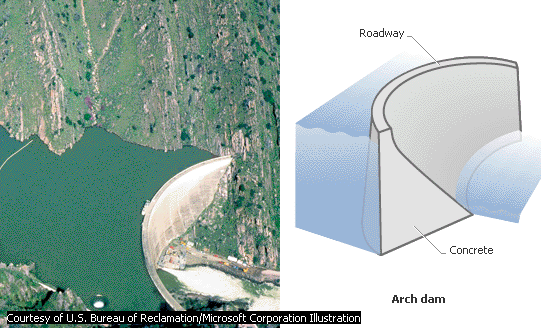 Monticello Dam impounds Putah Creek west of Sacramento, California. The solid concrete structure stands 93 m tall. The dam’s arched upstream face transfers some of the pressure from its reservoir, Lake Berryessa, onto the walls of the canyon. This design enables an arch dam to be much less massive than an equivalent gravity dam, which relies solely on the force of its weight to hold back the water in a reservoir. While Monticello Dam measures 30 m at its base, an equivalent gravity dam might be more than five times as thick at the base.Figure 1-3 Sample of Arch damsRockfill damsCan be built where the following conditions exist -Uncertain or variable foundation which is unreliable for sustaining the pressure necessary for any form of concrete dam.Suitable rock in the vicinity which is hard and will stand up to variations of weather.An adequate amount of clay in the region which may be inserted in the dam either as a vertical core or as a sloping core.Accessibility of the site and the width of the valley is suitable for the manipulation of heavy earth-moving machinery, caterpillar scrapers, sheepfoot rollers and large bulldozers.Hydraulic Fill DamsHydraulic fill dams are suitable in valleys of soft material and are constructed by pumping soft material duly consolidated up to moderated heights up to 30m.A hydraulic fill is an embankment or other fill in which the materials are deposited in place by a flowing stream of water, with the deposition being selective. Gravity, coupled with velocity control, is used to effect the selected deposition of the material.Earthen Embankment damsNear the site there must be clay to fill the trench and embanking material capable of standing safely, without slipping, to hold up a clay core.An advantage of earthen embankments is that troubles due to the deterioration of the structure by peaty waters of low pH do not arise.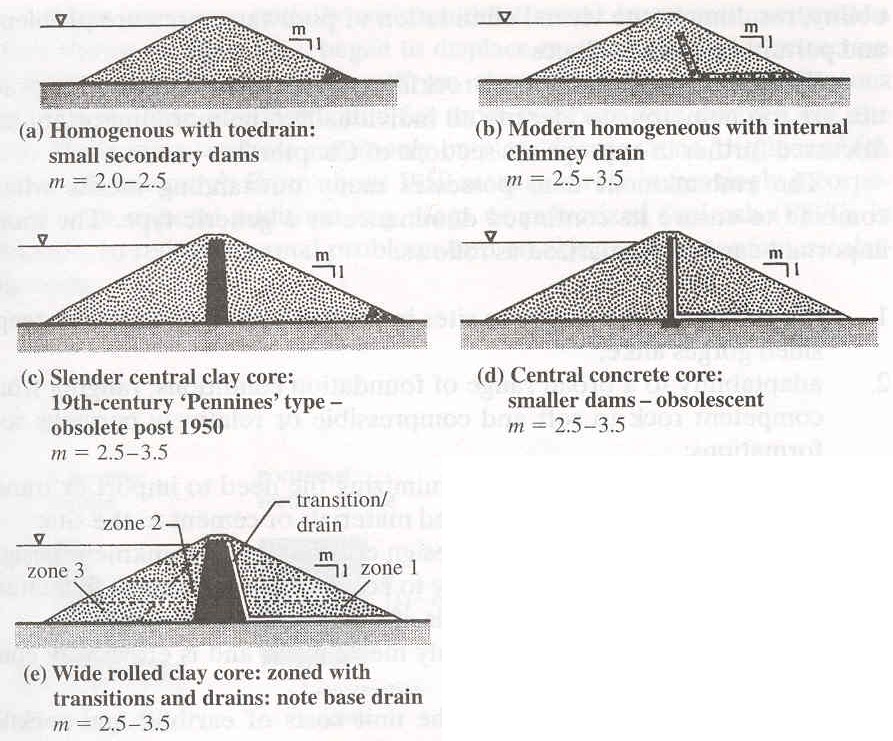 Figure 1-4 Typical profiles of Earth damRock-fill damsare embankments of loose rock with either a watertight upstream face of concrete slabs or timber or a watertight coreWhere suitable rock is at hand, a minimum of transportation of materials can be realized with this type of Resist damage from earthquakes quite well.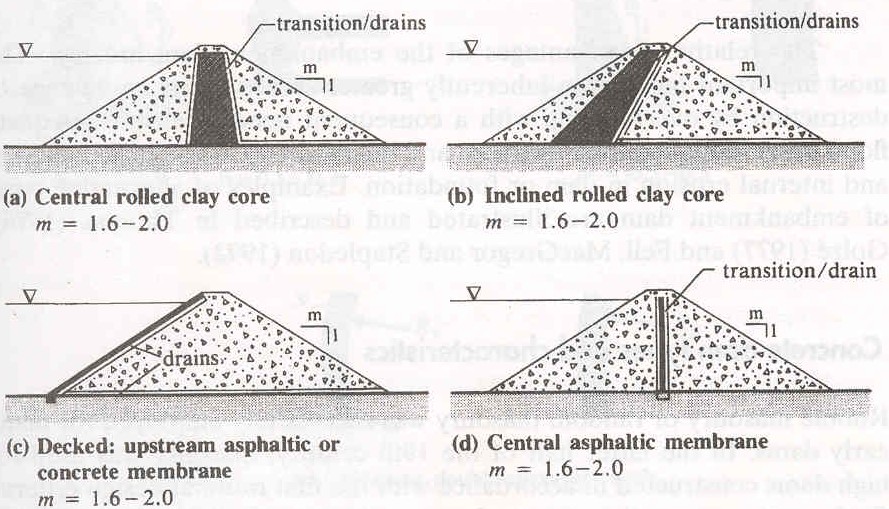 Figure 1-5 Typical profile of Rock fill damsComposite DamsNot only can different types of dam can be built in the same valley, but the same dam can be of different types owing to the varying geological and topographical features of the dam site.Many buttress dams also join up with gravity mass concrete dams at their haunches at the sides of the valley, and again at the centre have a mass concrete gravity dam to form a suitable overflow or spillway.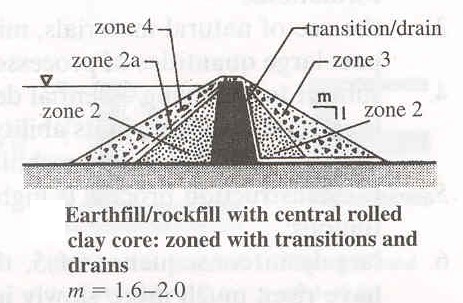 Figure 1-6 Profile of Composite damReservoir PlanningThe absence of natural storage of adequate capacities necessitates construction of some artificial storage works. Development of natural storages may also be included in this category sometimes (Cherecherea weir at Lake Tana). In rainy season there is excess flow down the valley in a river. An impoundingreservoir can be constructed in the valley to store this excess water which will meet the demand in dry periods.Storage works may be designed and constructed to serve single or multipurpose. The various purposes for which storage works are required are mentioned belowIrrigationHydro-electric power generation,control of destructive floodsLow water regulation for navigationDomestic and industrial water supplyRecreationPreservation and breeding of useful aquatic life, etc.Before any dam is built, certain hydrological information is necessary regarding river discharge, rate and character of siltation, and the location and duration of flooding. A critical concern in rivers is the magnitude and duration of discharge with respect to time. Feasibility studies are necessary in assessing the water budget for future industrial operations. Relevant studies involve meteorological monitoring, hydrological measurements, reservoir capacity, safe yield, and flood frequency. Questions that need to be confronted during dam site investigation include the depth at which adequate foundation materials exist, the strength of the rocks and soils, and the likelihood of water leakage.By analysis of storage data, availability of water is ascertained before any project is contemplated. The next step in reservoir planning is to fix the reservoir capacity. The reservoir has to provide sufficient storage for various purposes, namelyDead storage to contain silt deposition,Storage to account for evaporation lossLive storage to meet the downstream demands for irrigation domestic or industrial supply, power generation, etc.Storage to act as flood protection.The basis of fixing storage capacity for dead storage and evaporation loss depends upon the amount of incoming sediment and the annual evaporation loss respectively. Requirement for flood protection depends on the intensity and volume of flood flow. The live storage capacity of a reservoir depends on the demand for various purposes. It can be arrived at by plotting the mass curves of demand and inflow of accumulated flow or rainfall plotted against time. The capacity of the reservoir is fixed in such a way as to take care of the demands during the minimum flow period in the driest year on record. In some cases it is necessary to cover a period of successive dry years to consider storing of sufficient water to meet the demand during periods of prolonged drought.Hydrology and geologyThe hydrological and geological or geotechnical characteristics of catchment and site are the principal determinants establishing the technical suitability of a reservoir site. The hydrology of the catchment indicates the available quantity and quality of water to be stored in the reservoir. The geology of the site is one of the important aspects to be investigated for a dam to take decision about selection and location of the reservoir and the type, and size the dam. More discussion will be made in the following sections about the hydrology and geology considerations for dam design.Ambo University Woliso Campus	Hydraulic Structures IReservoirs capacity determination partially procedure.To select ten consecutive years which relatively show dry periods, plot the annual average flow for the entire data.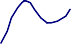 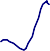 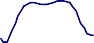 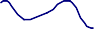 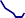 Figure 1-7 Annual average flowFrom the plot it can be seen that the flow record from 1978-1988 can be taken as a critical period and be used for further analysis and determination of reservoir capacity.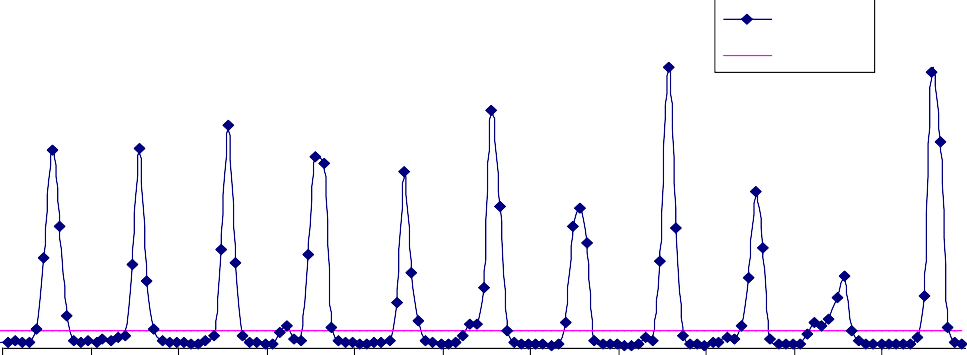 Figure 1-8 Critical dry period hydrograph from data seriesThe 10 year flow hydrograph indicates a dry period to be used in the mass curve analysis. This dry period is from January 1986 to January 1989. For this specific period the mass curve is plotted as shown below.To know the capacity of the reservoir needed to meet the demand, the reservoir can be considered as full or empty at the beginning. Assuming that the reservoir is full at the beginning, move the demand line in a way that it forms tangent line that do not intersect the inflow mass curve of the previous period. The point at which the tangent line crosses the inflow mass curve is where the reservoir fills again. If the line never intersects the curve this means that the reservoir will never be full within the time frame considered.May 20	9Ambo University Woliso Campus	Hydraulic Structures IFigure 1-9 Mass Curve diagram for reservoir capacityMay 20	10Environmental, Social, Economical and Political investigationThe environmental, economic and other socio-political issues associated with reservoir development must in all instances be acknowledged at the outset and fully addressed thereafter. This is especially important in the case of the larger high-profile projects and all other, large or lesser, sited in environmentally or politically sensitive locations.Environmental impacts and other socio-political considerations can extend across a diverse spectrum of issues. Socio-political considerations may range from population displacement, with consequent economic impacts, to the preservation of cultural or heritage sites; from the consequences of sedimentation and/or of changing flood regimes to altered patterns of disease.It is necessary to examine the complex relationships between human society and its surrounding environment, paying particular attention to issues relating to the local and regional environment, especially the use and misuse of water resources and the policies governing resource use.Various types of surveys based on functional and technical requirements should be carried out for selecting a site for the dam and reservoir. Functional suitability of a site is governed by the balance between its natural physical characteristics and the purpose of the reservoir. Catchment hydrology, available head and storage volume etc. must be matched to operational parameters set by the nature and scale of the project served. Technical acceptability is  dictated by the presence of a satisfactory site for a dam, the availability of materials suitable for dam construction, and by the integrity of the reservoir basin with respect to leakage. To these must be added an assessment of the anticipated environmental consequences of construction and operation of the dam.Location criteria for dam and spillway siteWhile selecting a site for a dam the following points should be taken into considerationThe dam should be as near as possible to the area to be served, hence conveyance cost and water losses will be minimized.Foundation area should be impervious and should be able to support the weight of the dam.The topography of the dam and reservoir sites should permit maximum storage of water at minimum cost.Materials of construction should be available in sufficient quantity and good quality at a reasonable distance.The value of property and land which will be submerged by the reservoir has to be as small as possible.The cost of relocating roads, buildings etc. should be as small as possibleThe cost of stream diversion and dewatering the site should be as small as possibleTransportation facilities and accessibility of the siteAvailability of suitable sites for construction equipment and campsThe safety of the structure.While selecting a site for spillway the following points should be taken into considerationThe spillway must be a part of the dam itself (not for embankment dams) or it may be located at a separate site,The location depends on the foundation and the topography of the area. Good rock foundation is always desirable and the topography should permit easy diversion of the flood waters passing over the spillway, back into the original stream channel.Dam site investigationThe items of investigation required mainly for a dam structure are listed below:General planning and preparation of location maps: before undertaking actual investigation it is necessary to prepare location maps indicatinglikely dam and spillway site,proposed relocation of approach roads,quarry sites for construction material,stream gauging stations,proposed camp site,existing utilities like lines of communication, transmission lines, rail/road communication,Other important features.Hydrologic investigation:collection and analysis of stream flow and precipitation records,assessment of available yield, estimation of flood peaks,determination of spillway capacity andGround water studies.Topographic survey:Detailed survey for the dam site covering sufficient area on the u/s and d/s as well as above the likely height of the dam on both the banks,Detailed survey for areas proposed for constructing spillway, diversion tunnels, outlets, power houses etcPreparation of detailed maps to various scales based on the data collected.Surface geologic investigation:identification of boundary and nature of deposits and overburden;the characteristic, structure, strike of rock beds;Shape and magnitude of folds and fault zones.Subsurface or foundation exploration:sinking open pits,drilling holes,driving shafts and drifts,Geophysical prospecting using latest techniques.Seismic surveys.Construction material survey:location and estimate of quantities of available construction material,estimates need to be supported by laboratory tests to determine suitability of various materials for construction of dam and other structures.Data collectionThe collection of relevant data is the first state in the formulation of a project.Physical data General planobtain a general plan of the catchment and project areacarryout limited surveys to include additional information in this planthe plan must include the dam site, spillway site, irrigable area, catchment area of the   stream,   locality    to    be    supplied    with    potable    water    (if    any)   map scale may vary from 1:1000 – 1:10,1000features to be included in the mapcontour at 0.5 – 1.5m intervallocation of existing works, if any, affected by the proposed development,Proposed relocation of roads, railways, transmission lines, etc.Additional transportation facilities such as access roads, cableways, etc. required for the execution of the project.Location of stream gauging station, water sampling and meteorological stations, if any, in the area.Larger plans for dam and spillway sitesThis should be in the scale of 1:500 – 1:1000 with contours as small as possibleThe plans should show the followingOver-banksLocation of elevation of all features such as buildings, roads, etc.Location and number of test pits and boreholeshydrologic datadata needed:Monthly flow, momentary peak flow of a stream at or near the dam siteAnnual sediment loadIf available, the following information is necessaryMaximum observed flood level in the systemReport on damage caused by floodingData for estimating water demand# of people to be servedapproximate maximum and minimum daily water demandirrigation water requirementOther water requirements (industries, livestock, etc.)Meteorological DataAverage monthly temperatureAverage monthly rainfallMaximum recorded storm intensitiesAnnual rate of evaporationGeologic Data: geological map of the entire catchment area.Dam and Spillway sitesGeologic map is essentialSubsurface investigation should be carried out by an experienced geologistgeologic sections of selected dam sitequality of the overburden material if an earth dam is to be builtshearing strength of the overburden material and the dam materialpermeability of the overburden materialquantity and quality of the overburden material for construction purposesPresence, orientation and extent of joint planes, seams, caverns, and solution channel.Strength of the rock (Hardness, etc.) if a concrete dam is to be built.Reservoir siteCheck the existence of cracksBanks should be checked for possible zones of landslidesEarthquake information on past seismic activity in the area should be obtainedAgricultural dataFor irrigation purposes, the following data are essential for determining of water requirementThe size of the area to be irrigatedSoil structurePossible types of cropsSoil typesMaterial typeSoil, sand and stone (for aggregate and riprap) are needed in good quality and sufficient quantity for dam construction. Therefore, possible quarry sites for these materials should be identified with in a reasonable distance from the construction site.Selection of a suitable burrow area is influenced byThickness of top organic soil which has to be discardedContent of organic matter in the rest of the soilQuantity of oversize cobbles which could have to be removed from the soilRock for aggregate and riprap has to pass the standard tests of specific gravity absorption, abrasion soundness etc.Miscellaneous dataErosion in the catchment areaIdentify exception sources of erosionTransportExisting facilities and ratesLocal laborAvailability and ratesSite RequirementFor the budget allocated and the data collected the site selected for the reservoir and dam need to be further evaluated for detail design. The detail design will of course necessitate additional data collection.Stages in Project Planning and Implementation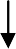 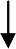 Figure 1-10 Stages in dam site appraisal and project development (P. Novak, 2001)Foundations of Dams and their TreatmentGeneralFoundation is part of the area under and adjacent to a dam, i.e., bottom and abutments. A sound foundationMust have sufficient strength to withstand crushing and to prevent sliding,Must be tight enough to prevent excessive leakage and to reduce uplift as much as possible. Must not be damaged by overflow discharge and discharge from outlet works.Foundations may be classified as: Rock foundationsEarth foundationsFoundations of coarse grained material (sand and gravel) Foundations of fine grained materials (silt and clay)Rock foundationGeneralIn the strength and stability calculations rock foundations are considered to be homogeneous, continuous and isotropic but actually the rock as well as earth foundations are heterogeneous, anisotropic, consisting of rocks of different properties and are divided by various cracks, i.e. foundations are never continuous.In general, rock foundations present no problem of bearing capacity and settlement even though the foundation mass has smaller strength and large deformability than its composing rock.Defects of rock foundations:Presence of seams, fissures, cracks or faults that have usually resulted in erosive leakage, excessive loss of water and sliding.Presence of weathered zone (surface rock) or crushed zone that have usually resulted in separate foundation.Foundation treatmentTreatment of foundation, if it is necessary, consists of grouting cracks and tectonic zones and infilling of weak portions with concrete, in strengthening broken-up parts using different connecting arrangements and structures.Weathered portion (surface rock) has to be excavated and removed. Excavation has to be deep enough to give a firm ‘toe hold’ to the dam.Consolidation of foundation:Grouting is carried out to consolidate fissured or cracked foundations (consolidation grouting) by a grout that is prepared properly as a mixture of water and cement with admixtures of rock flour, bentonite, etc. Grouting is usually started with a mixture of cement and water in the proportion 1:5 and gradually thickened to 1:1.Grouting hole:	Depth =15 mSpacing= 3 to 6 m on centers Grout pressure = 3.5 kg/cm2 (=350 KPa)Execution starts with holes drilled and grouted from 12 to 25 m apart; then, intermediate holes are drilled and grouted.Allowable stress:	Granite	: 4.0 – 7.0 KPa Limestone	: 2.5 – 5.5 KPaSandstone	: 2.5 – 4.0 KPaMeasures against leakageLeakage through rock foundations can be prevented by making grout curtain or trench filled with concrete.Grout curtain: High pressure holes drilled relatively deep and near the u/s foundation of dam at close intervals and grouted under pressure (depth to be determined by water pressure test).Depth:	In hard rock	= 30 – 40 % of dam heightIn poor rock	= as much as 70 % of dam height. Tentative spacing = 1.5m on centersGrout Pressure	= 0.25 Kg/cm2 per meter depth below the surfaceFor small dams, one row of grouting holes may be sufficient. No grouting is required for detention dams. Hot asphalt is used for sealing openings of large size containing running water.Trench filled with concrete: Preferable if it can be done economically. Treatment of faults, shear joints, etc.:Optimum depth of back filling = 20% of dam height Estimation of optimum depth as per USBR recommendation,d = 0.0066 bh – 1.5	for h ≤ 46 md = 0.3 bh + 1.5	for h ≥ 46 mWhere: d = depth of excavation of weak zone below ground surface at adjoining sound rock in m. h = height of dam above average foundation level generalb = width of wet zonePreparation of rock and dam interfaceThe rock and dam interface must be prepared to obtain reliable interlocking and long contact length in the flow direction.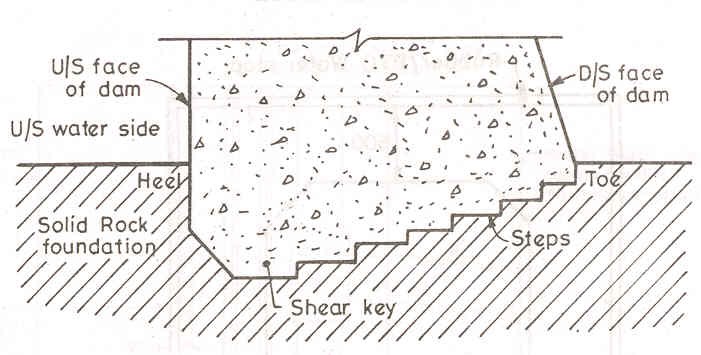 Figure 2-1 Profile of a typical interfaceDrainageDrainage is provided to relieve uplift pressure at base of dam. It is provided by a line of drilled holes d/s from the grout curtain. The holes are connected to drainage gallery to carry the seepage to the tail water.The reduction in uplift pressure in a properly working drainage gallery can be estimated as,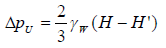 Where PU = reduction of pressure at the drainagew = unit weight of waterH = u/s water headH’ = tail water head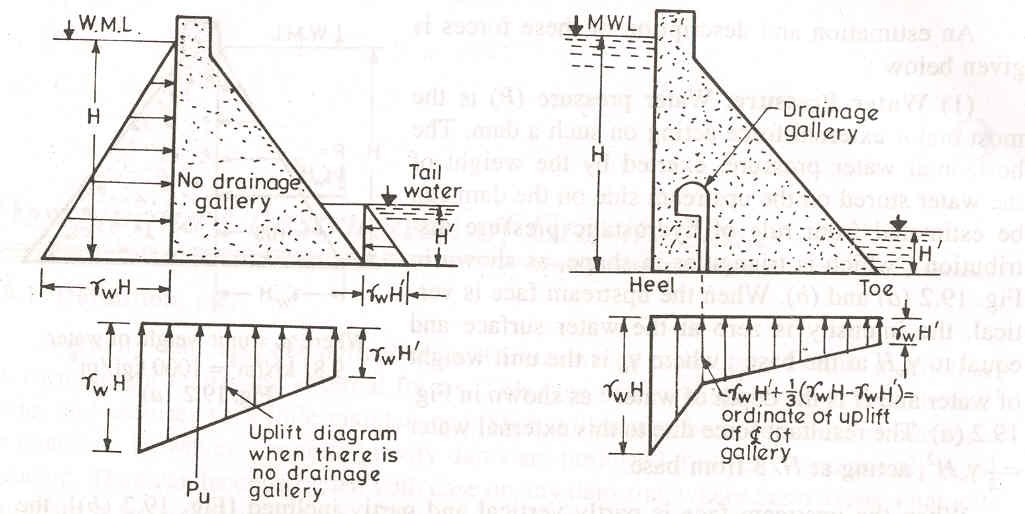 a. No drainage	b. Drainage gallery is providedFigure 2-2 Uplift pressure distribution with and without drainage gallery Net pressure available at the gallery becomes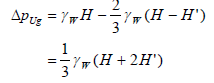 Stability of Dams and Strength of Rock FoundationLoss of stability of dam and displacement thereof may occur due to:sliding, when its contact with the foundation is disturbed or due to cracks in the foundation when inadmissible tensile and tangential stresses appear;overturning, when its contact with the foundation is disturbed;Destruction of rock mass of foundation under the action of stresses appearing in it.Earth foundationGeneralEarth foundation may be classified as:Foundations of coarse-grained material (gravel and sand). Foundations of fine-grained material (silt and clay).In preparation of earth foundations, the objectives are to prevent: crushing, sliding, excessive seepage under the dam, piping, and scouring by water flowing over the dam.Because of the high cost of treatment of earth foundations, gravity dams on earth foundations are limited in height to 20m.Gravel and sand foundationGravel and sand foundations are alluvial in origin. The following two basic seepage problems are encountered in using these foundations:excessive loss of water large seepage forceExtent of treatment to reduce the effect of the aforementioned problems depends on: The purpose of the dam (seepage quantity is of little concern in a detention dam).The necessity of the downstream releaseRegardless of the quantity of seepage, adequate measures have to be provided to reduce the danger of piping.Estimation of seepage amountA rough estimation of the amount of seepage could be made using the Darcy’s equation Q = kiAWhere: Q = rate of seepage (m3/s)k = Permeability (Hydraulic conductivity) of the foundation material (m/s). i = hydraulic gradient= H/L	H = upstream and downstream sections head difference (m).L = length of seepage path (m)A = gross area of foundation through which flow takes place (m2).A better estimation of seepage quantity can be made by flow net analysis of the foundation. Using flow net technique,q = k H Nf / NpWhere: q = seepage quantity per unit length (m3/s/m) Nf = number of flow channelsNp = number of potential dropsExample: For the ogee spillway with sheetpiling cutoff shown below: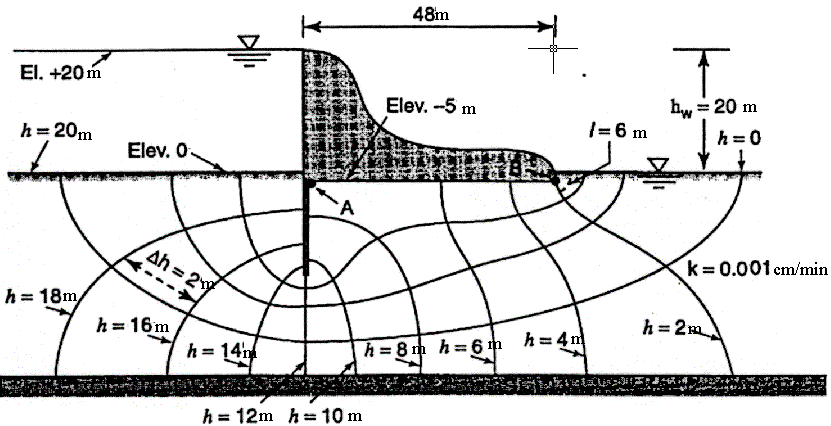 Compute the seepage in m3/min.; andCalculate the uplift force acting on the base of the dam.To compute the seepageAlternative I.h = 2m, H = 20mk = 0.00001m/min	[Hydraulic conductivity of pervious foundation]L = 48m	[bottom length of the spillway]I = h/l = 2/6 = 0.33q = KIA	[Darcy’s Equation]= 0.00001 m/min * 0.33 * 24 m2/m= 8.0 x 10-5 m3/min Per meter length of structureAlternative IIH = 20m	[head difference of head and tail water level]Nf = 4	[number of Flow channels]Nd = 10	[number of Equipotential lines]q  kH  N fN dq  kH  N fN d 0.00001m / min* 20 * 410 8.0 *105 m3 / min/ m lengthUplift force on the dam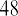 At point A	h1  7.5m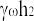 At point B	h2 = 2m 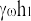 Uplift Pressure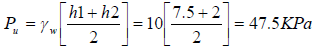                            Uplift force Fu = Pu x A = 47.5 * 48 = 2280.0 kN per meter length of the structure.PipingSeepage forcesSeepage forces are developed as a result of friction between the seeping water and the walls of the particles.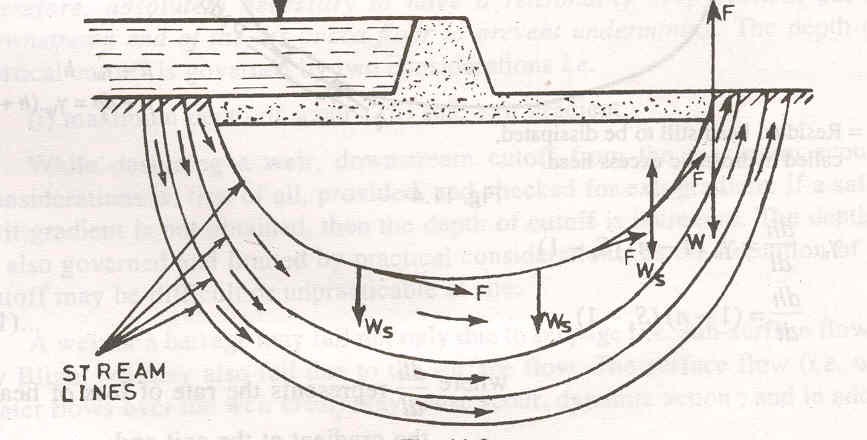 Figure 2-3 Seepage below a dam in pervious foundation.Considering Figure 2-3, at the upstream side F increases Ws and tends to hold the soil particles in position. At the downstream side F decreases Ws and tends to lift the soil particles. If F >Ws, the soil particles would be floated out and thus erosion progresses backwards along the flow lines until a “Pipe” is formed resulting in loss of large quantities of water and soil particles and ultimate collapse of the foundation.Piping is the movement of materials from the foundation caused by the velocity of the seeping water as it comes out from the soil below the dam. The danger of piping exists at any point when the pressure of seeping water is greater than the weight of the soil above that point.Figure 2-4 Illustration of seepage.Consider the illustrative diagram of seepage shown in Figure 2-4. Upward pressure force at Ahf/de = ia (actual friction gradient) (-w)/ w = ic (critical gradient)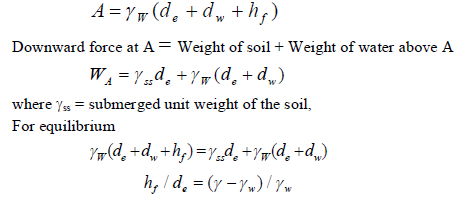 The factor of safety against piping is computed asSf = ic/iaA value of Sf ≥ 4 is usually considered in design.Uplift pressure and control of seepageSeepage quantity can be reduced by the following methods:Using soil of low permeability for the body of the damPlacing core in earth structure and cut-off in the foundationIncreasing the seepage path by employing upstream blanketCut-off is a core of impermeable material placed in the foundation. It may be of impervious soil (clay) in a cut-off trench; masonry (usually concrete); sheet piling (limited to foundations of silt, sand and fine aggregate), and grout curtain.Cut-off penetrating up to the impervious layer is called complete cut-off. When properly constructed, it reduces seepage to a negligible amount.Complete Cutoff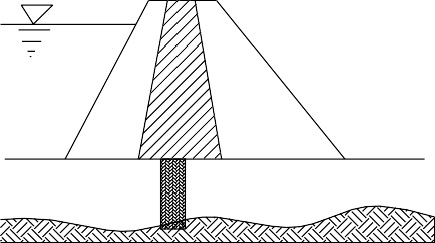 Partial Cutoff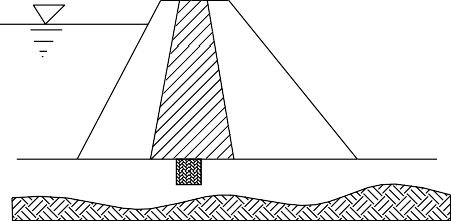 Figure 2-5 Complete and partial Cut-offCut-off penetrating only part of the pervious foundation is called partial cut-off. Its action is similar to an obstruction in a pipe. The flow across it is reduced because of the loss of head due to the obstruction. Cut-off extending through 50 % of the distance to the impervious stratum will reduce the seepage by only 25 %. An 80 % cut-off reduces the seepage to 50 %. Thus, partial cut- off is less effective in reducing seepage. However, it reduces danger of seepage along a line of contact of foundation and dam particularly when there is a differential settlement. It is effective in intercepting horizontal cracks and seams in rock foundation.An adequate width of cut-off for a small dam may be determined by W = h – dWhere: W = bottom width of cut-off trenchh = reservoir head above ground surface, andd = depth of cut-off trench excavation below ground surface.Upstream blanketIt is a layer of impervious soil placed on the foundation upstream from the structure. For earth dams it extends to the impervious core. It increases the length of the seepage path and thus reduces hydraulic gradient and quantity of seepage.Upstream Blanket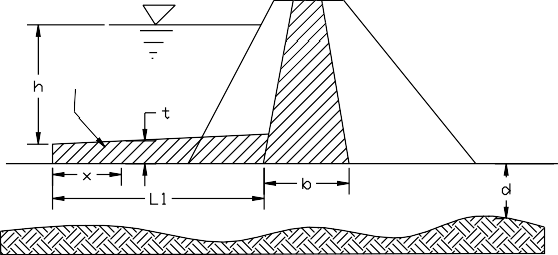 Figure 2-6 Upstream Blanket.Length of blanket: the length of blanket L1 required to reduce seepage to a required quantity can be determined from flow net analysis.L1 = (khd – PQ)b / (PQ)Where: L1 = length of upstream blanketk = mean horizontal permeability coefficient of the pervious stratum h = gross head on impervious upstream blanketd = depth of pervious stratumP = fraction to which Q is desired to be reduced by means of the blanket.Thickness of blanket at a distance x from the upstream toe of blanket, the thickness t can be computed as:t = (k2/k1)(L1/d)xWhere	t = thickness of blanket at the point under considerationX = distance from the point under consideration to upstream toe of the blanket k1 = average permeability of stratumk2 = permeability of blanketL1 = length of blanket from upstream toe to impervious section, and d = depth of pervious stratumFor normal conditions:t = 1.5 – 3.0 meters L1 = 10hIn case of fine sand or silty foundation; L1 = 15hUpstream apronIt can be of RC or impervious earth blanket. Differential settlement may crack the junction between apron and dam. A filter layer with clay blanket helps to remedy this danger.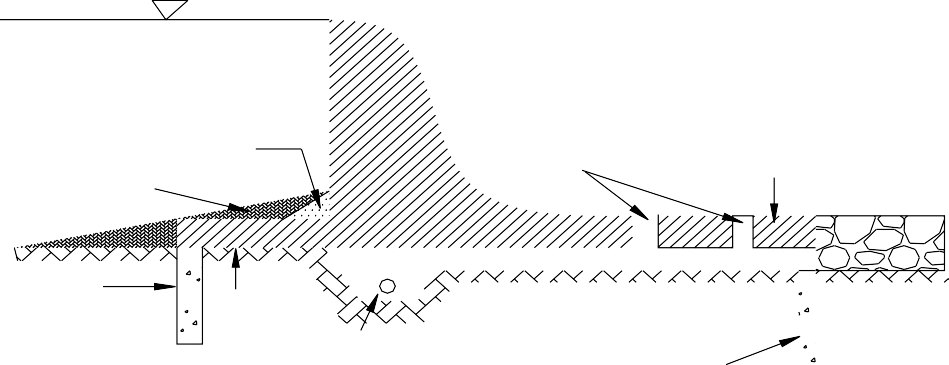 B lanketFilterD rain HolesD/s apronU/s cutoffU/s apronTrench DrainFigure 2-7 Aprons, Cut-offs, drains and blankets.D /s cutoffDownstream apron: It helps to increase the path of seepage, but its primary purpose is to balance the uplift pressure.Downstream cut-off: A short downstream cut-off helps to keep the point of flow concentration (i.e. high gradient) well within the soil mass where it is protected by the weight of the soil above.D/s apronFlow Concentration	Bl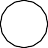 Flow ConcentrationU/s cutoffFigure 2-8 Regions of flow concentration.Internal drainage (horizontal drainage layers and filters): It is effective in controlling excess pressure and exit gradients. It serves to short circuit the seepage. Various arrangements are possibleTrench drainB l a n k e t d r a i n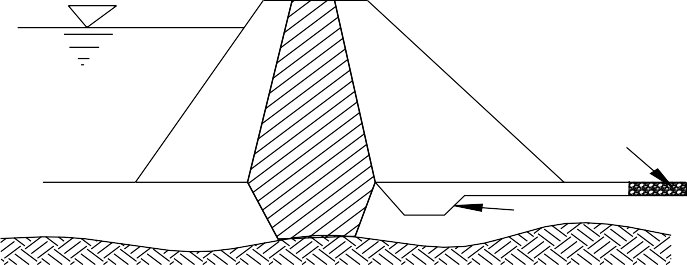 T r e n c h  d r a i nFigure 2-9 Trench and Blanket drainsToe drain: it is used when the downstream shell is so pervious that it forms a drain. 		Lowered line of seepage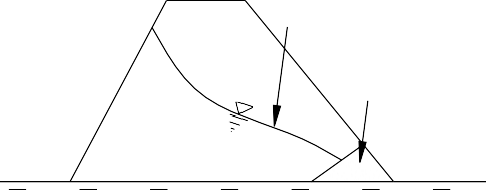 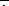 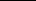 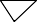 Toe drain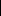 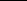 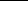 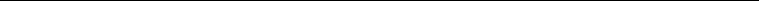 Figure 2-10 Toe drain.Relief wells: These are holes or wells employed in masonry structures downstream from the cut-off and in the downstream apron where uplift is likely to cause a blow out. They serve to concentrate the seepage and reduce internal pressure.Internal drain and relief wells have the disadvantage of increasing seepage quantity. They all need protective filters, thus, permitting the free drainage of water but preventing the movement of soil particles.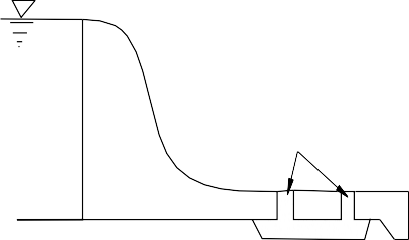 Relief wellsRelief well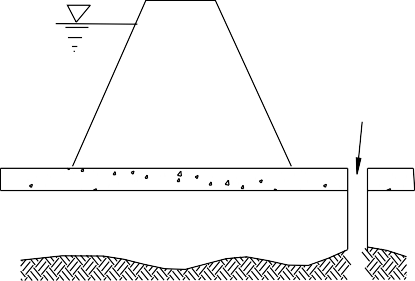 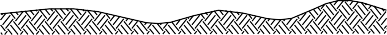 Figure 2-11 Relief Wells and Relief holes.Theories of Seepage FlowWhenever a hydraulic structure is founded on a pervious foundation, it is subjected to seepage of water beneath the structure, in addition to all other forces to which it will be subjected when founded on an impervious rock foundation. The concepts of failure of hydraulic structures due to subsurface flow were introduced by Bligh, on the basis of experiments and the research work conducted after the failure of Khanki weir, which was designed on experience and intution without rational theory.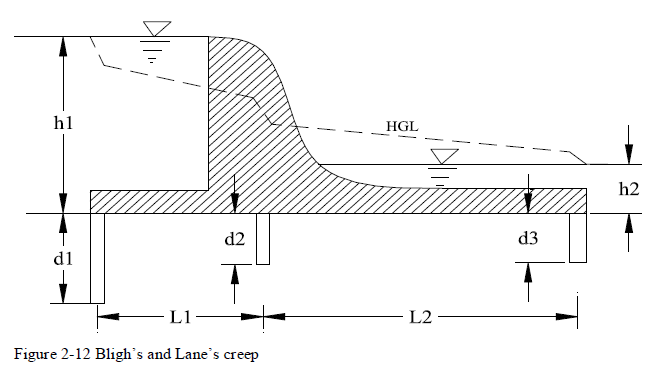 	Bligh’s creep theory                The seeping water follows the outline of the contact surface of the structure and foundation soil. The length of the path                     traversed is the creep length [L]. The loss of head is assumed to be proportional to the creep length                                    Referring to Figure 2-12:The total head loss between upstream and downstream [HL] = h1- h2 Creep Length [L] = 2d1 + L1 + 2d2 + L2 + 2d3Head loss per unit length of hydraulic gradient = HL /LSafety against piping is ensured by providing sufficient creep length,L = CHL	Where: C – Bligh’s coefficient for the soilC = L/HL	C is reciprocal of the hydraulic gradient. The HGL represents the residual uplift water head at each point.h’ = h + tUplift pressure = wh’ Downward pressure =Uplift pressure and seepage under masonry structures on pervious foundationsFor designing low concrete dams on pervious foundations, the weighted creep theory, as developed by Lane is suggested for safety against uplift pressure and piping. According to this theory, the flow will concentrate along the line of creep, i.e., along the line of contact of the dam and cut-offs with the foundation.After testing the theory on more than 200 dams on pervious foundations, the following conditions were drawnThe weighted creep length of a cross-section of a dam is the sum of the vertical creep distances (steeper than 450) plus 1/3 of the horizontal creep distance (less than 450).The weighted - creep ratio is the weighted-creep length divided by the effective head. When filter drains and relief wells are not used, the full Lane’s weighted - creep ratio is to be  used (case a). Where drains are properly provided (but no flow net analysis is made), use 80% of Lane’s weighted creep ratio (case b).Where both drains and flow net analysis are used, use 70% of weighed-creep ratio (case c). Take minimum weighted-creep ratio (WCR) = 1.5The pressure to be used in design may be estimated by assuming that the drop in pressure from headwater to tail water along the contact line of the dam and foundation is proportional to weighted-creep lengthTable 2-1 Lane’s recommended WCR for different materialsExampleFor the dam section shown below determinethe type of the foundation on which the dam section shown below may be judged safe;the magnitude of the uplift force for the section A to B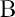 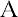 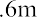 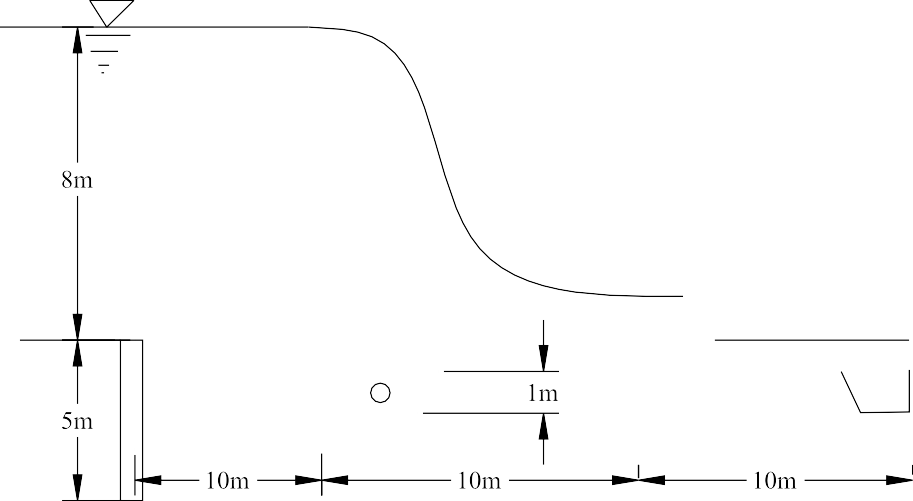 SolutionWeighted creep length = 5 + 5 + 4*1 + (10 + 10 + 10)/3 = 24 m Net head on structure = Head water – Tail water = 8-1.6 = 6.4m Weighted creep ratio	= 24 / 6.4 = 3.75According to Lane’s ratios, the dam (spillway) would be safe on clay or on medium gravel and coarse gravel. With properly provided drains and filters, it may be considered safe on fine gravel foundations [case b]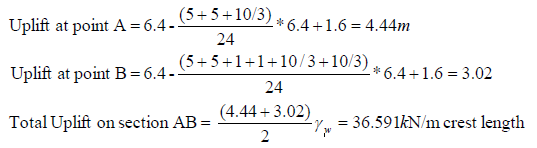 Silt and clay foundationSuch foundation materials are sufficiently impervious. Thus seepage is not a problem. The main challenge is bearing capacity.                              Methods of foundation treatment are based on: Soil typeLocation of water tableState of compactness of the soil                         Methods of treatmentFor saturated fine-grained soilsSoil of low shearing strength is removed. This is practical for thin layers of soft soil overlying firm material if the cost of excavation and refill is less than the cost of special investigation and provision of flatter slopes of embankment.Drainage is provided to the foundation to permit increase of strength during construction.Flatter slopes for the embankment are used to reduce the magnitude of the average shearing stress along the potential surface of sliding. This is the most practical solution. For recommended slopes, refer to “Design of small dams, USBR” sec 129.For relatively dry foundationsFor a given void ratio, an impervious soil has greater bearing capacity in the unsaturated condition than in the saturated condition. Hence dry silt and clay foundations are generally satisfactory for small dams.Soils like loess (very loose wind deposited soils) exhibit sufficient strength at low water content. Such low density soils are subject to large settlements when saturated by reservoir and may result in failure of the dam by differential settlements that may cause rupture of the impervious portion or by considerable reduction in free board resulting in overtopping.Treatment here depends on the compression characteristics of the soil.If appreciable post construction settlements are not expected upon saturation, little foundation treatment is necessary.Remove organic top soil Provide a key trenchProvide a toe drain so that the foundation at the downstream toe will not saturateWhen appreciable post construction settlements upon saturation are expected, measures to minimize the settlements should be adopted.Concrete Gravity DamGeneralBasically, gravity dams are solid concrete structures that maintain their stability against design loads from the geometric shape and the mass and strength of the concrete. Generally, they are constructed on a straight axis, but may be slightly curved or angled to accommodate the specific site conditions. Gravity dams typically consist of a non-overflow section(s) and an overflow section or spillway.Forces acting on gravity damsThe structural integrity of a dam must be maintained across the range of circumstances or events likely to arise in service. The design is therefore determined through consideration of the corresponding spectrum of loading conditions. In all foreseeable circumstances the stability of the dam and foundation must be ensured, with stresses contained at acceptable levels and watertight integrity essentially unimpaired.Where:H = Head water depth H’ = Tail Water depthFWA = Wave pressure forceFH = Horizontal hydrostatic force FS = Silt/sediment pressure force FEQ  = Earthquake/Seismic force FW = Wind pressure forceFH’ = Tail water hydrostatic force W	= Weight of damFOD = Internal pore water pressureFU = Uplift pressure force [base of dam] FV = Weight of water above dam [u/s] FV’ = Weight of water above dam [d/s]FUFigure 3-1 Representation of typical loads acting on Gravity damWater pressureWater pressure is the force exerted by the water stored in the reservoir on the upstream and the water depth at the tail of the dam.External water pressure loadExternal water pressure can be calculated by the law of hydrostatics according to which in a static mass of liquid the pressure intensity varies linearly with the depth of liquid and it acts normal to the surface in contact with the liquid. For the non-overflow section of the dam water  pressure may be calculated as follows and for the overflow portion the loading will be discussed in section six of the course.FH = horizontal component of hydrostatic force, acting along a line 1/3 H above the base= ½ wH2w = Unit weight of water (=10 kN/m3)Fv = Vertical component of hydrostatic pressure= Weight of fluid mass vertically above the upstream face acting through the center of gravity of the mass.Internal water pressure (Uplift Pressure)Internal water pressure is the force exerted by water penetrating through the pores, cracks and seams with in the body of the dam, at contact surface between the dam and its foundation, and with in the foundation. It acts vertically upward at any horizontal section of the dam as well as its foundation and hence it causes a reduction in the effective weight of the portion of the structure lying above this section.The computation of internal pressure involves the consideration of two constituent elements, i.e,Hydrostatic pressure of water at a pointThe percentage C, area factor, of the area on which the hydrostatic pressure acts Both these elements are discussed below.Hydrostatic pressureIn practice dams are usually provided with cut-off walls or grout curtains to reduce seepage and drain to relieve pressure downstream from the cutoff. Actually cutoff and grout curtains may not be perfectly tight and hence fail to dissipate the head (h1 – h2)Usually a distribution like 1-2-3-4 is used with 3-4 a straight line as shown in Figure 3-3. Opinions about the value of uplift reduction factor,  (Zeta), are varied, the tendency is to take: = 0.85 (for normal loading cases) = 1.00 (for exceptional loading cases like earthquake)When  flow  from u/s  to d/s face is allowed	With u/s effective cutoffWith  d/s effective cutoff	With an intermediate cutoffFigure 3-2 Uplift pressure distribution for perfectly tight cutoff walls.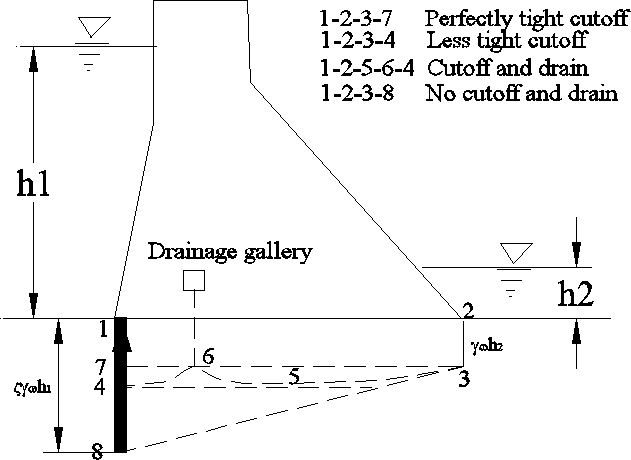 Figure 3-3. Uplift pressure distribution for less tight cutoff.Uplift area factor, CThe value of area factor for concrete has been determined experimentally by several investigators. However, for the foundation rock the value of area factor is not determinable experimentally and hence the same has been estimated on the basis of theoretical considerations.Some of the earliest investigators recommended, for both concrete and rock, a value of area factor ranging from one third to two-thirds of the area to be considered as effective area over which the uplift pressure acts. However, Harza, Terzaghi and Lelivakey have indicated that, for both concrete and rock, the value of area factor is nearly equal to unity.Table 3-1Values suggested for uplift area factor areAs such the present practice followed in the design of dams is that the uplift pressure is assumed to act over 100 percent of the area with in the body of the dam as well as its foundation. Hence, under all conditions, the value C = 1.00 is recommended.Wight of StructureFor a gravity dam the weight of the structure is the main stabilizing force, and hence the construction material should be as heavy as possible.Structure self weight is accounted for in terms of the resultant, W, which acts through the centroid (center of gravity) of the cress-sectional area. The weight of the structure per unit length isW = c * AWhere:c is the unit weight of concreteA is the cross-sectional area of the structureThe unit weight of concrete may be assumed to be 24 kN/m3 in the absence specific data from laboratory test trials. For final designs the specific weights shall be based on actual test data. Where crest gates and other ancillary structures or equipments of significant weigh are present they must also be accounted for in determining the weight of the structure.It is essential to make sure that the actual specific weight obtained for the construction material is more than or at least equal to that assumed in the design.Earth and silt pressureThe gradual accumulation of significant deposits of fine sediment, notably silt, against the face of the dam generates a resultant horizontal force, Fs. The magnitude of this force in additional to water load, FWH, is a function of the sediment depth, hs, the submerged unit weight, ss, and the active pressure coefficient, Ka, and is determined according to Rankine’s formula.Fs = ½ Kass hs2 Where Ka = (1-sin) / (1+sin) = angle of internal friction of material.Wind pressureWhen the dam is full, wind will act only on the downstream face, thus contributing to stability. When the dam is empty, wind can act on the upstream face, but the pressure is small compared to the hydraulic pressure of the water. Hence for gravity dams wind is not considered. For buttress dams, wind load on the exposed buttresses has to be considered.Wave pressure and wave heightWave exerts pressure on the upstream face. This pressure force, Fwv depends on fetch (extent of the water surface on which the water blows) and wind velocity. It is of relatively small magnitude and, by its nature, random and local in its influence. An empirical allowance for wave load may be made by adjusting the static reservoir level used in determining FWV. According to Molitor the following formula could be used to determine the rise in water level, hwhw  0.763  0.032 0.271 f 1 / 4for f  32kmhw  0.032 vffor f  32kmFwz 2.0w    wwhere: hw in metersv wind velocity in km/hr andf fetch in km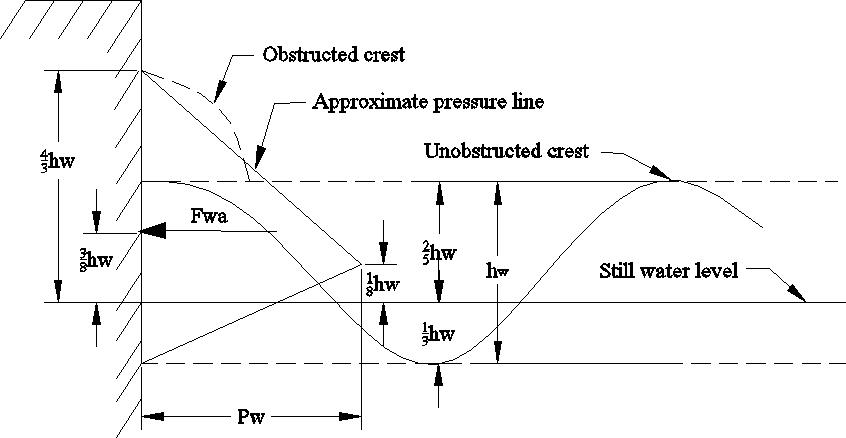 Figure 3-4 Wave configuration and wave pressure on a gravity dam For high dams the wave pressure is small compared to other forces.The point of application of Fwv can be taken as 3/8hw from the still water level.The wave rides up higher on inclined dam faces as compared to the vertical one.Earthquake forcesDynamic loads generated by seismic disturbances must be considered in the design of all major dams situated in recognized seismic “high risk” regions. The possibility of seismic activity should also be considered for dams located outside those regions, particularly where sites in close proximity to potentially active geological fault complexes.Seismic activity is associated with complex oscillating patterns of accelerations and ground motions, which generated transient dynamic loads due to the inertia of the dam and the retained body of water. For design purposes both should be considered operative in the sense least favorable to stability of the dam. Horizontal accelerations are therefore assumed to operate normal to the axis of the dam. Under reservoir full conditions the most adverse seismic loading will then occur when a ground shock is associated with:horizontal foundation acceleration operating upstream, andvertical foundation acceleration operating downwardReservoire fullReservoir empty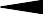 Earthquake DirectionDirection of vibraion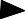 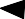 Figure 3-5 Direction of ground acceleration and the respective horizontal earthquake force on gravity damAs a result of 1, inertia effects will generate an additional hydrodynamic water load acting downstream, plus a further inertia load attributable to the mass of the dam and also acting in a downstream sense. Foundation acceleration downwards, 2 above, will effectively reduce the mass of the structure. The more important recurring seismic shock waves have a frequency in the range 1-10Hz. Seismic loads consequently oscillate very rapidly and are transient in their effect. The strength of seismic event can be characterized by its magnitude and its intensity.Ground motions associated with earthquakes can be characterized in terms of acceleration, velocity or displacement. Only peak ground acceleration, pga, generally expresses as a portion of gravitational acceleration, g, is considered in this course. It has been suggested that in general seismic events with a high pga of short duration are less destructive than seismic events of lower pga and greater duration.The natural frequency of vibration, fn, for a triangular gravity profile of height H (m) and base thickness B(m) constructed in concrete with an effective modulus of elasticity E=14GPa can be approximated asfn = 600 B/H2	(Hz)For a dam of H = 500m and B = 375m, fn = 0.9 Hz. But the most important recurring seismic shock waves are in the order of magnitude of 1-10Hz. Hence resonance (the frequency of vibration of the structure and earthquake are equal) of an entire dam is unlikely and is not a series concern in design. But vulnerable portion of the dam should be detailed.There are two methods to determine the seismic load on a damPseudostaic (equivalent static load) method: inertia forces are calculated based on the acceleration maxima selected for design and considered as equivalent to additional static loads. This method generally is conservative and is applied to small and less vulnerable dams.The acceleration intensities are expressed by acceleration coefficients h (Horizontal) andv(vertical) each representing the ratio of peak ground acceleration. Horizontal and vertical accelerations are not equal, the former being of greater intensity (h = (1.5 – 2.0v).Based on the vertical and horizontal acceleration, the inertial force will be Horizontal force = ±h * (static mass)Vertical force	= ±v * (static mass)Three loading cases can be used for the assessment of seismic load combination:Peak horizontal ground acceleration with zero vertical ground accelerationPeak vertical ground acceleration with zero horizontal accelerationAppropriate combination of both (eg. Peak of the horizontal and 40-50% of the vertical)Inertia forces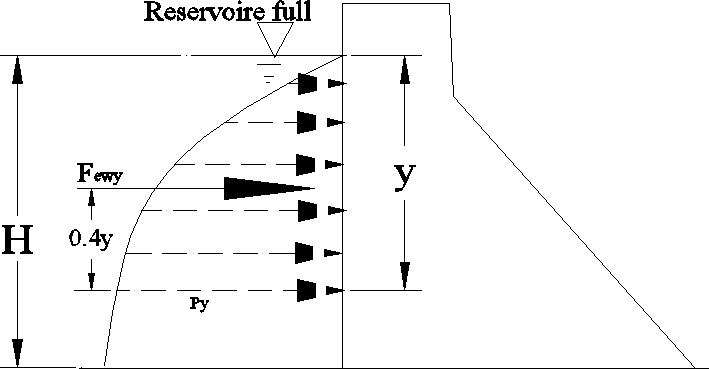 Mass of damHorizontal	Feqh = ±hW Vertical	Feqv = ±vWWater bodyAs analyzed by Westerguard(1993)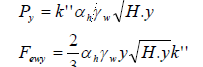 where k” = earthquake factor for the water bodyk"0.816Where: T = period of earthquakew = in tone/m3 H, y in metersThe force acts at 0.4y from the dam joint being considered. For inclined upstream face of dam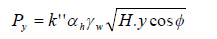 where  is the angle the face makes with the vertical.The resultant vertical hydrodynamic load, Fewv, effective above an upstream face batter or flare may be accounted for by application of the appropriate seismic coefficient to vertical water load. It is considered to act through the centroid of the area.Fewv = ±v FvUplift load is normally assumed to be unaltered by seismic shock.Dynamic analysis: the dam is idealized as a two dimensional plane-strain or plane-stress finite element system, the reservoir being regarded as a continuum. The foundation zone is generally idealized as a finite element system equivalent to a visco-elastic half space. The complexities of such an approach are evident, and take it outside the scope of this course.Load combination for DesignThe design of a gravity dam is based on the most adverse combination of the loads/forces acting on it, which includes only those loads having a reasonable probability of simultaneous occurrence. The combination of transient loads such as those due to maximum flood and earthquake are not considered because the probability of occurrence of each of these phenomena is quite low and hence the probability of their simultaneous occurrence is almost negligible. Thus for the design of gravity dams according to Indian Standard is specified as the following load combination:Load combination A (construction condition or empty reservoir condition): Dam completed but no water in the reservoir and no tail water.Load combination B (Normal operating condition): Full reservoir elevation (or top of gates at crest), normal dry weather tail water, normal uplift, ice and uplift (if applicable)Load combination C (Flood Discharge condition): Reservoir at maximum flood pool elevation, all gates open, tail water at flood elevation, normal uplift, and silt (if applicable)Load combination D - Combination A, with earthquake.Load combination E - Combination A, with earthquake but no iceLoad Combination F - Combination C, but with extreme uplift (drain inoperative)Load Combination G - Combination E, but with extreme uplift (drain inoperative)Reaction of the foundationThe foundation should provide the required reaction to the resultant force for the dam to be stable.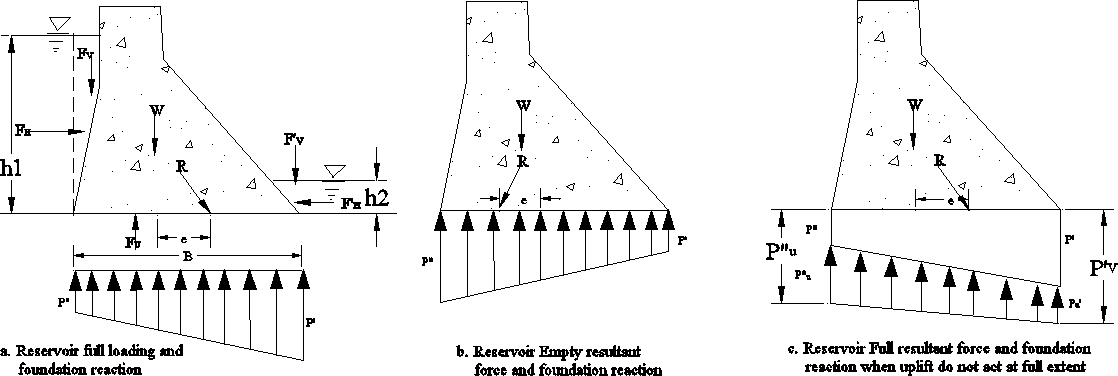 Figure 3-6 Foundation reaction for reservoir full and empty loading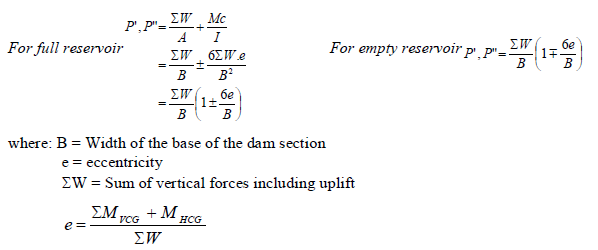 Requirements for stabilityA masonry of plain concrete dam must be free from tensile stress, i.e. neither P’ nor P” shall be negative, ore ≤ B/6	(law of the middle third)To limit compressive stress with in the dam body use: P’, P” if uplift always acts to the fullest extent. P’v , P”v	if uplift does not act always.Horizontal forces must be resisted both by shear and friction in the dam joint or in the foundation.Rules Governing the Design of Gravity DamsThe following are basic assumptions that should be considered relative to the design of important masonry/concrete dams.The rock that constitutes the foundation and abutments at the site is strong enough to carry the forces imposed by the dam with stresses well below the elastic limit at all places along the contact planes.The bearing power of the geologic structure along the foundation and abutments is great enough to carry the total loads imposed by the dam without rock movements of detrimental magnitude.The rock formations are homogeneous and uniformly elastic in all directions, so that their deformations may be predicted satisfactorily by calculations based on the theory of elasticity, by laboratory measurements on models constructed of elastic materials, or by combinations of both methods.The flow of the foundation rock under the sustained loads that result from the construction of the dam and the filling of the reservoir may be adequately allowed for by using a somewhat lower modulus of elasticity than would otherwise be adopted for use in the technical analyses.The base of the dam is thoroughly keyed into the rock formations along the foundations and abutments.Construction operations are conducted so as to secure a satisfactory bond between the concrete and rock materials at all areas of contact along the foundation and abutments.The concrete in the dam is homogeneous in all parts of the structure.The concrete is uniformly elastic in all parts of the structure; so that deformations due to applied loads may be calculated by formulae derived on the basis of the theory of elasticity or may be estimated from laboratory measurements on models constructed of elastic materials.Effects of flow of concrete may be adequately allowed for by using a somewhat lower modulus of elasticity under sustained loads than would otherwise be adopted for use in technical analyses.Contractions joints are properly grouted under adequate pressures, or open slots are properly filled with concrete, so that the dam may be considered to act as a monolith.Sufficient drains are installed in the dam to reduce such uplift pressures as may develop along areas of contact between the concrete and rock materials.Effects of increases in horizontal pressures caused by silt contents of flood waters usually may be ignored in designing high storage dams, but may require consideration in designing relatively low diversion structures.Uplift forces adequate for analyzing conditions at the base of the dam are adequate for analyzing conditions at horizontal concrete cross sections above the base.Internal stresses caused by natural shrinkage and by artificial cooling operations may be adequately controlled by proper spacing of contraction joints.Internal stresses caused by increases in concrete temperature after grouting are beneficial.Maximum pressures used in contraction joint grouting operations should be limited to such values as may be shown to the safe by appropriate stress analyses.No section of the Ethiopia may be assumed to be entirely free from the occurrence of earthquake shocks.Assumptions of maximum earthquake accelerations equal to one tenth of gravity are adequate for the design of important masonry dams without including additional allowances for resonance effects.Vertical as well as horizontal accelerations should be considered, especially in designing gravity dams.During the occurrence of temporary abnormal loads, such as those produced by earthquake shocks, some increases in stress magnitudes and some encroachments on usual factors of safety are permissible.Effects of foundation and abutment deformations should be included in the technical analyses.In monolithic straight gravity dams, some proportions of the loads may be carried by twist action and beam action at locations along the sloping abutments, as well as by the more usually considered gravity action.Detrimental effects of twist and beam action in straight gravity dams, such as cracking caused by the development of tension stresses, may be prevented by suitable construction procedure.In monolithic curved gravity and arch dams, some proportions of the loads may be carried by tangential shear and twist effects, as well as by the more usually considered arch and cantilever actions.The distribution of loads in masonry dams may be determined by bringing the calculated deflections of the different systems of load transference into agreement at all conjugate points in the structure.The aforementioned assumptions are rephrased as rule/guideline for design of concrete gravity dam as described below:Rule1: Location of the resultant: No tension in any joint of the dam under all loading conditions (i.e. for full and empty reservoir). Thus, resultant of all forces (including uplift) must intersect the joint within the middle third.Rule2a: Resistance to sliding when shear is neglected: the tangent of the angle between the vertical and the resultant (including uplift) above horizontal plane shall be less than the allowable coefficient of frictional force ‘f’. If empirical values are taken, factor of safety, Sf = 2.Table 3-2 Some values of Coefficient of friction fSurface	fMasonry on masonry or masonry on good rock or concrete on concrete	0.75Concrete or masonry on gravel	0.50Concrete or masonry on sand	0.40Concrete or masonry on clay	0.30However, the value of f for specific cases should be obtained by testFor foundation on earth,P  tanӨ  fW	S fSf is taken as 3Rule 2b: Resistance to sliding when shear is considered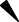 The total friction resistance to sliding on any joint plus the ultimate shearing strength of the joint, must exceed the total horizontal force above the joint by a safe margin, i.e.P fW  r.S n .A S sfWhere: Sn – ultimate shearing strength of material Ssf = shear friction factor of safetyA = cross sectional area of jointsr = ratio of average to maximum shearing strength Recommended values	Ssf = 5, r = 0.5rSsf = 200 to 500t/m2While analyzing resistance to sliding, first compute tan and if tan > f apply Rule 2b. In that case, Ssf should equal or exceed the allowable value.Rule 3: Governing compressive stresses: P’v, or P”v (maximum vertical stresses) are not the maximum stresses in the structure. The maximum stresses occur at the end joints, or inclined planes, normal to the face of the dam.Maximum stress for downstream face, reservoir full:P '  P ' (1  tan 2 Ф ')i	vMaximum stress for upstream face, reservoir fullP"  P" (1  tan 2 Ф " )i	vThe inclined compressive stresses in the dam and foundation shall not exceed the allowable values.Ultimate stress, ’c = 14 to 31 MPa (after 28 days curing) Working stress c = ’c/6For foundation materials some indications for allowable stress are: Limestone -------------200 to 350 t/m3Granite	-------------250 to 300t/m3Rule 4: Governing internal tension: The dam shall be designed and constructed in such a manner as to avoid or adequately provide for tension on interior planes, inclined, vertical or horizontal.Rule 5: Margin of safety: all assumptions of forces acting on the dam shall be unquestionably on the safe side, all unit stresses adopted in design should provide an ample margin of safety against rupture and the shear-factors shall be considered.Rule 6: Detail of design and methods of construction: all details shall support and confirm to the assumptions used in design; masonry should be of quality suited to the stresses adapted, protection against overflowing water shall be ample.Theoretical versus practical section of a damConsidering only the two major forces acting on the dam, i.e. the weight of the dam and the hydrostatic water pressure, the required section of the dam for its stability will be a triangle of base width,B  HsWhere: H = depth of waters = specific gravity of concreteFor this section, the resultant will pass through the upper middle third point of the base when reservoir is empty and through the lower middle third point when the reservoir is full.Practical section:The pointed crest of the theoretical dam is unstable to resist shock due to floating objects.There is need for a free boardThere is also need for top width for a roadway For practical sectionCrest of the dam shall be a certain thickness depending on the height of the dam. For non- overflow dams, most economical crest width  14 % of the height (10 – 15 %) is normal.Free board is provided and usually 3-4% of the dam height is used as a maximum height of the free board.Design procedure of gravity damsDesign methodsThe various methods used for the design of concrete gravity dams are as follows:Stability analysis methodGravity method.Trial load twist methodJoints keyed but not groutedJoints keyed and groutedExperimental methodDirect methodIndirect methodSlab analogy methodLattice analogy methodFinite element methodZoned (multiple-step) method of determining profile of damSingle step methodTwo procedures of design will be discussed in this course: – multiple-step method and single-step method.Multiple step method of determining profile of gravity damThis method deals with designing the dam joint by joint (block by block) beginning at the top and making each joint confirm to all gravity dam design requirements. The procedure results in a dam with polygonal face that may be smoothened up for appearance with no appreciable change in stability or economy. The multiple-step method is almost always used for the final design of dams with a height that does not encroach greatly on Zone V.Zoning of high non-overflow damsA high gravity dam may be divided into seven zones according to design and stability requirements. The characteristics and limits of these zones are described below.Zone I: is a rectangular section from the top of the dam to the water surface. The resultant force passes through the mid-point of the base.Zone II: is also a rectangular section and extends to a depth where the resultant in the reservoir full condition reaches the outer middle third point of the base.Zone III: upstream face of the dam is vertical but the downstream face is gradually inclined so that the resultant in the reservoir full condition has exactly at the outer middle third point of the base. This zone extends to a depth where the resultant in the reservoir empty condition reaches the inner middle third point of the base.Zone IV: in this zone both the upstream and downstream faces are inclined so that the resultant both in the reservoir full and empty conditions lie at the middle third point. The zone extends to a point where maximum permissible compressive stress is reached at the toe of the dam.Zone V: the slope of the downstream face is further increased to keep the principal stresses within permissible limits. Resultant in the reservoir full condition is kept well within the middle third section. The resultant in the reservoir empty condition follows the upper middle third section. This zone extends to a depth where the stress at the heel of the section reaches the permissible limits in the reservoir empty case.Zone VI: the slope of the upstream face is rapidly increased so as to keep the principal stress at the heel with in the permissible limits in the reservoir empty condition. The inclination of the downstream face should also be adjusted so that the principal stress at the toe does not exceed the maximum allowable stress. The resultants in both reservoir empty and full conditions lie within the middle third section. This zone extends to a point where the slope of the downstream face reaches 1:1. This normally happens when the dam is 80 to 90 meters high.Zone VII: in this zone the inclination of both upstream and downstream faces increase with the height of the dam. Consequently, at some plane the value of (1 + tan2Ф) may become so greatthat the principal stress at the downstream face may exceed the allowable limit. If one reaches  this zone during design, it is better to avoid it and start again with a fresh design with increased crest width and/or better quality concrete.Zoning of overflow dams (Spillways)Zone I: the resultant in the reservoir full condition is outside the middle third point both horizontal and vertical forces are existing. End of zone I is at a depth where resultant intersects downstream middle third point. Upstream face needs reinforcement to take tension.Zone Ia: this is the zone below zone1. The end of zone Ia is established by the plane where only friction is sufficient to resist sliding.Zone II: similar to zone II of non overflow dam with the only difference that the downstream face is inclined in overflow dams. The rest of the zones are similar to those of non-overflow dams.Single Step MethodThis method considers the whole dam as a single block. It is used for final design of very high dams that extend well beyond zone V. it can also be used with an accuracy of 2 to 4% on the safe side; for preliminary designs to obtain the area of the maximum section of the dam.The dam designed by single step method has a straight downstream face. When extended it intersects upstream face at the headwater surface.Consider the sketch given:L = 10-15% of h1H10 = 2L (when earthquake is considered)= 3L (when earthquake is not considered) H6 = 1.33LWhen designing (analyzing) a dam in the single step method, the dam is considered as a single block; and dam dimensions are determined in such a way that rules of Zone IV are satisfied.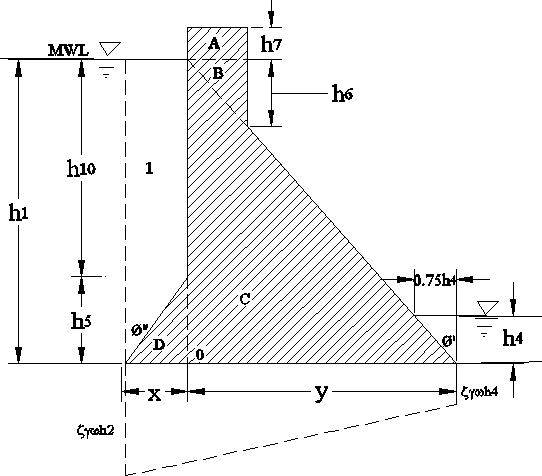 Figure 3-7 Gravity dam section relationship in single step method of designComparison of Single step and Multiple step design of gravity damDams of smaller height can be designed economically by Multiple step methodHigh dams beyond zone IV are designed by Single step method so that convex curvature of downstream face and excessive flat slope of upstream face are avoidedIt may be economical to increase the concrete strength through the use of more expensive material, so that even a high dam designed by dividing it into only four zones, thus eliminating zone V and VIDesign Example:Design a non-overflow concrete gravity dam by the multiple-step method using the following data.Zone IDetermine the wave height by the empirical equations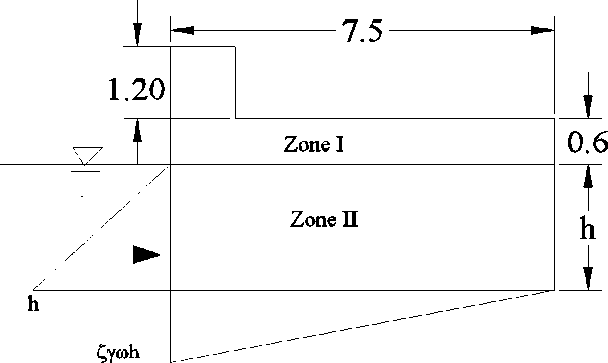 hw  0.763  0.032 0.271f 1 / 4; for f  32kmhw  0.763  0.032 1.25m128 * 6.4  0.271* 6.41 / 4Rise of water wave	= 1.33hw = 1.66 m; With an allowance of 0.14 m, free board = 1.8mFwa = 2.0wh2w	= 2.0 * 10 * 1.252= 31.25 kN/mPoint of application = 3/8 *1.25 =0.47m above still water level.Zone IITaking moment about the outer middle third point of the base,M = 135 + 225h + 46.9h – 1.67h3- (14.7 + 31.2h) = 0By trial and error,	h = 9.75m. Calculating actual values as follows for further check: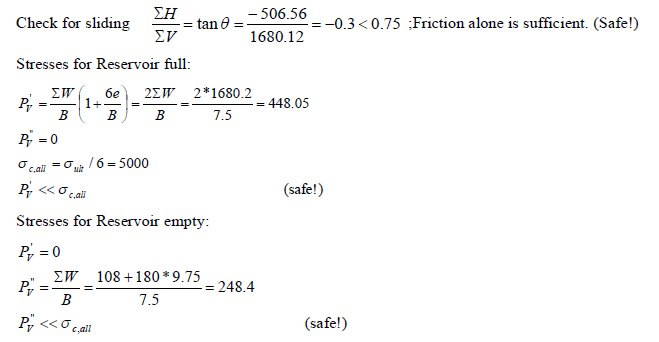 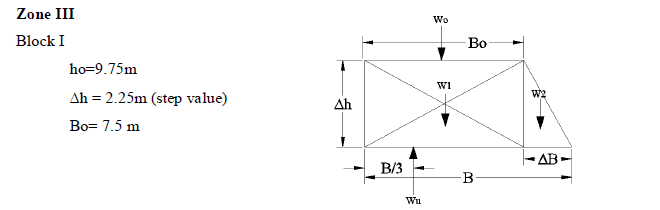 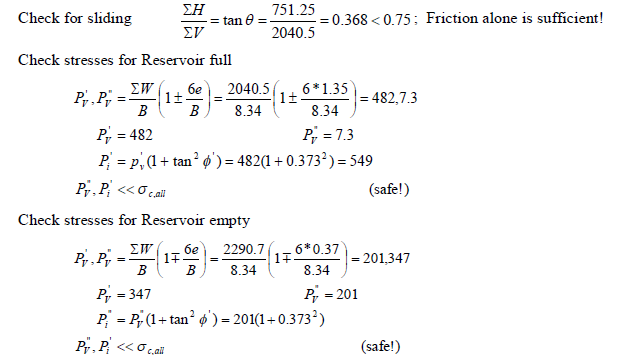 Check for slidinglContinue with the design block by block until you arrive at the required dam height or the limit of Zone III, whichever comes first.Zone IVBlock I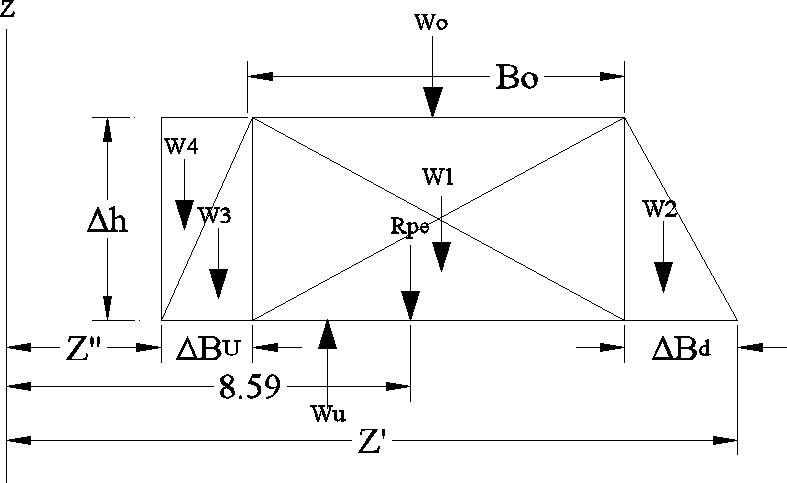 ho = 23mh = 4m h = 27mBo = 14.57m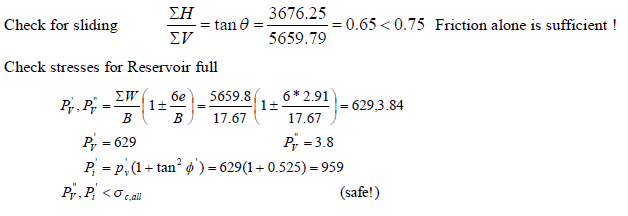 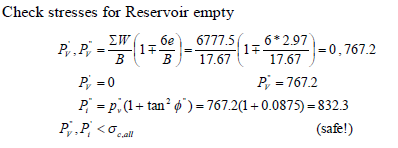                                                Block IIho = 27m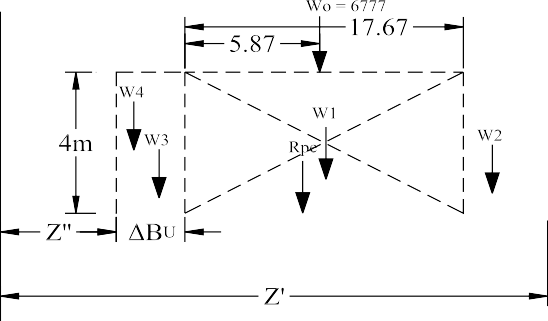 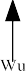 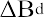 h = 4m h = 31mBo = 17.67 mThe resultant for both reservoir empty and reservoir full case passes with in the middle third of the base. Furthermore, from the line of action of the resultant it can easily be deduced that the section is economical.Check for friction ResistancetanӨ   HW 4836  0.68  0.75  f ; Friction alone is sufficient!7111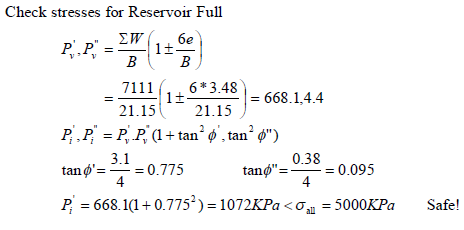 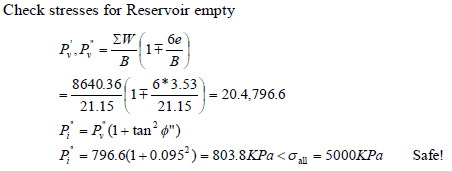 Continue with the design block by block until you arrive at the required dam height or the limit of zone IV, whichever comes first. If the dam height could not be obtained in Zone IV, continue the design block by block in the remaining zones by fulfilling the design rules.Example:Design a non-overflow gravity dam by the Single-step method using the following data.SolutionDetermine the wave height by the empirical equationshw   0.763  0.032hw   0.763  0.032 1.17 m 0.271 f 1 / 4128 * 5  0.271* 5.01/ 4for f 32kmRise of water wave	= 1.33hw= 1.56 m;With an allowance of 0.14 m, free board = 1.70m Fwv = 2.0wh2w= 2.0 * 10 * 1.172= 27.40 kN/mPoint of application = 3/8 x 1.17 =0.44m above still water level.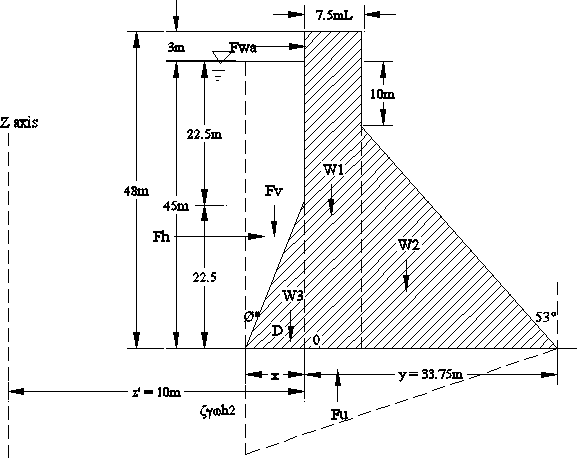 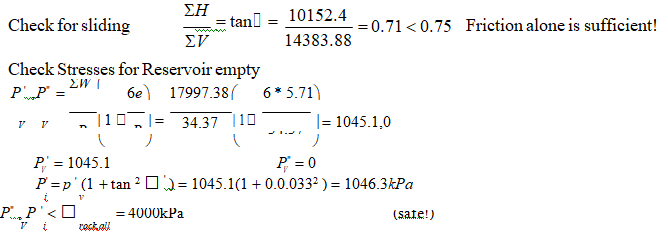 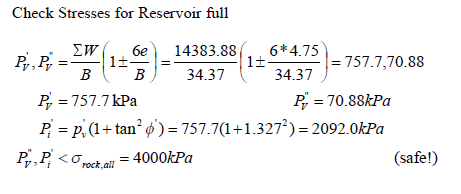                                             Exercise:Prepare a flow chart for a computer program which could be developed to design gravity dams by the multiple step method considering all the possible forces on the dam. The flowchart should clearly show the main program and sub programs.The non-overflow dam previously designed by the multiple step method is to be constructed in a seismic area. Redesign the dam taking earth factor h = 0.10, period of earth quake vibration T = 0.4sec and a top width B = 12m. Dam height, H, is 40mDesign the dam of the previous example of multiple-step design method by the single-step method and compare the section obtained with the section of the multiple-step methodFoundation level is at 66m below the max water levelAllowable stress of foundation rock is 2MpaDesign a non-overflow gravity dam by the Single-step method using the following data. (Consider earthquake and silt pressure)Gravity dam Construction, Quality control and the FutureThe Construction ProcessDry construction area: Before construction can begin on any dam, the water in the streambed must be diverted or stopped from flowing through the site. As in the case of fill dams, a coffer-dam (a temporary structure to impound the water) must be built or the water must be diverted into another channel or area down-stream from the dam site. For large projects, this construction may be done several seasons before building of the dam begins. The flow of water is closed off at the very last moment.Foundation: The foundation area for any concrete dam must be immaculate before the first concrete for the dam is placed. As for fill dams, this is a detailed process of excavating, cleaning, and repairing the rock throughout the foundation "footprint" and on bothabutments (the sides of the canyon that form the ends of the dam). Sites immediately downstream of the dam for any power-plant, stilling basin, or other structure must also be prepared.At some sites, extensive work may be required. If the rock in the foundation or abutments is prone to fracturing because of the load imposed by the dam and its reservoir, earthquake activity, or the properties of the rock, it may be necessary to install extensive systems of rock bolts or anchor bolts that are grouted into the rock through potential fracture zones. On the abutments above the dam, systems of rock bolts and netting may  be required to keep large rock fragments from falling onto the dam. Instruments to monitor groundwater levels, joint movement, potential seepage, slope movements, and seismic activity are installed beginning during the early stages of foundation preparation through completion of the dam.A cutoff wall may be excavated deep into rock or holes may be drilled in the foundation for the installation of reinforcing steel, called rebars, that extend up into the dam and will be tied to the steel inside the first lifts of the dam. The idea is to build a reservoir that, like a bowl, is equally sound around its perimeter. The water is deepest and heaviest at the dam (when the reservoir is near capacity) so the dam and its foundation cannot be a weak point in that perimeter.Formwork and concrete casting: Forms made of wood or steel are constructed along the edges of each section of the dam. Rebar is placed inside the forms and tied to any adjacent rebar that was previously installed. The concrete is then poured or pumped in. The height of each lift of concrete is typically only 1.5-3 m and the length and width of each dam section to be poured as a unit is only about 15 m. Construction continues in this way as the dam is raised section by section and lift by lift. Some major dams are built in sections called blocks with keys or inter-locks that link adjacent blocks as well as structural steel connections.The process is much like constructing a building except that the dam has far less internal space; surprisingly, however, major concrete dams have observation galleries at various levels so the condition of the inside of the dam can be observed for seepage and movement. Inlet and outlet tunnels or other structures also pass through concrete dams, making them very different from fill dams that have as few structures penetrating the mass of the dam as possible.Early dam performance: As soon as a significant portion of the dam is built, the process of filling the reservoir may begin. This is done in a highly controlled manner to evaluate the stresses on the dam and observe its early performance. A temporary emergency spillway is constructed if dam building takes more than one construction season; lengthy construction is usually done in phases called stages, but each stage is fully complete in itself and is an operational dam. The upstream cofferdam may be left in place as a temporary precaution, but it is not usually designed to hold more than minimal stream flows and rainfall and will be dismantled as soon as practical. Depending on design, some dams are not filled until construction is essentially complete.Appurtenances: The other structures that make the dam operational are added as soon as the elevation of their location is reached as the dam rises. The final components are erosion protection on the upstream (water) side of the dam (and sometimes downstream at the bases of outlet structures), instruments along the crest (top) of the dam, and roads, side- walks, streetlights, and retaining walls. A major dam like Hoover Dam has a full-fledged roadway along its crest; small dams will have maintenance roads that allow single-file access of vehicles only.Away from the dam itself, the powerhouse, instrument buildings, and even homes for resident operators of the dam are also finished. Initial tests of all the facilities of the dam are performed.Completion: The final details of constructions are wrapped up as the dam is put into service. The beginning of the dam's working life was also carefully scheduled as a design item, so that water is available in the reservoir as soon as the supply system is ready to pump and pipe it downstream, for example. A program of operations, routine maintenance, rehabilitation, safety checks, instrument monitoring, and detailed observation will continue and is mandated by law as long as the dam exists.Quality ControlThere is no dam construction without intensive quality control. The process of building alone involves heavy equipment and dangerous conditions for construction workers as well as the public. The population living downstream of the dam has to be protected over the structure itself; the professionals who design and construct these projects should absolutely be committed to safety, and they are monitored by local, regional, and federal agencies.The FutureThe future of concrete dams is the subject of much debate. Each year, over 100,000 lives are lost in floods, and flood control is a major reason for building dams, as well as protecting estuaries against flooding tides and improving navigation. Lives are also benefited by dams because they provide water supplies for irrigating fields and for drinking water, and hydroelectric power is a non-polluting source of electricity. Reservoirs are also enjoyed for recreation, tourism, and fisheries.However, dams are also damaging to the environment. They can change ecosystems, drown forests and wildlife (including endangered species), change water quality and sedimentation patterns, cause loss of agricultural lands and fertile soil, regulate river flows, spread disease (by creating large reservoirs that are home to disease-bearing insects), and perhaps even affect climate. There are also adverse social effects because human populations are displaced and not satisfactorily resettled.For years before the start of construction in 1994 of the Three Gorges Dam in China, environmentalists the world over organized protests to try to stop this huge project. They have not succeeded, but controversy over this project is representative of the arguments all proposed dams will face in the future. The balance between meeting human needs for water, power, and flood control and protecting the environment from human eradication or encroachment must be carefully weighed.Concrete Arch and Concrete Buttress damsConcrete Arch DamConcrete arch dam is a concrete dam with a considerable upstream curvature, structurally resisting the imposed loads by arch and cantilever action. Arch dam transmits the major portion of the water load to the abutments or valley sides rather than to the floor of the valley,  hence, large horizontal reactions are required by the abutments.Arch dams are restricted to relatively narrow valley sections with strong abutments. They are structurally more efficient than the gravity or buttress counterparts, greatly reducing the volume of concrete required.The structural interaction between the loaded arch dam and its supporting abutments is extremely complex and is beyond the scope of this course.Valleys suited to arch dams are narrow gorges. The ratio of crest length to dam height is recommended not to exceed five. To determine the site suitability for an arch dam the following equation of canyon shape factor (CSF) is proposed: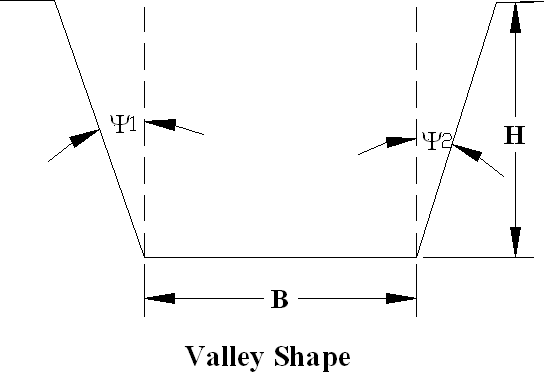 CSF  B  H (secΨ 1  secΨ 2)HUsual values of CSF are from 2 to 5. The lower the CSF value the thinner the section. Table 4-1 Classification of valley shapes based on CSF valueArch dams may be grouped into two main divisions: Massive arch dams and multiple arch dams.Massive arch dam:- the whole span of the dam is covered by a single curved wall usually vertical or nearly so.Multiple arch dam:- series of arches cover the whole span of the dam, usually inclined and supported on piers or buttresses. These are usually considered as a type of buttress dam and will be described later.Massive arch dams in turn are divided into the following types:Constant radius arch dams,Constant angle arch damsVariable radius arch damsDouble curvature or Cupola arch damsArch gravity damsConstant radius arch damConstant radius is the simplest geometric profile combining a vertical upstream face of constant extrados (outside curved surface of the arch dam) radius with a uniform radial downstream slope. Though the constant radius arch dam is not the most economical profile in volume, it is simple to analyze and construct. Besides, this profile is suitable to relatively symmetrical “U” shaped valley. For a site with variable span length “V” shaped valleys a constant radius can have the correct central angle only at one elevation. Therefore, smallest masonry volume for the whole dam is obtained by increasing the top angle to get the best average angle. Usually a maximum of 150o is used for the top arch.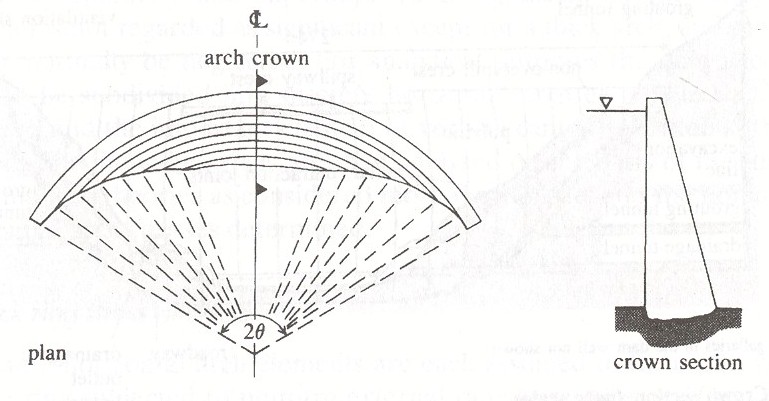 Figure 4-1 Constant Radius Arch damConstant Angle Arch damCentral angle 2 of different arches has the same magnitude from top to bottom. In practice 2 = 1000 to 1500 is used. It uses about 70% concrete as compared to constant radius arch dam.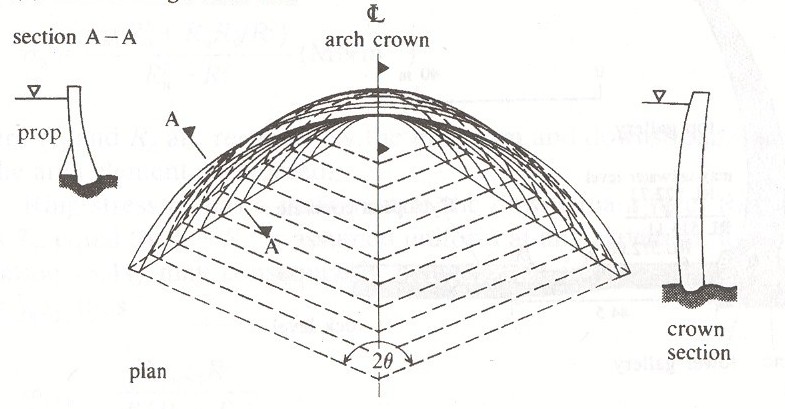 Figure 4-2. constant angle arch dam.Variable radius arch damIt is a compromise between constant radius and constant angle arch dams, i.e., neither the radius nor the angle is constant. The radii of the extrados and intrados surfaces vary from the top to bottom, usually maximum at the top and minimum at the base. The central angle of the differentarches is not constant; it usually ranges from 800 to 1500. The central angle for the top arch is made as wide as possible. The dam is suitable for V and U-V shaped valleys.The radius is varied to cut the face at the required contour interval so that there is no overhang. Masonry volume consumed is about 82% of that for constant radius arch dam of the same height.[include figure]Loads on arch damThe forces acting on arch dam are the same as that of gravity dams. Uplift forces are less important (not significant). Internal stresses caused by temperature changes and yielding of abutments are very important. Foundation stresses are generally small.Methods of design of massive arch dams.thin cylinder theoryelastic theorytrial load method (discussion beyond the scope of this course)The thin cylinder theoryIt is envisaged that the weight of concrete and water in the dam is carried directly to the foundation. The horizontal water load is carried entirely by arch action. The theory assumes that the arch is simply supported at the abutments and that the stresses are approximately the same as in thin cylinder of equal outside radius ro.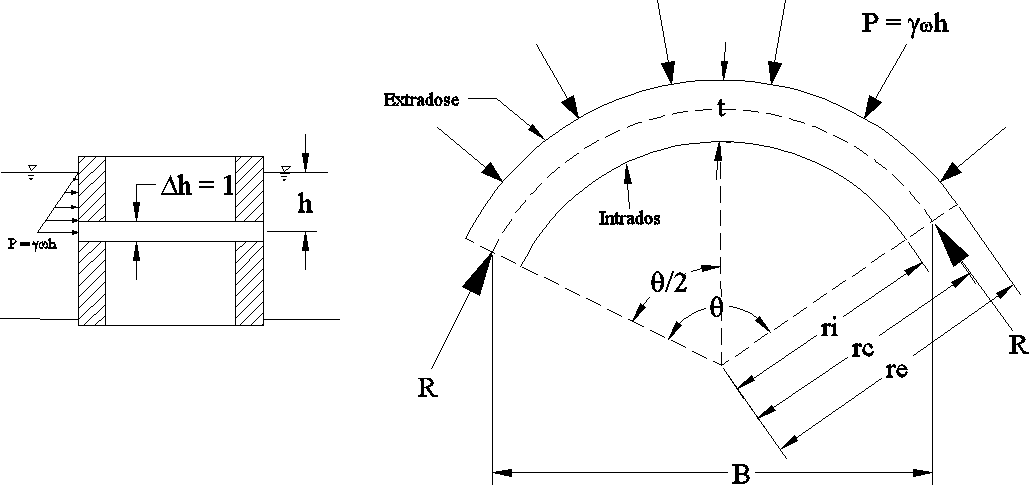 Figure 4-3 thin cylinder model of an Arch damSumming forces parallel to the stream axis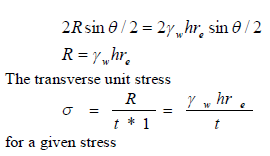 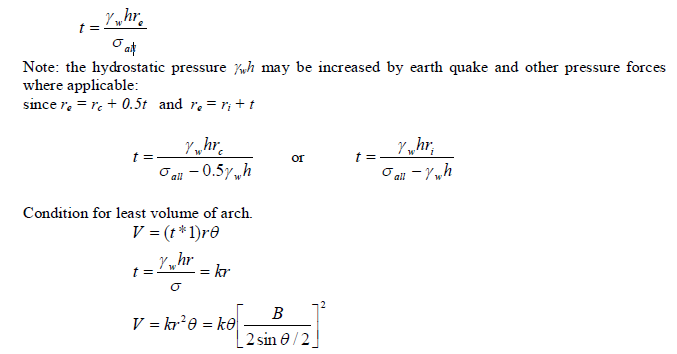 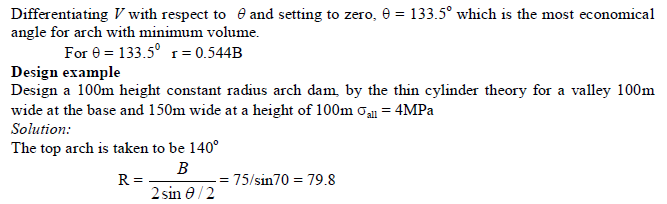           Take r = 80mThe extrados radius re of all arches is kept as 80m. Calculations are shown in table below:Note: Provide a nominal thickness of 1.5 m when necessary.Procedure to layout a constant radius arch dam:Draw excavated rock contours,Draw the center line and locate the arch center O,Draw the extrados and intrados curves for the top arcStarting at the point of intersection of the center line and the extrados curve, lay off the arch thickness t at successive contour intervals toward the point of intersection of the center line and intrados curve of the last arch,With center at O, draw arcs through these points to the respective contours,Draw the x-section on the center line. It may also be drawn before the plan. Example:Design a 100m high constant angle arch dam by thin cylinder theory for a valley 40m wide at the base and 240m wide at a height of 100m. Take all = 5MPa.SolutionTaking  = 133.440ri = 0.544Bt 	ℽw hriσall  ℽw hre = ri + tDesign procedure for variable radius arch dam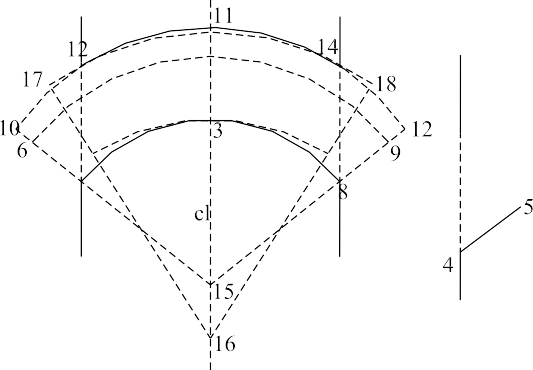 Figure 4-4. Overhang of archesDesign is begun at the top,  for the top arch being as wide as possible. 1-2-3-4-5-1: top arch6-7-3-8-9: the constant angle design for the next contour interval. Thickening the arch to 10-11- 12, overhang can be eliminated. If the arch 6-7-3-8-9-6 fulfills the equationt  ℽ w hre	,σ all10-7-3-8-12 is thicker than necessary. Hence, lengthening the radius on arch 16-17-18 is found by trial which just avoids overhang and fulfills the requirement of the above equation. The dimensions of successive arches, proceeding downward, are determined in the same manner.Elastic arch theory (Arch dam analysis)The theory assumes complete transfer of load by arch action only. Horizontal arch rings are assumed fixed to the abutments, but acting independently of neighboring rings. Effect of temperature variation on arch stress is considered. This method can be used for preliminary design to determine the adequacy of the section designed by the thin cylinder theory.Modified Cain’s Equations are used for calculating forces and moments at the crown and at abutments.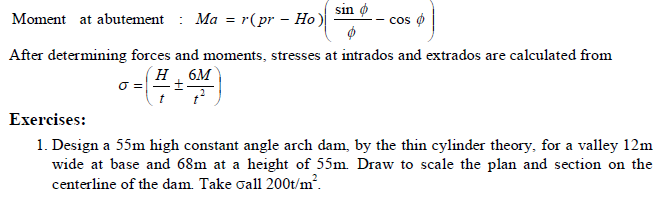 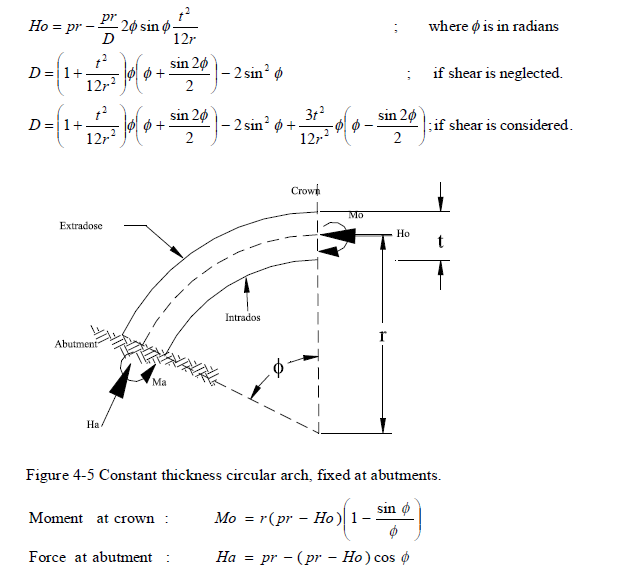 Determine the stresses at the intrados and extrados of the crown and abutment for the constant angle arch dam of the previous example at h = 40mButtress damsButtress dams consist of a slopping u/s membrane which transmits the water load to the axis of the dam. The principal structural elements of a buttress dam are the water supporting u/s deck and the buttresses that in turn support the deck. The buttresses are carefully spaced, triangular walls proportionate to transmit the water load and the weight of the structure to the foundation.Buttress dams are adaptable to both overflow and non-overflow conditions. In overflow dams a downstream deck is provided to guide the flowing stream.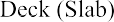 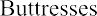 Figure 4-6 Typical section and plan view of a buttress dam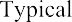 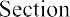 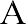 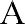 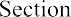 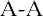 Classification of buttress damsButtress dams can be classified according to the water supporting membrane utilized in the body of the structure. The main types are shown in Figure 4-7 below and there are other types emerged from the flat deck types with modification in the buttress configuration.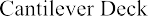 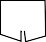 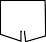 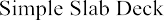 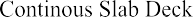 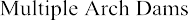 Figure 4-7 Types of Buttress Dam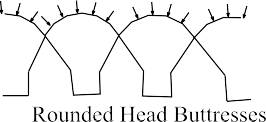 Advantages and Disadvantages of Buttress Dams Advantages of buttress dams- less concrete is used compared to a gravity dam of the same height,Increased surface area to volume rationBetter heat dissipationIncreased speed of constructionMore safety against overturning and sliding because of the larger vertical component of hydrostatic force exerted on the dam (highly inclined u/s face)More equal distribution of stresses of foundation.Less massive than gravity dam hence may be used on weak foundation not suitable for gravity damDecreased uplift pressure ( if no spread footing, joining the buttresses is used)Disadvantages of Buttress damneeds reinforcement and expensive shutteringneeds more skilled laborslabs and columns are highly stressed; danger of deterioration of concrete of the u/s deckmore susceptible to damage by sabotage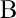 Forces on buttress damsEssentially buttress dams are subjected to the same forces as gravity dams. Uplift forces may be insignificant as in the case of arch dams. Wind load on buttress faces may be considerable when high velocity winds blow diagonally from the downstream side, hence struts (beams) are usually provided.Design Principle for Buttress DamsThe stability analysis for buttresses is done in a similar fashion as for a gravity dam.  However, the design element is not taken to be a slice of unit thickness as in gravity dams, but the full panel is considered. In addition to satisfying the stability criteria the buttresses are designed to conform to the design rules for structural concrete members.The buttress width is determined by considering the buttress to be a vertical cantilever beam. The width has to be sufficient to avoid tension at the upstream face when fully loaded and also to avoid excessive compression at the downstream face. In order to determine the thickness of the buttress required to prevent buckling they are considered to be bearing walls instead of beams. The minimum allowable thickness is same as that for columns. The unsupported length is generally reduced by providing struts at intermediate points.Simple slab (Ambersen type) buttress damsThe slab is simply supported and the joint between the slab and buttresses is filled with asphalt putty or any flexible compound.The slab is designed by assuming that it consists of a series of parallel beams acting independent of one another and simply supported on the buttresses.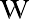 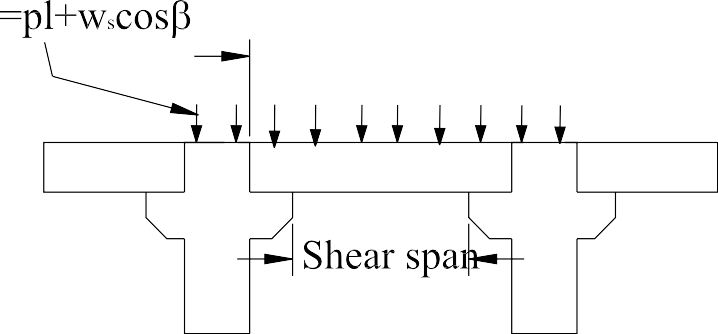 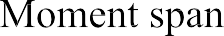 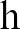 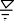 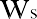 Figure 4-8 Modeling of simply supported Buttress damSpacing of the buttress is governed by:length of the dampressure of spread footing or a continuous floor slabpresence of spillway over the damslope of the upstream water supporting membrane(slab)Unusual foundation or side hill condition.For high dams greater spacing may be economical. Wider spacing may entail increased thickness and reinforcement of slabs. The spacing that will give the most economical balance of concrete steel and formwork area is determined by the total cost of the items.The buttress is designed as a system of columns each carrying the load by column action to the foundation. These columns are proportioned to develop a uniform compressive stress and curved to avoid any serious eccentricity on any horizontal or normal plane when the water and concrete loads are resolved.Embankment DamIntroductionEmbankment dam is a water impounding structure constructed from fragmental natural materials excavated or obtained close to the dam site. The natural fill materials are placed and compacted without the addition of any binding agent, using high capacity mechanical plant. They rely on their weight to resist the flow of water, just like concrete gravity dams.Embankment dam derive its strength from position, internal friction and mutual attraction of particles. Relative to concrete dams, embankment dams offer more flexibility; and hence can deform slightly to conform to deflection of the foundation without failure.Broadly, depending upon the material used during construction, embankment dams are classified in to two:Earth fill Embankments: if compacted soils, i.e. clays/silts & sands, account for over 50% of the placed volume of materialRock fill Embankment: if compacted rock particles larger than a man can easily lift,i.e. coarse grained frictional material, accounts for over 50% of the placed volume of materials.Embankment dam possesses many outstanding merits which could be summarized as follows:Suitability of the type to different site conditions such as wide valleys, steep sided gorges, etc.Adaptability to a broad range of foundation condition such as rock and pervious soil formation,use of natural materials,Extreme flexibility to accommodate different fill materials,Highly mechanized and effectively continuous construction process,Appreciable accommodation of settlement-deformation without risk of serious cracking and possible failure.The relative disadvantages of the embankment dam areInherently susceptible to damage or destruction by overtoppingNecessity of separate spillway structureVulnerability to concealed leakage and internal erosion in dam or foundationKey elements and appurtenances of Embankment damEvery embankment dam consists of three basic components plus a number of appurtenances which enable the basic components to function efficiently shown in Figure 5-1.Foundation:The foundation of embankment dam could either be earth or rock material. The foundation provides support resisting both vertical and horizontal loads. It may also resist seepage beneath the embankment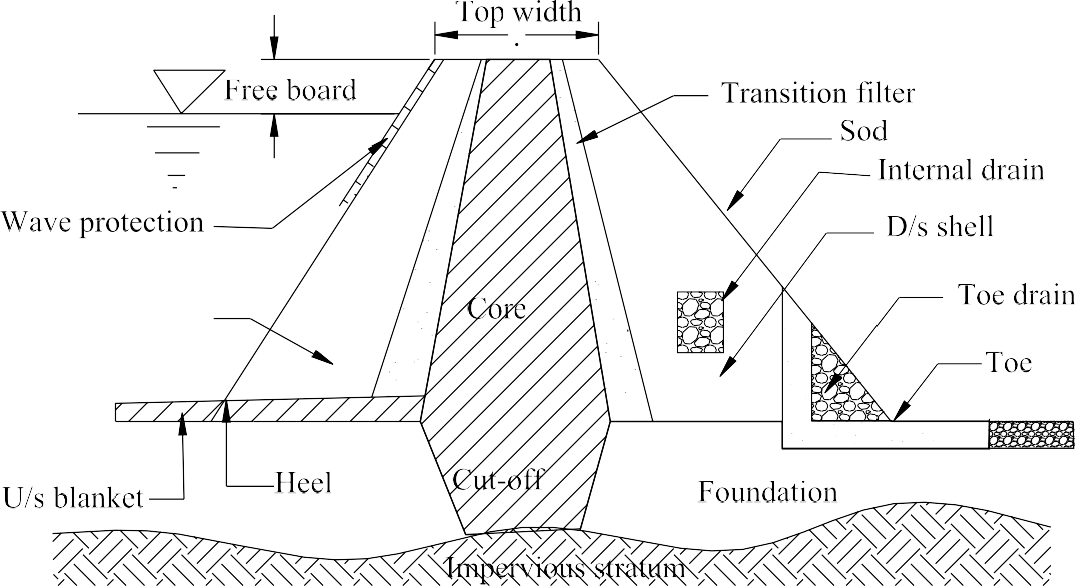 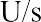 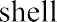 Figure 5-1 Basic components and appurtenances of Embankment damCore or membraneThe primary purpose of the core or membrane is to hold back free water. Depending on the structural requirements of the dam, the core may be placed at the center or upstream from the center, or on the upstream face (in the case of certain rock fill dams)When the foundation is incapable of resisting under seepage the core is extended down into the foundation to impervious layer. Such an extension of the core is termed cut-off.Core material:Earth, concrete or masonry, steel sheeting, etc. are used as core material. Lack of flexibility of concrete and masonry make them undesirable. An earth core (when suitable material is available) is usually cheaper and more water tight than any other type. Suitability of earth core depends on the character of the available soil.Table 5-1: Permeability of different soil typesA core should not be composed of silt which tends to swell upon saturation. To avoid swelling tendencies, the elasticity index should not exceed 30.Typical requirements for core compaction are90 – 97% of standard proctor maximum, or 87 – 95% of modified proctor maximum.Water content: - as high as possible consistent with the above requirements.Core thickness: - to control erosion and provide good compaction a minimum core thickness in meters is given byb = 6 + 0.1h	(clay)b = 6 + 0.3h	(silt) Where: h = head difference at that point;b = core width at that point.ShellThe purpose of shell is to provide structural support for the core and to distribute the loads over the foundation. The shell also acts as foundation for most of the appurtenances. Sometimes the core and shell of a dam are constructed of the same material (homogenous dam).Shell (embankment) materialsAvailability and strength are the requirements for selection.Strength: - the strength for the upstream side should be that at the inundated condition. The same strength should be used for the downstream face which is below the maximum phreatic line.Permeability: - high permeability is desirable from the standpoint of pressure buildup during construction and stability during sudden drawdown.Typical compaction requirements:95 – 100% of standard proctor maximum; 92 – 97% of modified proctor maximum.Slopes: - shell slopes are based on stability analysis. When the stability is insufficient, improvements are possible by adoptingFlatter slopes;Increasing strength through high density;Treatment for weak foundation;Drainage of the foundation and embankment.Table 5-2: Tentative slopes of shoulder for different embankment materialsComposite slopes: - are used for large dams. They can be found in two ways: a series of straight slopes or a constant slope with berms.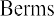 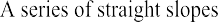 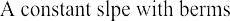 Figure 5-2 composite slopes for shell of embankment damA berm is a level surface on the slope that can serve the following purposesIncreases slope stability by increasing dam width;Breaks the continuous downstream slope to reduce surface erosionProvides level surface for maintenance operations, roads, etc.Berm is also used at the bottom of a zone of riprap to provide supporting shoulder.Height of dam:Required height of an embankment dam is the vertical distance from the foundation to the water surface in the reservoir, when the spillway is discharging at design capacity, plus a free board allowance.Free Board = maximum wave run-up height + allowance for settlement + allowance for splashMaximum wave run-up height = 4hw/3Where: hw = effective wave height (with expectancy of 1%) Table 5-3: Wave run-up to maximum wave height ratio on slopesMaximum vertical height of run-up = Expected wave height * appropriate factor from Table 5-3 Settlement allowance: the following may be used as guide.For foundation: 1% of height of damFor embankment: 1-2% of height of embankment Splash allowance could be taken 0.30 – 0.50m.Top Width:Should be sufficient to keep the phreatic line with in the dam when the reservoir is fullShould be sufficient to withstand wave action and earthquake shockHas to satisfy secondary requirements such as minimum roadway width.AppurtenancesTransition filter: - it is provided between core and shell to prevent migration of the core material into the pores of the shell material. It is particularly needed between clay cores and rock and gravel shells.The objective of transition filter is to carry away seepage that has passed through the core and cut-off and to prevent stratum of the upper part of the downstream shell.Toe drain: - it helps to prevent sloughing of the downstream face as a result of rain water or seepage saturation. In small dams, the toe drain serves also as internal drain. In large dams with pervious foundation, the toe drain and the internal drain are sometimes combined. Drains need protective filter (inverted filter) to prevent clogging of the drain.Riprap: - required to cover the upstream/downstream face.Normally riprap extended from above the maximum water level to just below the minimum.Sod: - required on the downstream face to prevent rain wash.For economic reasons, the material available at the particular site has to be employed as much as possible for the construction of the earth dam and the quantity of imported material should be minimized.Internal drains: - they are essential in large dams where the d/s shell is not so pervious.Types of Embankment damThe materials available locally control the size and configuration of the dam. Many small embankment dams are built entirely of a single type of material such as stream alluvium, weathered bedrock, or glacial till. These are homogeneous dams, constructed more or less of uniform natural material as shown in Figure 5-3.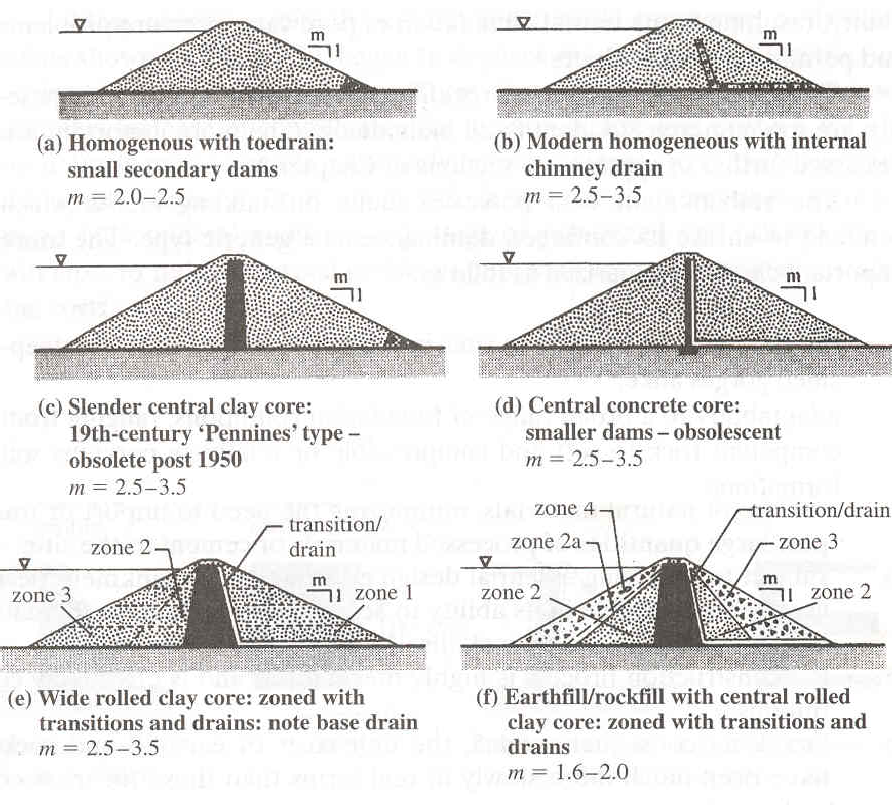 Figure 5-3 Principal variants of earth fill embankment dams (Values of m are examples)The central core earth fill profile, shown in Figure 5-3 (c) and (d), is the most common for larger embankments dams. Larger embankment dams are also zoned and constructed of a variety of materials Figure 5-3 (f), either extracted from different local sources or prepared by mechanical or hydraulic separation of source material into fractions with different properties.An important element in a zoned dam is an impermeable blanket or core which usually consists of clayey materials obtained locally. In locations where naturally impermeable materials are unavailable the dams are built of rock or earth-rock aggregates as shown in Figure 5-4, and the impermeable layers of reinforced concrete, asphalt concrete, or riveted sheet steel are placed on the upstream face of the dam.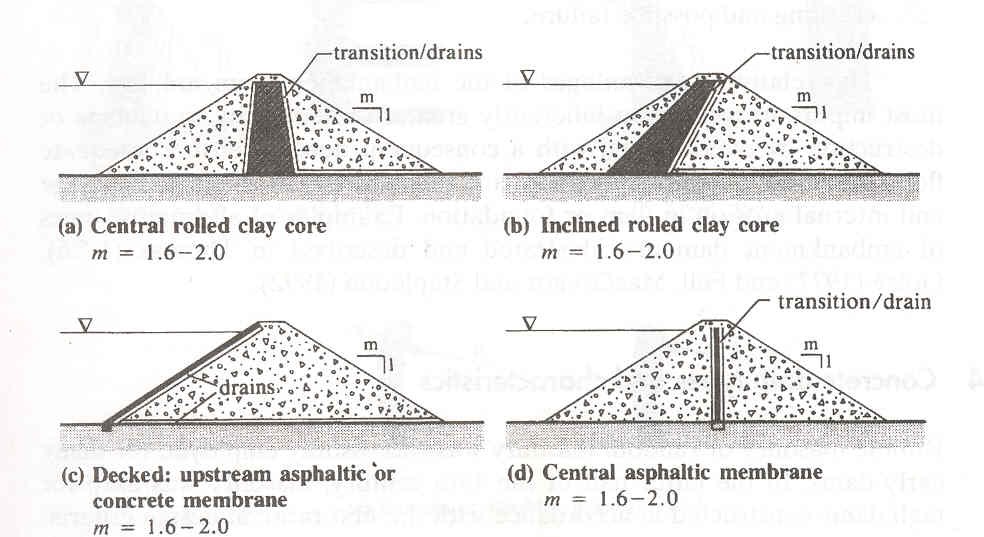 Figure 5-4 Principal variants of rock fill embankments dams (values of m are examples)Selection of the optimum type of embankments for a specific location is determined largely by the nature and availability of different fill materials in sufficient quantity.The primary loads acting on an embankment do not differ in principle from those applicable to gravity dams. There are, however, the conceptual differences there referred to with regard to the water load which is exerted inside the upstream shoulder fill. Self weight load, similarly a distributed internal body load, is significant with respect to stability and internal stress for the embankment and for a compressible soil foundation.Because of such differences, embankments dam analysis is less formalized and is carried out quite differently from concrete dam analysis.Causes of Failure of Embankment damsEmbankment dams, like any other engineering structure, may fail due to improper design, faulty constructions, lack of maintenance, etc. Generally, causes of failure are grouped into  three classes: Hydraulic failure, Seepage failure and Structural failure.Hydraulic failures: About 40% of earth dam failures have been attributed to these causes due to;Overtopping. Occurs when the design flood is less than the coming flood. Spillway and outlet capacity must be sufficient to prevent overtopping. Freeboard should also be sufficient to prevent overtopping by wave action.Erosion of upstream faces. Wind waves of water developed due to wind near the top water try to notch-out the soil from u/s face and may even sometimes cause the slip of the u/s slope.(upstream slope pitching or rip rap should be applied.)Erosion of downstream face by gully formation. Heavy rains falling directly over d/s face and the erosive action of the moving water may lead to the formation of gullies on  the d/s face, ultimately leading to the dam failure.Cracking due to frost action. Frost in the upper portion of dam may cause heaving of soil with dangerous seepage. Consequently failure. Provide an additional free board allowance up to a maximum of say 1.5m may be provided.Seepage failure: controlled seepage or limited uniform seepage is inevitable in all embankments and it does not produce any harm. However, uncontrolled or concentrated seepage through the dam or the foundation may lead to piping* or sloughing† and the subsequent failure of the dam.The progressive erosion and subsequent removal of soil grains from within the body of the dam or the foundation of the dam† The progressive removal of soil from the wet d/s face.Structural failure: about 25% of the dam failures have been attributed to structural failures. Structural failures are generally caused by shear failures, causing slides.Causes of failure as categorized based on time of occurrence During constructionUnstable slopHeavy rainfall that washes the d/s faceWeak foundation After constructionFailure of u/s face due to sudden drawdownFailure of d/s when the reservoir is fullOvertoppingSeepage failure.Design featuresSome of the more important features that should be considered in the design of embankment dams are:Zoning of shoulder-fills: the permeability of successive zones should increase toward the outer slopes, materials with a high degree of inherent stability being used to enclose and support the less stable impervious core and filter.Spillway location: geotechnical and hydraulic design considerations require that to minimize the risk of damage to the dam under flood conditions the spillway and discharge channel are kept clear of the embankment.Freeboard: is the difference between maximum reservoir level and minimum crest level of the dam. The provision necessary for long-term settlement within the overall minimum freeboard is determined by the height of dam and the depth of compressible foundation at any section.The overall minimum freeboard from spillway sill to dam crest should be at least 1.5m on the smallest reservoir embankment, and it will be very much greater for larger embankments and/or reservoir.The minimum height of freeboard for wave action is, generally, 1.5hwhw    0.032hw    0.032v.F  0.763  0.2714 Fv.FFor F  32kmFor F  32kmWhere; v is wind velocity (km/hr)F is fetch or straight length of water expansion in kmFoundation seepage control: seepage flows and pressure within the foundation are controlled by cut-offs and by drainage. Cut-offs is impervious barriers which function as extensions of the embankments core into foundation. The cut-offs are generally two types:Fully penetrating cut-off: penetrate to impervious strataPartially penetrating cut-off: terminate where the head loss across the cut-off is sufficient to effect the required degree of control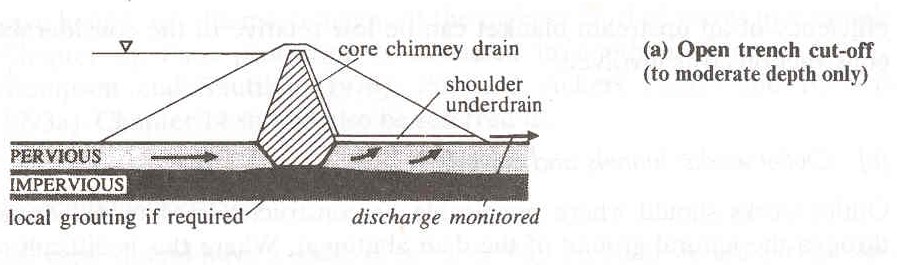 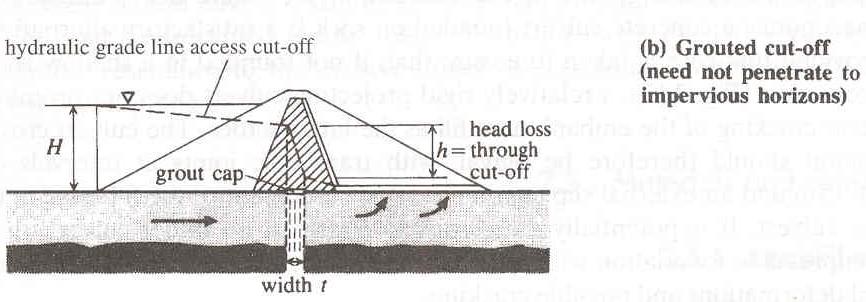 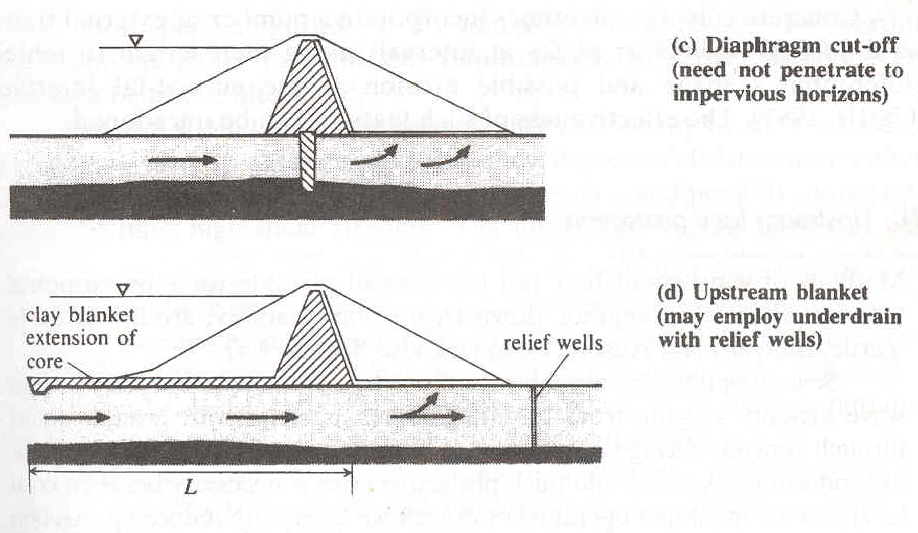 Figure 5-5 Cut-offs and control of under seepageOutlet works (tunnels and culverts): outlet works should where practicable be constructed as a tunnel driven through the natural ground of the dam abutments. Where this is difficult or uneconomical a concrete culvert founded on rock is a satisfactory alternative.Upstream face protection: several options are available for protection of the upstream face against wave erosion, ranging from traditional stone pitching with grouted joints through concrete facing slabs to the use of concrete block work, rock armoring and riprap.Embankments crest: the top width of larger earthen dam should be sufficient to keep the seepage line well within the dam, when reservoir is full. The crest should have a width of not less than 5m, and should carry a surfaced and well-drained access road. The top width(W) of the earth dam can be selected as per the following recommendation:W  H  3 5, For very low dams	4.1W  0.55	 0.2H1, For dams lower than 30m	4.2W   1.65H  1.5Where: H is the height of the dam.Seepage analysis, For dams higher than 30m	4.3Seepage occurs through the body of all earthen dams and also through their pervious foundation. The phreatic surface of the seepage regime, i.e. line within the dam section below which there is positive hydrostatic pressures in the dam, must be kept well clear of the downstream face to avoid high pore water pressures which may promote slope instability.The amount of seepage can be easily computed from the flow net, which consists of two sets of curves, known as ‘Equipotential line’ and ‘stream lines’, mutually perpendicular to each other. For homogeneous embankments dam, discharge per unit width (q) of the dam passing through a flow net is described as:q  kH  N fN dWhere: H is the head differential.Nf is number of stream lines.Nd id number of Equipotential lines.Determination of Phreatic LinesIt is absolutely essential to determine the position of the phreatic line, as its position will enable to determine the following:The divide line between the dry (or moist) and submerged soil.The top stream line and hence, helps us in drawing the flow net.To ensure that the phreatic line doesn’t cut the downstream face of the dam, which is extremely necessary for preventing softening of the dam.Homogeneous dam section with horizontal filterIt has been found that the seepage line is pushed down by the filter and it is very nearly parabolic except near its junction with u/s face. Since the u/s face of the dam (i.e. GB in Figure 5-6) becomes an equipotential line when fully covered with water, the seepage line shall be perpendicular to the face near its junction point B.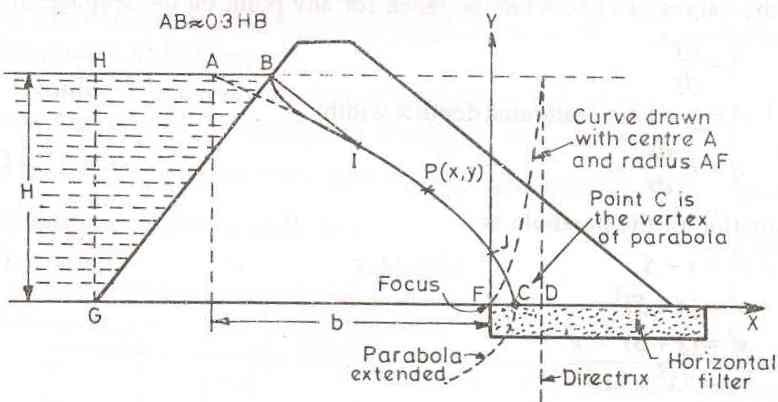 Figure 5-6 Seepage through homogenous dam section with horizontal filterEquation of the base parabolaLet a base parabola with focus at F is drawn and produced so as to intersect the water surface at a point A as shown in Figure 1-1.Taking the focus (F) as the origin, equation of the parabola p(x, y) can be written as x  FDWhere; FD is the distance of the focus from the directrix, called focal distance and is represented by S.Hence the equation of the parabola of the seepage line becomes: x  SLocation of A is approximately 0.33HB horizontal distance upstream from point B according to Cassagrande. Where, H is the projection of the point G on the water surface.If the horizontal distance between the already determined point A and the focus (F) is taken as say b, then (b, H) represents the coordinates of the point A on the parabola. And hence; b  SS 	 bThe center point (C) of FD will then be the vertex of the parabola. When x = 0, y= S. Hence the vertical ordinate  FJ at F will	be equal	to S. Knowing the points A, C, and J and working out a few more points from the equation, the parabola can be easily drawn and corrected for the curve BI, so as to get the seepage line BIJC. The amount of seepage can also be calculated easily from the equation of the seepage line as derived below.Darcy’s law is defined as, q = KiA. When steady conditions have reached, the discharge crossing any vertical plane across the dam section (unit width) will be the same. Hence, the value i and A can be taken for any point on the seepage line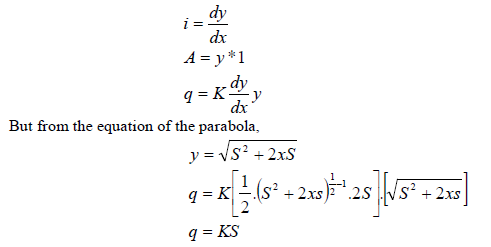 Example:An earth dam made of a homogeneous material has a horizontal filter and other parameters as shown in the figure. Determine the phreatic line and the seepage quantity through the body of the dam.        5	  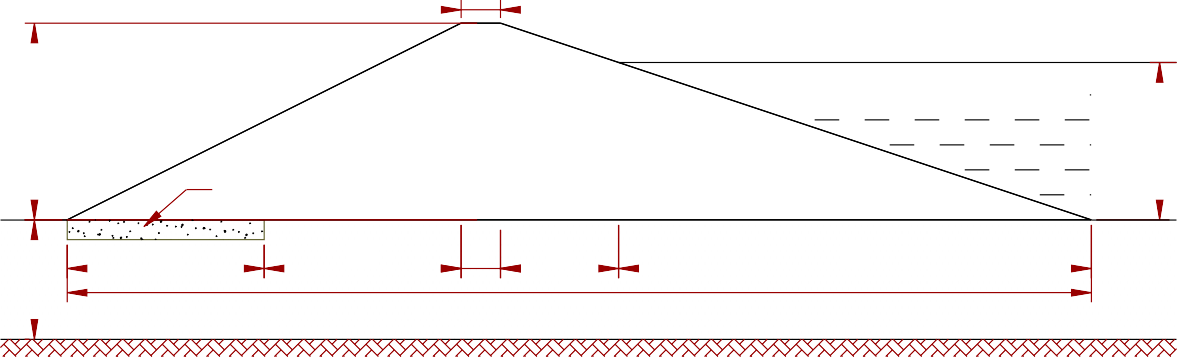 AHorizontal Filter   	FØ = 25°	                                                                                                                                                                                                       c = 24 kN/sq.m		                                                              dry = 18.0 kN/cu.msub = 12.0 kN/cu.m k = 5*10^-6 m/sec130Ø = 12°c = 54 kN/sq.mFigure 5-7 Section of a homogenous earth damdry = 18.3 kN/cu.msub = 18.3 kN/cu.mFor the origin of the Cartesian co-ordinate system at the face of the filter (point F), the equation  of the parabola of the seepage line can be expressed as:x 2   y 2    x  S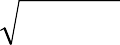 At point A, x = 65m, and y = 20m. Inserting into the parabola equation, S = 3.07m. Working out  a few more points from the equation, the parabola can be easily drawn and corrected for the curve at the upstream face of the dam, so as to get the seepage line. 	20	       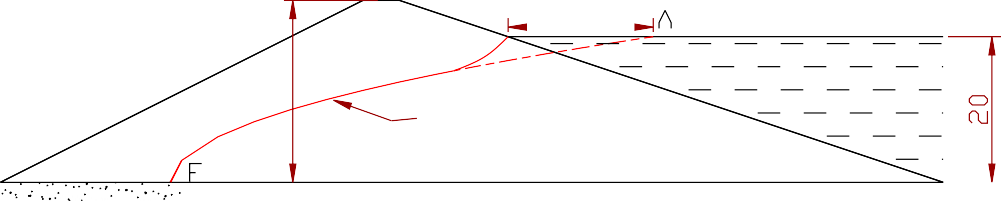 Phreatic lineThe amount of seepage flow is Q = kS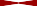 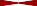 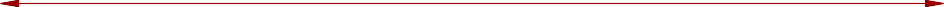 = 5 * 10-6 * 3.07= 15.35 * 10-6m3/sec per meter width of damB. Homogeneous dam section without horizontal filterThe focus (F) of the parabola will be the lowest point of the downstream slope as shown in Figure 5-8. The base parabola BIJC will cut the downstream slope at J and extend beyond the dam toe up to the point C i.e. the vertex of the parabola.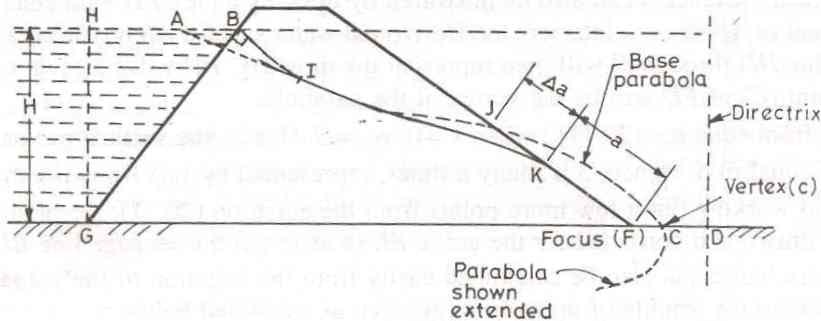 Figure 5-8 Homogeneous dam section without filterThe seepage line will, however, emerge out at K, meeting the downstream face tangentially there. The portion KF is known as discharge face and always saturated. The correction JK (say ∆a) by which the parabola is to be shifted downward can be determined as follows:α is the angle which the discharge face makes with the horizontal. a and ∆a can be connected by the general equation;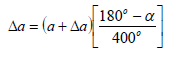                                           ExampleAn earth dam made of a homogeneous material has the coefficient of permeability K= 5*10-4 cm/ sec and the other parameters are as shown in the Figure 5-9. Determine the phreatic line and the seepage quantity through the body of the dam.RL = 200.0mH = 19.5mRL = 197.5m3:1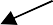 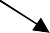 RL = 178.0m2:166m4.5m44mFigure 5-9 Body of homogeneous earth damStability analysisThree considerations govern the design of an earth embankment.Side slopes must be stable;Dimensions must be sufficient to control seepage;Base width must be long enough to distribute weight of dam over sufficient area to prevent overstress in the foundation.An earthen embankment usually fails because of the sliding of a large soil mass along a curved surface.Stability of side slopes of earth damForms of side slope failure:Toe failure: - most likely to occur when the slopes are relatively steep or when the soil below the toe of the slope is strong.Base failure: - occurs when the slopes are flat or when the soil below the toe is relatively weak.Face or slope failure: - occurs only when there is a relatively weak zone in the upper part of the slope or when there is a very strong stratum above the toe level.The method used for examining the stability of slopes of earthen embankments is called the Swedish Slip Circle Method or the Slices Method. It assumes the condition of plane strain with failure along a cylindrical arc. The location of the centre of the possible failure arc is assumed. The earth mass is divided into a number of vertical segments called slices as shown in Figure 5-10, O is the center and r is the radius of the possible failure.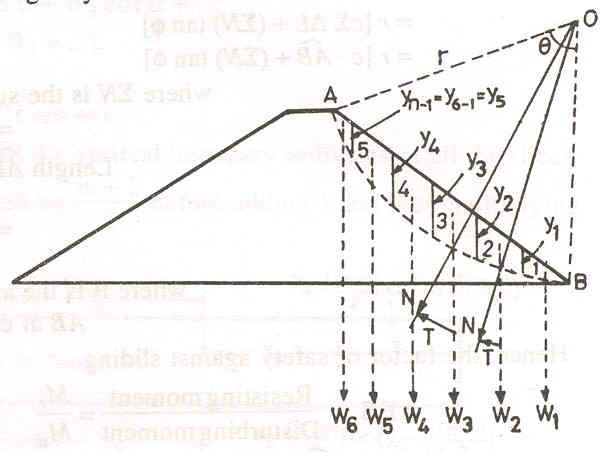 Figure 5-10 Possible slip surface in Earth fill damThe side slopes of earth dam will be stable if the soil mass is not dislodged from the slopes. However, the soil mass in an earthen dam is subjected to forces which tend to cause movement or sliding of the soil mass. These forces are known as actuating, driving or disturbing forces which mainly consists of gravity forces. The movement or sliding of the soil mass in an earthen dam is resisted by the resisting or stability forces which are provided mainly by the shearing strength of the soil.The stability of the side slope of an earthen dam is thus analyzed by assuming a surface slippage within the soil mass and by determining the resisting and the disturbing forces acting on this surface and the moments of these forces about the center of rotation, and then factor of safety against sliding is calculated.The forces acting on the slices are:The self weight W of the slice acting vertically downward through the center of gravity.The cohesive forces acting tangentially opposite to the direction of probable slippageThe soil reaction across the arc. When the soil mass is about to slide, the soil reaction will act at an angle ф (the angle of internal friction of the soil) to the normal i.e. radial directionThe soil reaction on the two vertical sides of the slice exercised by the adjacent slices on the right and left respectively.Pore pressures at the base of the arc, and left and right side of the slice.Usually it is assumed that the soil reactions on the two vertical sides of the slice cancel each other and so also the pore pressures on the two sides balance each otherThe disturbing force is the component of weight of slice in tangential direction i.e.,T  W sin σ ,Where: α is the angle which the slope makes with the horizontal.The total disturbing forces will be summation of disturbing forces for all slices;T  T1   T2   T3   ....The total disturbing moments over the sliding surface will be equal toM d    Ti ri    r TiThe magnitude of shear strength developed in each slice will depend upon the normal components of that slice. Its magnitude will be: cL  N tanΦWhere; c is the unit cohesion of the soil∆L is curved length of the slice Ф is the angle of internal friction N is equal to WcosαThe total resisting force will be summation of resisting forces for all slices; cL   N tanΦ cL   N tanΦThe total resisting moment over the entire sliding surface will be equal toM r    rcL   N tanΦHence the factor of safety against slidingFS   M rM d cL  tan Φ NTFor determining the stability of the proposed side slope of an earth dam it is necessary to find the least factor of safety which may occur on any of the possible surfaces of slippage or slip circles. Slip circle which yields the least factor of safety is the most critical and hence it is known as critical surface slippage or critical slip circle. For locating the critical surface of slippage, it is necessary to try several different surfaces of slippage as one trial gives the value of factor of safety for that arc only.For preliminary analysis 4 to 5 slices may be sufficient; however, 10 to 15 slices are considered in general. It is not necessary for the analysis to make all the slices of equal width, but for the sake of convenience it is customary to have slices of equal width.In order to reduce the number of trials, Fellenius has suggested a method of drawing a line, representing the locus of the critical slip circle. The determination of this line PQ is shown in Figure 5-11. The point P is obtained with the help of directional angles α1 and α2 as shown inTable 5-4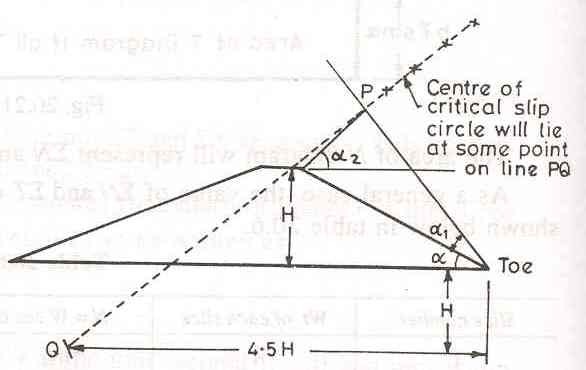 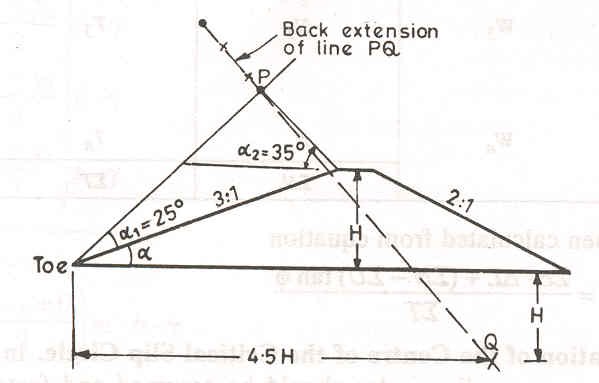 downstream slope	b. upstream slope Figure 5-11 locus of critical circleTable 5-4 Slope and respective directional angleDesign parameters to be employed in stability analysis may be summarized as follows:Stability of downstream slope during steady seepage (reservoir full)The most critical condition for the d/s slope occurs when the reservoir is full and the seepage is taking place at full rate.The seepage water below the phreatic line exerts a pore pressure on the soil mass which lies below the phreatic line, see Figure 5-12.Phreatic line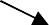 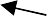 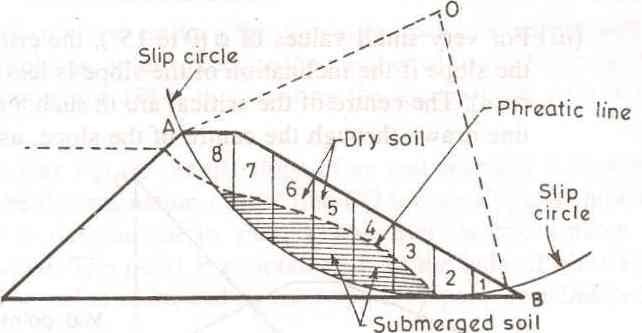 Figure 5-12 stability of downstream slope during steady seepageConsider slice number 4 in Figure 5-12, the weight of the slice is defined as;W4  ℽdry *V41  ℽ sat *V42α4 read from the scaled drawing of the earth fill dam. And tangential component of W4 is defined as, which is shear stress developed at failure plane,T4  W4 sin α 4The pore pressure for slice 4 is represented by the piezometric head h4. Hence pore water pressure is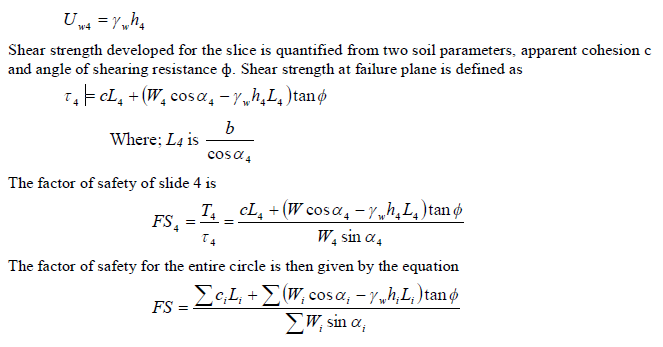 Stability of Upstream Slope during sudden drawdownFor the u/s slope, the critical condition can occur, when the reservoir is suddenly emptied. In such case, the water level within the soil will remain as it was when the soil pores were full of water. The weight of this water within the soil now tends to slide the u/s slope along a circular arc.The tangential components of the saturated soil lying over the arc will create a disturbing force; while the normal component minus the pore pressure shall supply the shear strength of the soil.Table 5-5: General format of computationThe factor of safety is finally obtained from the equationFS ci Li N ' tan ΦT 'Where: N’ represents normal components on submerged densityT’ represents tangential components on saturated unit weight of the soilStability of earth dam against horizontal shear developed at the base of the damApproximate method for checking the stability of u/s and d/s slopes under steady seepage from consideration of horizontal shear at baseStability of u/s slope during sudden drawdownIt is based on the simple principle that a horizontal shear force Pu is exerted by the saturated soil. The resistance to this force Ru is provided by the shear resistance developed at the base of the soil mass, contained within the u/s triangular shoulder GMN of Fig.Considering unit length of the dam, the horizontal force Pu is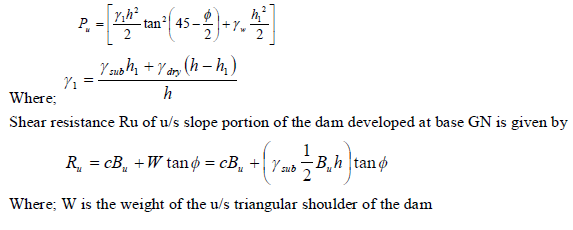 The factor of safety against can be easily calculated, usingFS   Ru  PuIt should be more than 1.5.Stability of d/s slope under steady seepageIt is based on the consideration of horizontal shear at base under the d/s slope of the dam. The horizontal shear force Pd is given by, referring Fig;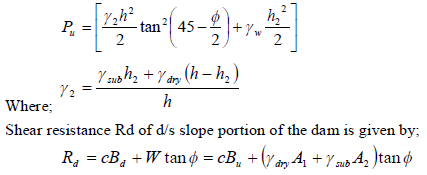 The downstream profile RTS of the downstream slope portion of the dam has an area A1 and of dry soil above seepage line and the area of submerged soil say A2 below the seepage line.The entire weight W may be calculated on the basis of submerged soil as it will be on a still safer side. In that case,W  ℽ sub Bd hThe factor of safety against shear can be easily determined as;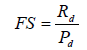 Foundation analysisFoundation stress in earth dams are not usually critical except when the foundation material consists of unconsolidated clay or silt with low shearing strength.Consider a dam on homogeneous, unconsolidated earth foundation of thickness t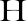 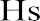 Figure 5-13 Homogenous embankment dam with pervious foundation of thickness tThe downward force exerted on the foundation at the center of the dam tends to squeeze the foundation material from under the dam. But shear stress develops in the foundation resisting this action. Assuming the foundation loading to vary as indicated above, Leo Jugenson suggested the following maximum stresses:If t > L, τmax= 0.256γf Hs	; Where γf = specific weight of fill usually t < LIf t < L/10, τmax = γf Hs t/L Shear strength = Ss = c + σ tanΦThe factor of safety against overstress is FS = Ss/ τmaxA minimum value of FS = 1.5 is recommended.Example:Design the embankment dam shown in Figure 5-7 used as an example for analysis of seepage flow. Detail all the necessary procedures and important consideration in the process.Design SolutionThe stability design process starts by determining the phreatic line profile which is done before. The critical slippage circle is then drawn by following the suggestion made by Fellinus. Here a single slippage circle is considered for illustration and four slices were considered for both upstream and downstream slope failure. The geometric information’s were then determined as shown below.Fig. Sample of failure circle, slices and related measurments of the earth dam section Geometric properties of slicesArea in relation with phreatic line.To assess the overall stability of the dam considering 1m length,The stability design then proceeds by first considering the entire embankment and its interaction with the foundation.Shear resistance of the dam at the base(R) R = C + W tanΦWhere: C = total cohesive resistance of the soil at the base= c*B*1 = 24 * 130 * 1= 3120 kNWtan = 23753 * tan250= 11076 kNR = 3120 + 11076= 14196 kNHorizontal force due to hydrostatic pressure of water P = ½ w h2 = ½ * 10 * 202= 2000kNFactor of safety against failure due to horizontal shear at the baseFS = R/P = 7.1 > 1.5	Safe!Check stresses in the foundationt = 8m < L/10 = 130/10 =13,Hence,τmax= γf Hs t/L= 18.3 * 20* 8/130= 22.52kN/m2Shear strength = Ss = c + σ tanΦ= c + W/L tan= 54 + 23754/130 * tan 120= 92.8 kN/m2 The factor of safety against overstress isFS = Ss/ τmax = 92.8/22.52 = 4.12 > 1.5	Safe!Stability of u/s and d/s slopes against sliding shear.Upstream slope (under sudden drawdown):Considering unit length of the dam, the horizontal force Pu isℽ1 ℽsub h1  ℽdry h  h1 	h 12 *13.8  1825  13.825 14.7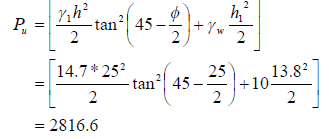 Shear resistance Ru of upstream slope portion of the dam developed at base GN is given by,Ru  cBu  W tanΦ  54 * 75  11846.4 * 0.47  9574.1Where; W is the weight of the upstream triangular shoulder of the dam.The factor of safety against shear can be easily calculated,FS   RuPu 9574.1  3.4  1.52816.6Safe!It has been known that the maximum intensity of shear stress occurs at a distance 0.6Bu (where Bu is the base length of the upstream shoulder) from the heel and is equal to 1.4 times the average shear intensity.Hence, maximum shear stress induced (τmax) = 1.4(Pu/Bu)= 1.4 (2816.6/75)= 52.6The unit shear resistance developed at the same point isτf = c + 0.6hsubtan= 24 + 0.6 * 25 * 12 * tan 250= 107.9FS at the point of maximum shear should be greater than unity.FS = τf / τmax = 107.9 / 52.6 = 2.0 > 1	Safe!For the downstream shoulder, similarly,ℽ  12 *12.5  1825  12.5  151	2515 * 252	2 25 12.52 Pu  	2tan 45   102   2683.72	Ru  cBu  W tanΦ  54 * 60  9924 * 0.47  7904.3FS   RuPu 7904.3  2.9  1.52683.7Safe!Maximum shear stress induced (τmax) = 1.4(Pu/Bd)= 1.4 (2683.7/50)= 75.1The unit shear resistance developed at the same point isτf = c + 0.6hsubtan= 24 + 0.6 * 25 * 12 * tan 250= 107.9FS at the point of maximum shear should be greater than unity.FS = τf / τmax = 107.9 / 75.1 = 1.44 > 1	Safe!Ambo University Woliso Campus	Hydraulic Structures IAnalysis of upstream and downstream slopes by Swedish Circle method: Upstream slopeΣ T	1214.56	Σ (N’tanΦ+cl)	2013.54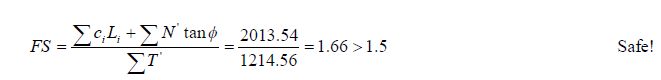 Downstream slope2329.27	Σ (N’tanΦ+cl)	3862.66FS  3862.66  1.66  1.52329.27Safe!Internal drainage systemGeneralPurpose of drainage:To reduce the pore pressure thereby increasing the stability of the damTo prevent piping so that soil particles are not carried away from the embankment. A drainage system consists of two components.the protective filterthe conduit which collects and disposes of the seepage. Protective filter: - serves to allow free drainage and to prevent erosion. It is provided betweenRiprap and embankment Core and embankmentEmbankment and drainsExperiments by Terzaghi, Bertram and others have shown that a filter need only hold the coarse 15% of the grain size. These coarse particles D85 and over, will collect over the filter opening bridging over it and trapping finer particles.Size of filter holes,  Df  D85	( of the soil being filtered) From tests, the following criteria are established.D15 (filter)  4 to 5 D85 (soil); to satisfy prevention of migration of soil particles. D15 (filter)  4 to 5 D15 (soil); for free drainage.Filter gradation curve should be smooth and parallel to the soil being filtered. When the soil is gap graded recompute and re-plot the grain size distribution using only the fraction finer than the break as representing the entire soil; apply the filter criteria to this distributionFilter thickness:Thin filter is desirable to minimize flow resistance. Practical considerations, however, put minimum sizes as shown in Table 5-6.Table 5-6: Representative mean filter thicknessFor every fine grained soil a multiple layered filter is necessary. Each successive layer is designed to fit the D15 and D85 of the finer layer it must filter. The last layer must fit the openings of the drain conduit which carries the water away.Example:Determine the size of the bed material for the embankment dam with the grain size shown below.Drain Conduit:Function: to collect water from the filter and carry it away with as little head as possible. Quantity of Flow: Estimated from the seepage analysis. A factor of safety of 5 is not uncommon. Simplest conduit: uniform coarse fragmental material (coarse sand, gravel, crushed rock, etc.)A properly designed filter must surround the drain. For high discharges or when suitable crushed rock is not available, pipe conduits wig perforated and flexible joints are employed.Types of drainTrench drain:Trench drain is used for intercepting seepage through homogeneous foundations and those containing horizontal pervious strata or seams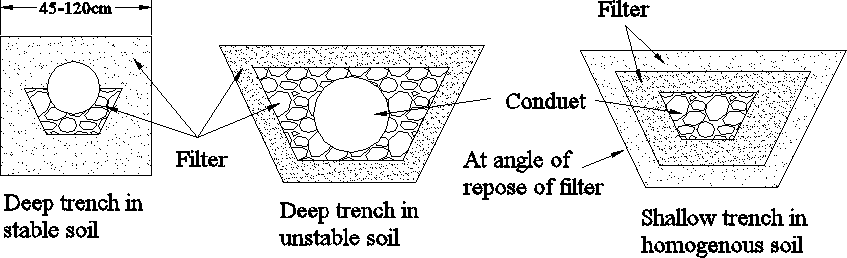 Figure 5-14 Trench DrainMound drain: used when the need for embankement drainage exceeds that of the foundation.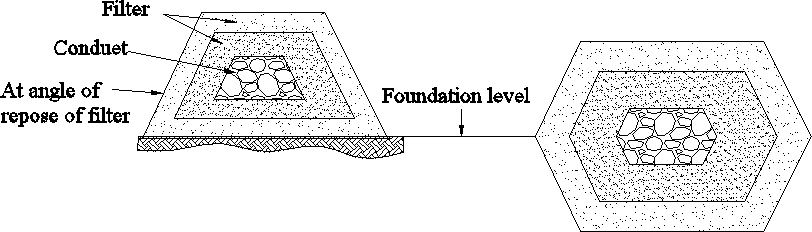 Figure 5-15 Mound drainPosition- when there is cut-off, the drain is placed immediately downstream from the cut-off to relieve any pressure build up.When there is no cut-off, the position depends on the seepage analysis of dam and foundation. Upstream locationIncreases stability at the cost of increased seepage and cost of conduit.Minimum distance from downstream toe to provide substantial increase in stability is 1/3 of the base width. Maximum distance is 2/3 of base width, from downstream toe.Blanket drain:This is horizontal drain placed on top of foundation.To intercept water from vertical fissures in the foundation; To lower the seepage line in the embankment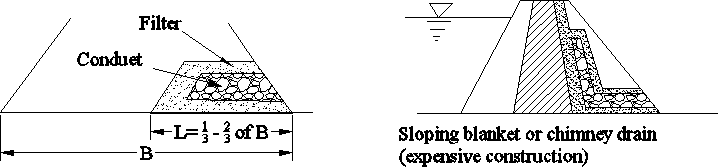 Figure 5-16 Blanket drainRiprap:Riprap is required on the upstream slope and the downstream slope below the tail water level. An estimation of the required weight of rock pieces required for riprap is given by Hudson asW  (H2 ρst tan α) / (3.2Δ2)Where: the factor 3.2 is for smooth quarry stoneρst = density of rockα = angle of slope Δ = (ρst – ρw)/ ρwρw = density of water Types of riprapDumped riprap: consists of angular broken rock dumped from truck and spread.Hand-placed riprap: consists of more or less prismatic stone placed on end to form rough pavements.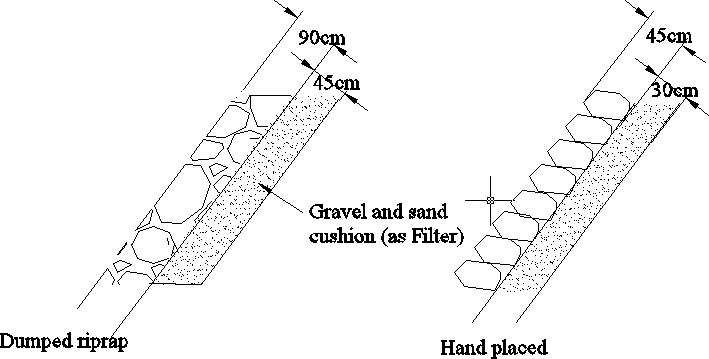 Figure 5-17 Types of riprapSpillwaysGeneralSpillway is the most important component of the dam which serves to release excess flood from a reservoir efficiently and safely. It is the most expensive of all the appurtenances structure. Its capacity is determined from the hydrological studies over the drainage area.Spillway components include;Entrance channel: to minimize head loss and to obtain uniform distribution of flow over the spillway crestControl structure: to regulate and control the outflow. It may consist of a sill, weir, orifice, tube, or pipe.Discharge channel: to convey the discharge from the control structure to the terminal structure/stream bed. The conveyance structure may be the downstream face of  a concrete dam, an open channel excavated along the ground surface, a closed cut-and- cover conduit placed through or under a dam, or a tunnel excavated through an abutment.Terminal structure: to dissipate excess energy of the flow in order to avoid scouring of the stream bedOutlet channel: to safely convey the flow from the terminal structure to the river channel.Types of spillway taking the hydraulic as criteria are broadlyControlled (Gated) spillway: a spillway having a certain means to control the outflow from the reservoir.Uncontrolled (Ungated) spillway: is a spillway, the crest of which permits water to escape automatically, as the water level in the reservoir rises above the crest.Taking the most prominent feature as criteria, spillway types areFree overfall (straight drop) spillwayOgee (overflow) spillwaySide channel spillwaySiphon spillwayChute (open channel or trough) spillwayDrop inlet (shaft or morning glory) spillwayTypes of SpillwayFree overfall (straight drop) spillwayA free overfall spillway has a low height narrow crested weir as control structure and a vertical or nearly vertical downstream face. The overflowing water may be discharged as in the case of a sharp crested weir or it may be supported along the narrow section of the crest. However, in  either case the water flowing over the crest of this spillway drops as a free jet clearly away from the downstream face of the spillway. Occasionally the crest of free overfall spillway is extended in the form of an overhanging lip to direct  small discharges away from the downstream face of the overfall section. The underside of the nappe is ventilated sufficiently to prevent pulsating fluctuating jet.If no artificial protection is provided on the downstream side of the overflow section, the falling jet usually cause the scouring of the streambed and will form a deep plunge pool. To protect the stream bed from scouring, an artificial pond may be created by constructing a low auxiliary dam downstream of the main structure or by excavating a basin which is then provided with a concreteapron. However, if tailwater depths are sufficient, a hydraulic jump will form when the jet falls freely from the crest, in which case a sufficiently long flat apron may be provided. In addition, floor blocks and an end sill may be provided in this case to help in the establishment of the jump and thus reduce the downstream scour.The free overfall spillway is used:most commonly for low earth dams (or earthen bunds),for thin arch dams,or other dams having nearly vertical downstream face and would permit free fall of water, andwhere, in general, the hydraulic drops from head pool to tailwater are not in excess of about 6m.However, free overfall spillways are not suitable for high drops on yielding foundations, because the apron will be subjected to large impact forces at the point of impingement. The impact force causes vibrations which may crack or displace the apron and may result in failure by piping or undermining.Ogee (overflow) spillwayThe ogee spillway has a control weir which is ogee or S-shaped in profile. The profile is derived from the lower envelop of the overall nappe flowing over a high vertical rectangular notch with an approach velocity Vo≈ 0 and a fully aerated space beneath the nappe (P = Po).The following crest profile has been found to give good agreement with the prototype measurement by U.S. Waterways Experimental Station (WES). Such shapes are known as WES Standard Spillway Shapes as shown in Fig 6-1.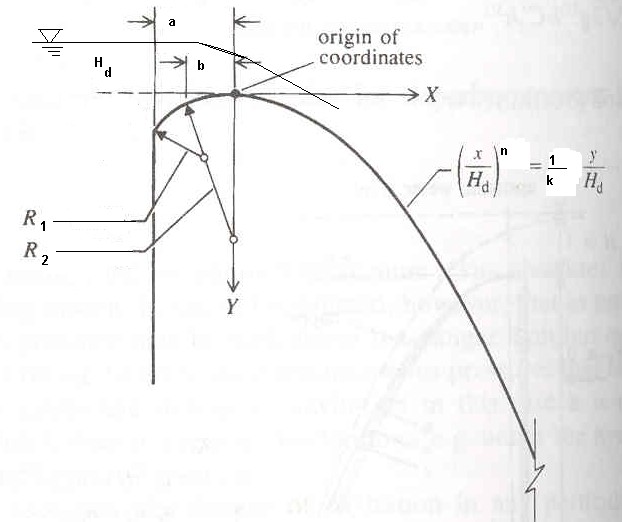 Fig 6-1 WES Standard Spillway ShapesTable 6-1 Values of a, b, R1, R2,K and n for different U/S slopeThe spillway discharge is given by: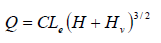 Where: Q- dischargeC- Coefficient which depends on u/s and d/s flow condition (1.65-2.5)Le- effective crest lengthH- head on the crestHv- approach velocity headWhere crest priers and abutments are shaped to cause side contractions of the overflow, theeffective length, Le, will be less than the net length of the crest. The effect of the end contraction may be taken into account by reducing the crest length as follows:L    L'  2NK	 K  (H   H  )aWhere: L’- net length of the crestN- Number of piersKp- piers contraction coefficientKa- abutment contraction coefficientThe pier contraction coefficient, Kp, is affected by the shape and location of the pier nose, the thickness of the pier, the head in relation to the design head, and the approach velocity. The average pier contraction coefficient may be assumed as follows:The abutment contraction coefficient is affected by the shape of the abutment, the angle between the upstream approach wall and the axis of flow, and the head in relation to the design head, and the approach velocity. The average abutment contraction coefficient may be assumed as follows:Side channel spillwaySide channel spillways (Fig 6-2) are mainly used when it is not possible or advisable to use a direct overfall spillway as, e.g., at earth and rock fill dams.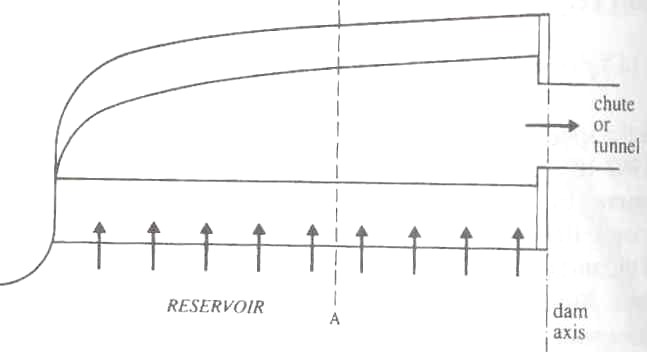 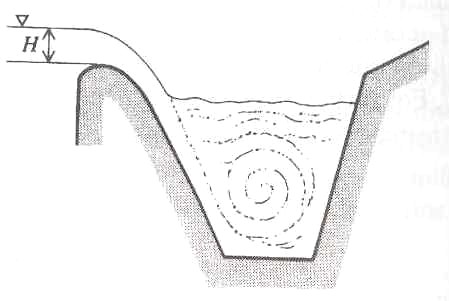 (a)	(b)Fig 6-2 Side channel spillway: (a)Plan (b) section A-A, side viewThey are placed on the side of the dam and have a spillway proper, the flume (channel) downstream of the spillway, followed by the chute or tunnel. The spillway proper is usually designed as a normal overfall spillway. The depth, width, and bed slope of the flume must be designed in such a way that even the maximum flood discharge passes with a free overfall over the entire horizontal spillway crest, so that the reservoir level is not influenced by the flow in the channel. The width of the flume may therefore increases in the direction of the flow. From the energy dissipation point of view, the deeper the channel and the steeper the side facing the spillway, the better; on the other hand , this shape is in most cases more expensive to construct than a shallow wide channel with a gently sloping side.Siphon spillwaySiphon spillways (Fig 6-3) are closed conduits in the form of an inverted U with an inlet, short upper leg, throat (control section), lower leg, and outlet.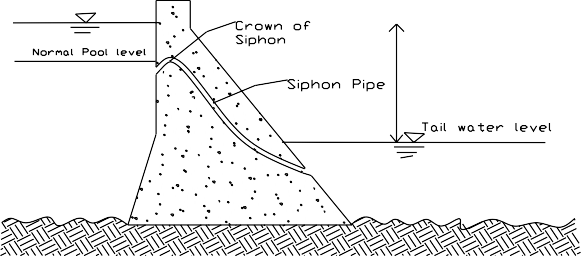 Fig 6-3 siphon pipe installed within the gravity damFor very low flows a siphon spillway operates as a weir; as the flow increases, the upstream water level rises, the velocity in the siphon increases, and the flow in the lower leg begins to exhaust air from the top of the siphon until this primes and begins to flow full as a pipe, with the discharge given byQ  C  A2gH 1/ 2Where: A is the (throat) cross-section of the siphon, H is the difference between the upstream water level and siphon outlet or downstream water level if the outlet is submerged and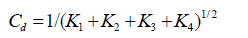 Where: K1, K2, K3, and K4 are head loss coefficients for the entry, bend, exit, and friction losses in the siphon.Chute spillwayA chute spillway is a steep channel conveying the discharge from a low overfall, side channel, or special shape spillway over the valley side into the river downstream.For earthen and rock fill dams, a separate spillway is generally constructed in a flank or a saddle, away from the main valley. Sometimes, even for gravity dams, a separate spillway is required because of the narrowness of the main valley. In all such circumstances, a separate spillway like chute could be provided.A chute spillway essentially consists of a steeply sloping open channel, placed along a dam abutment or through a flank or a saddle. It leads the water from the reservoir to the downstream channel below.The entire channel spillway can hence be divided into the following parts:Entrance channelControl structure (Low Ogee weir)Chute channel or discharge carrierEnergy dissipation arrangements at the bottom in the form of the stilling basinShaft spillwayA shaft (‘morning glory’) spillway consists of a funnel-shaped spillway, usually circular in plan, a vertical (sometimes sloping) shaft, a bend, and a tunnel terminating in an outflow as shown in Fig 6-4.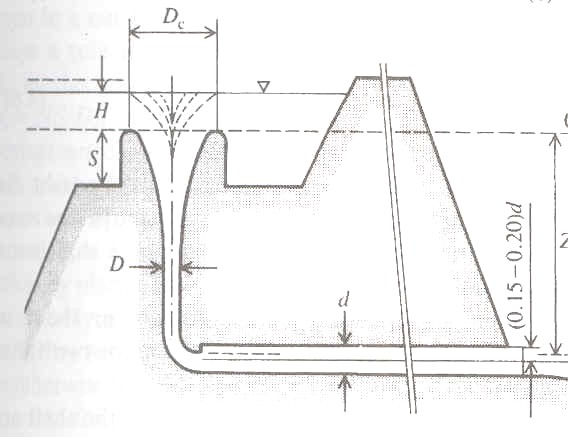 Fig 6-4 Shaft spillwayThe shape of the shaft spillway is derived in a similar manner to the overfall spillway from the shape of the nappe flowing over a sharp-edged circular weir. Clearly, in this case the shape for atmospheric pressure on the spillway is a function of Hs/Ds, where Hs is the head above the notch crest of the diameter Ds. For ratios Hs/Ds < 0.225 the spillway is free-flowing and for Hs/Ds > 0.5 the overflow is completely drowned. For the free overfall the discharge is given by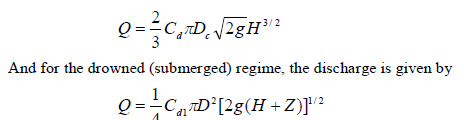 Where: D is the shaft diameter, Dc is the crest diameter (Dc<Ds), H is the head of the reservoir level above the crest (H<Hs), Z is the height of the crest above the outflow from the shaft bend, Cd and Cd1 are discharge coefficients.Spillway Crest GatesVarious types of gates have been evolved to control the flow of water over the spillway when the reservoir is full. The common types of gates are:FlashboardsTemporarypermanentStop logs & needlesRectangular lift gatesRadial (Tainter) gatesdrum gatesRolling (roller) gateTilting (Flap) gateFlash boards, Stop logs and needle are the simplest and oldest types of movable gates used for small heads. The rest are used for major works.Flashboards: A temporary arrangement of flash boards for heads of 1.20 to 1.50m consists of individual wooden panels supported by vertical pins that are expected to carry a certain predetermined head of water and bend and fail when that head is exceeded (Fig 5.5(b)). A permanent arrangement may be a hinged flash board made up of panels which can be raised or lowered from an overhead cable way without damage to it (Fig 5.5(a)). The panels are supported by wooden struts.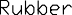 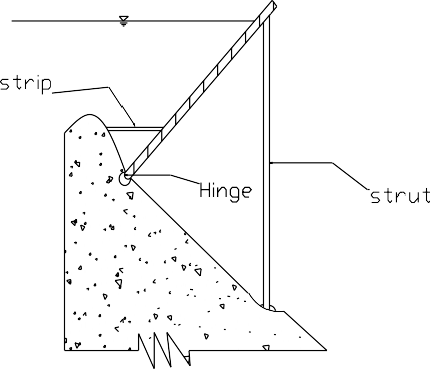 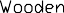 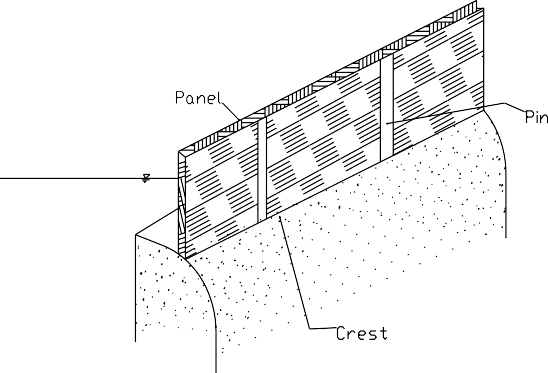 (a)	(b)Fig 6-5 FlashboardsFlash boards have the advantage that an unobstructed crest is provided when they and their supports are removed. However, they have the following disadvantages.They present a hazard if not removed in time to pass floods, especially where the reservoir is small and the stream is subject flash boardsThey require the attendance of operator or crew to remove them, unless they are designed to fail automaticallyIf they are designed to fail when the water reaches certain stages their operation is uncertain, and when they fail they release sudden and undesirable large outflowsOrdinarily they cannot be restored to position while the flow is passing over the crestIf the spillway function frequently, the repeated replacement of flashboards may be costlyStop logs: they are timber planks spanning horizontally between vertical grooves in adjacent piers (Fig 5.6). They are built up one on another, a vertical bulkhead formed from the crest of the spillway to the headwater level. The timber planks may vary in size from short , which can be handled by one man to sizes limited by the span and the capacity of a power which to raise them. These gates are used for small installation.Stop logs must be removed before the floods occur, or they must be arranged so that they can remove while being overtopped.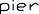 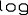 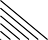 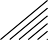 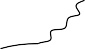 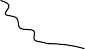 Fig 6-6 Stop logsNeedles are timber planks set on end side by side to close an opening (Fig 5.7). They are supported from top by a runway (bridge), from which they are handled, and at the bottom they are resting in a key way on the spillway crest. Needles are difficult to place in swift waters of considerable depth, but they are easier to remove than stop logs. The arrangement may present a hazard to the safety of the dam if the stop logs are not removed in time to pass floods, especially where the reservoir is small and the stream is subject to flash floods.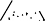 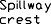 Fig 6-7 NeedlesRectangular lift gate: it is a simple timber or steel gate on the crest of a dam which span horizontally between the guide grooves in the supporting piers. The guides may be placed either vertically or inclined slightly downstream. The gate is raised or lowered by a host mounted on a bridge overhead. It consists of a framework to which a skin plate is attached, normally on the upstream face. The high friction on the guides limits its size since a relatively large hoisting capacity is required to operate the gate. Sliding friction is reduced by means of rollers. Depending on the method of providing the rollers, lift gates are classified into fixed wheel gates and Stone gates.Fixed wheel gate: In this type the roller are mounted on the downstream face of the gate. Axle friction as well as roller friction exists in this case.Stone gate: In this type a train of roller is placed between the side walls of grooves on the piers and the downstream face of the gate (Fig 6.8). The train of rollers is neither attached to the gate nor the side walls of the grooves. It is supported in the space in between the two by means of chain which passes over a pulley. One end of the chain is attached to the counter weight and the other to the gate.An advantage of the arrangement is that the frictional forces are nearly eliminated except at a negligible amount of roller friction.Forces to be considered in a lift gate are hydrostatic force on the gate, the hoisting force, the weight of the gate and the roller friction.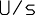 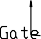 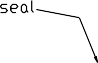 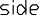 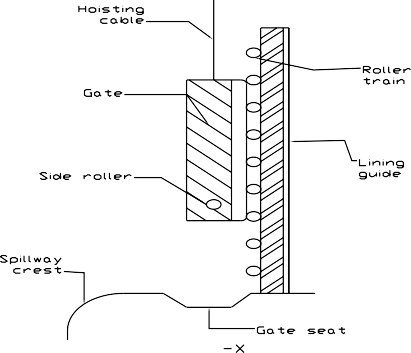 Fig 6-8 Stoney gate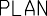 Radial (Tainter) gate: It is a steel frame work with a circular (cylindrical) segmental plate for its face which is attached to supporting bearings by radial arms. It rotates about its center of curvature. All the hydrostatic forces are radial, i.e., pass through the center of curvature (trunion bearing) of the gate.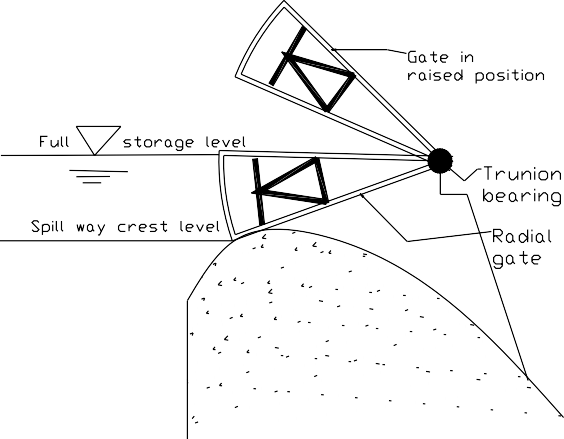 Fig 6-9 Radial gate The housing load consists of the weight of the gate, the friction between the side seals and piers and the frictional resistance at the pins. The gate is often counter weighted to partially counter balance the effect of its weight, which further reduces the capacity of the hoist. The small hoisting effort needed to operate the gate makes hand operation practical on small installation which otherwise might require power. The small hoisting forces involved also make the radial gate more adaptable to operation by relatively simple automatic control apparatus.Sizes of radial gates vary from 1 to 10m in height and 2 to 20m in length.Rolling (Roller) gate: it is a steel cylinder spanning between spillway crest piers. It is opened by rolling up an inclined toothed rack on the piers. A cylindrical segment is commonly attached to the lower limbs of the roller to give greater height of the gate.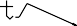 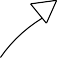 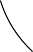 Fig 6-10 Rolling gateDrum gate: this is an acute circular sector in cross-section, formed by skin plates attached to internal bracing. It is hinged at the center of curvature which may be either upstream or downstream. In the lowered portion, it fits in the shape of the crest.Its crest is lowered automatically by rising headwater. The plates are so proportioned the headwater in the recess supports the movable structure against the headwater pressure above the sill at low water. When the water surfaces rises, the head water pressure becomes relatively grate on the upper skin and the crest  is depressed. As the water level falls to the low water level, the crest returns to that level.Drum gate is not adapted to small dams because of the large recess required.Tilting (Flap) gate: It consists of a flat frame hinged at the lower edge. The upper edge can be moved with the help of chains or rods about the lower hinge to pass the flood over the crest of the gate. It is normally suitable for small sizes of openings.Weight of gate:W  KLm H nWhere L – gate opening (ft)H- depth of water against the gate (ft) K, m, n - constantsSpillway designBackgroundA multi-purpose medium dam is planned to be constructed on the selected location. The dam is intended to serve for irrigation, power generation and control of flood which has been destroying property worth millions of birr whenever it occurs.The overall construction of the project and its future implementation is well accepted by the society living in the surrounding and the catchment. The socioeconomic importance of the structure is deeply understood by the people and the cooperation of them is granted before hand by the assessment done for this particular purpose. This is done because there were structures built with huge amount of investment and couldn’t be functional just because of the community unawareness.A site, which is ideal for the construction of any type of dam, is obtained in a narrow gorge. Then the contour map of the site is properly prepared and the different spillway options are considered. A preliminary cost analysis is done for the various types. The preference of each option is justified based on the site and social condition prevailed in the surrounding and the fund available for the construction of the damThe pertinent dimensions of the dam are decided considering different parameters and conditions. For instance the dam height is selected based on the following conditions.The fetch of the dam upstream will be prone to flooding and nearby villages will be submerged if the specified height is exceeded.The amount of storage obtained at this elevation is comparable with the demand projected.The budget allocated for the project could not go beyond this limit.The available spilling options function optimally in the elevation already selected.Therefore, after the appropriate dam height and site is selected the type of dam needs to be decided upon. For the ogee spillway a gravity dam is proposed along the dam. For the rest cases of spillways an earth dam can be constructed for it is quite easy to obtain construction material from queries around the dam. These make the earth dam much economical as compared to the former.Much of the design procedure is based on the USBR Design of Small Dams and on the experimental results of the Waterways Experiment Station. Various tables and charts were used from these references. Generally, the description of dam site and the available data:Elevation m.a.s.lType: Gravity for the case of ogee spillway and arch or Earth and rock fill (Zoned) with side channel, siphon spillway or chute spillway.Length of dam	96.0 mDesign discharge (1000 years return period)	1410 m3/s Height of dam	35.0 mMean annual temperature	250CVapour pressure of water	3.595kpaAlternative IFree overflow ogee spillway.For the free overflow ogee a sound rock foundation is assumed to exist for the construction of the gravity dam and a ski jump is found to be satisfactory at the toe of the ogee for the dissipation of energy. From the topography it is observed that there is no need for the construction of an approach channel.Design dataDesign discharge (Q) = 1410 m3/s River bed elevation = 1390 mThe design head is 6m, but a negative pressure head of 1.0 m is assumed to develop in the crest of the spillway for economic reasons and the workmanship is assumed to be good enough not to create rough surface for this negative head to result in cavitations problem. The vapor pressure of water for the spillway site is 3.595mTherefore, from the negative pressure head (hu) specified the corresponding design head (hdes) is hu = h(1-h/hdes)-1. = 6(1- 6/hdes)hdes = 5.14 m P/h = 6This value (P/h = 6) hence the effect of approach velocity is too small and can be neglected. But a case where the dam is filled by sediment is considered and P is decreased. Therefore P is assumed to be 2m.P/h = 2/6= 0.333The respective value of Co (coefficient of discharge) from chart is Co = 2.175qo = CoH1.5= 2.175 * 6 1.5= 32 m3/s/m vo = q/(P + h)= 32/(2+6)= 4 m/secVelocity head (ha)ha = vo2/2*g= 16/19.62= 0.81 madding 10% of ha for entrance and other losses ha = 0.9 mTherefore, He = 6.9 mCorrection for the coefficient of discharge P/He = 0.29Co = 2.18 hence, no appreciable change from the previous value.For an upstream slope of 2:3 Ci/Co = 1.026Submergence effect is not considered here because the downstream apron is much below the crest level for any submergence to occur for the design discharge. For similar reason the correction for downstream apron is not carried out.Therefore, the final corrected value of the coefficient of discharge for the ogee is C = 2.18 *1.026= 2.23From the discharge equation by Polini Q = CL’He1.51410 = 2.23 *L’* 6.91.5 L’ = 35.00mFor the provision of round nosed piers (kp = 0.01) at every 8m interval along the ogee Number of piers required = 4Pier thickness is 2mRounded abutments with headwalls at 900 to the direction of flow are used (ka = 0.1) the effective length of the crest will then beL= L’ + 2(nkp + ka)H= 35.0 +2(4*0.01 +0.1) * 6.9= 36.93  37.0mAdding the pier width the total width of the crest will be B = 37.0 + 8= 45.0 mThe profile of the nape is determined based on the charts available on USBR design of small dams. Ha/He = 0.9/6.9= 0.13For an upstream slope of 1:1 crest positionXc/He = 0.195 Xc = 1.35mYc/He = 0.07 Yc = 0.49mProfile upstream of the crest R1/He = 0.465R1 = 3.21m R2/He = 0.367 R2 = 2.53mDownstream of the crestY/He = -k(X./He)nValues of the constants are found (from charts on USBR) to be K = 0.52n = 1.763y = -0.119 x1.763Tabulating values for the above equation,The point of tangency in the downstream for a slope of m= 0.6 The value of a is obtained from table (a = 1.80)YT = -HeK(mkn)n/(1-a)= -9.4mThe coordinate values obtained so far for the ogee nape profile are tabulated and plotted as follows.Table 1.1 Computation of ogee profile.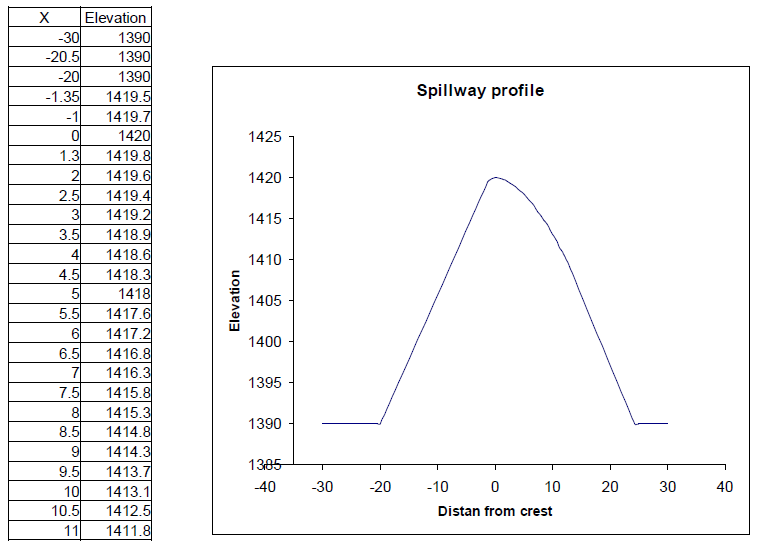 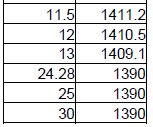 Alternative II Siphon spillwaySiphon spillway is a bit complicated to construct and the low elevation difference between the upstream and downstream water level makes it unsuitable for most dams..For this particular case a site is selected which is suitable for its construction and a tail water elevation necessary for the proper functioning of the spillway is maintained by taking advantage of the topography and building an additional structure.Design procedureSiphon cross section at the throat width (b)	5mDepth (a)	4mNormal water surface elevation is the crest elevation 1420m design head is as used in the case of the ogee 6mPv = 3.595mThe minimum and maximum pressures at the crest elevation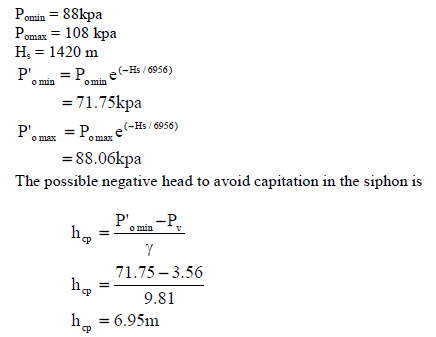 Hence the design head for the siphon discharge is taken to be 6.9m for a concrete hood the roughness coefficient () is taken to be 1.5 the total length of the hood is assumed to be 25mThe hydraulic diameter (D) will beD = 4A/P= (4*20)/18= 4.44 m/D = 0.00034From Moody’s chart for the corresponding value of /D, the friction factor(f) for a rough flow behavior (since the Reynolds number is supposed to be very large),f = 0.0145Now siphon coefficient () will be determined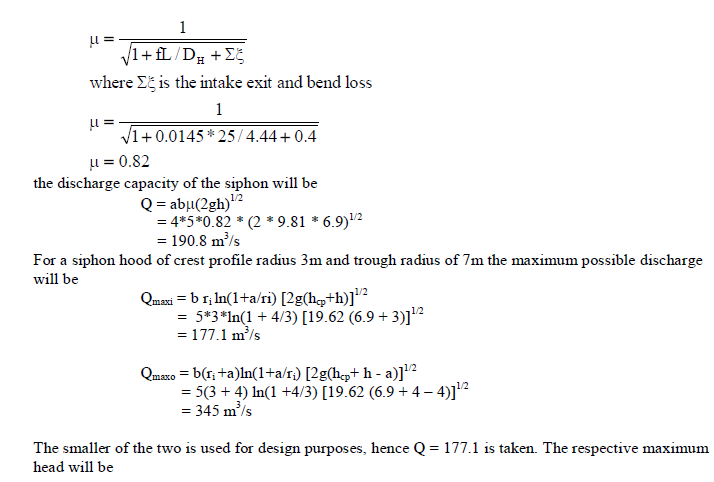 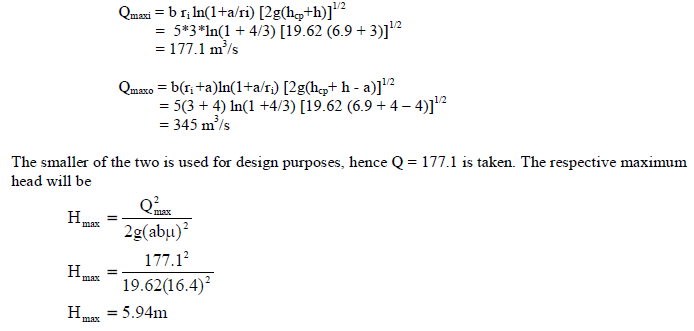 Hence, the head to be used for the design of the siphon is 5.94m.Alternative IIISide channel spillwayThe topography of the dam site reveals that there is a possibility to construct a side channel spillway. An iterative approach is followed to determine the water surface profile as well as the critical section. The bed slope is the optimum slope obtained after a minimum adjustment is carried out.Available dataCritical profile for the given channel condition is simulated for fictions flow depth to be used in obtaining the actual profile through interpolationTable 3.1. A Critical flow depth computation.The critical water surface profile with respect to the critical bed is calculated in Table 2 then the critical depth is transferred to the actual bed slope. An arbitrary elevation (1470 m) is selected and the water surface profile at critical flow is plotted in fig 1.The lowest point of tangency of the actual channel bed with the critical bed profile is taken as the control section. The actual flow profile is then determined by going upstream and downstream from the critical section for subcritical and supercritical flow conditions respectively as shown in Table 3.1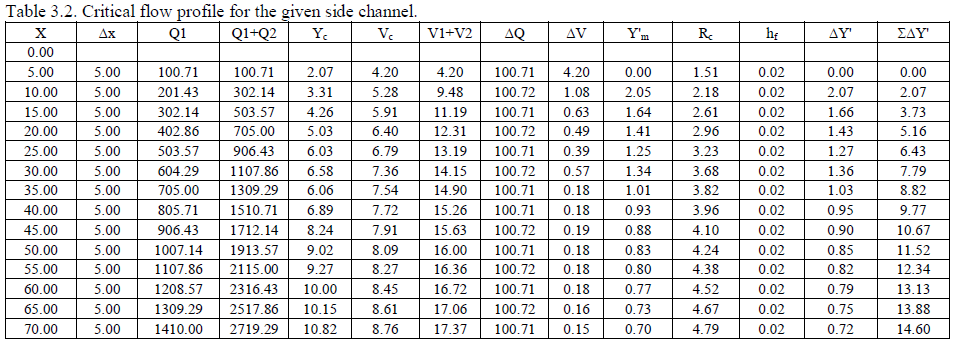 Table 3.3. Flow profile computation.Table 3. 4. Flow profile for1470.001460.00EGL dropCr.wat. Surf. Prof Bed elev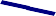 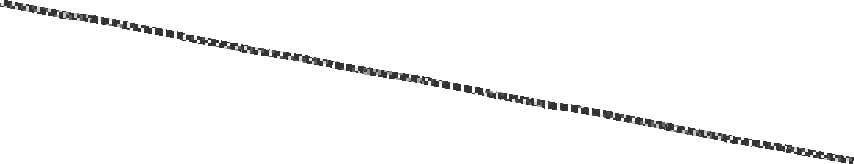 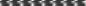 Cr.bed prof.Actual flow profile1450.001440.001430.00Control section1420.001410.001400.001390.000.00	10.00	20.00	30.00	40.00	50.00	60.00	70.00	80.00Distance along the channel(m )Fig. 1. Com putation of flow profile for side channelAlternative IV Chute spillwayFor the design of the chute spillway three components are consideredDesign of the approach channel.Design of the control structure.Design of the chute channel. Spillway crest length is optimized to be 40m.Round nosed piers of 2m thickness will be used to at every 9m along the spillway.An approach channel of side slopes 1:1 is suggested to be used to guide the channel to the control structure.The height of the control ogee is 6m.Elevation of bottom of the control structure is 1414m. Approach channelFor the design of the approach channel first the head over the control structure/ogee/ need to be determined. From the equation of dischargeQ = CLeHe3/2Assume the value of the discharge coefficient C = 2.13. The design head hdes is equal to the total head. 1410 = 2.13 * 32 *h1.5h = 7.54Upstream water surface level = crest elevation + h= 1420 + 7.54= 1427.54bed level of the ogee	= 1414m water depth upstream of ogee = 13.54 m channel width is	= 40marea of the channel	= (40 + 13.54) * 13.54= 724.9 m2wetted perimeter P	= 40 + 2*1.414* 13.54= 78.3hydraulic radius R	= A/P= 9.26 mv	= Q/A= 1.94ha	= v2/ 2g 0.1923Correction for the coefficient of dischargeP/He = 0.78Co = 2.128For an upstream slope of 1:1 Ci/Co = 1.004To remove any submergence effect at the downstream apron position hd+d/He = 1.777 > 1.7and to maintain supercritical flow hd/He = 1.34Therefore, the final corrected value of the coefficient of discharge for the ogee is C = 2.128 *1.004= 2.13Design of crest profileP/He = 0.78hd/He = 0.025The upstream profile of the crest is, therefore, obtained by interpolating for ha/He = 0.025 Table 4.1 coordinates of upstream profile for low ogee weirThe optimum position of the downstream apron is taken as 1414.0m because it is sufficient to maintain critical flow and avoid submergence effects. From the specific energy at the upstream and downstream of the control structure the depth of flow at the toe of the ogee is obtainedU/s E = 6.0 + 7.54 + 0.19= 13.73mvelocity at the d/s= q/dd/s E = d + (q/d)2/2gequating and solving by trial and error the water depth is 2.3mFor the downstream profile of the ogee the equation obtained from table is Y = -0.115x1.75And the values are calculated for the elevation range of 1420m and 1414m as shown in the following table.Table 4.2 Downstream profile of ogeeDesign of the chute.Critical depth yc = (q2/g)1/3= 5.02mThe critical depth is much higher than the calculated depth, hence the flow is supercritical. The chute channel should now be given a milder slop for a little distance from toe, keeping the flow in supercritical condition.Critical velocity = q/yc = 7.02 From Manning’s equationV = 1/n R2/3s1/2Inserting the values and calculating for slope S=0.001Hence a slope of 1/400 is provided in 40m distance from the toe of the spillway. The bed level at the end of this slope is 1414-0.1 = 1413.9m.For the reverse curve at the toe a concave curve of radius 2He is provided.For the remaining reaches of the channel a slope is given based on the prevailing topography formation of white water and keeping the flow supercritical. The calculation is shown in the following table.Ambo University Woliso Campus	Hydraulic Structures ITable 4.3 Calculation of water depth on chute channel.Convex curves joining the different slopes were then designed as follows.joining slope 1:400 and 1:6joining 1:6and 1:3joining slope 1:3 and 1:2 The design is based on the equation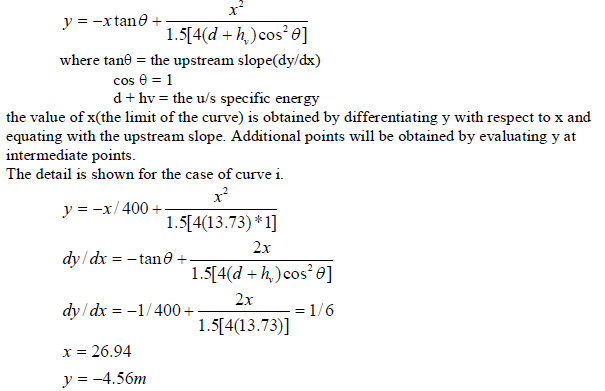 Table 4.4. Curve terminal points1430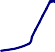 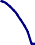 142014101400139013801370-50	0	50	100	150	200Distance from the ogee crest(m)Stilling BasinProfile of the chute spillwayA stilling basin is a channel structure of mild slope, placed at the outlet of a spillway, chute or other high velocity flow channel, whose purpose is to confine all or part of the hydraulic jump or other energy reducing action and dissipate some of the high kinetic energy of the flow. It is a structure which is necessary to prevent bed scour and undermining of the structure in situation where high velocity flow is discharged into the downstream channel.Usually flow entering a stilling basin is at super critical velocity. The stilling basin on the mild slope supports only sub critical flow. The transition from super critical to sub critical flow takes place in the form of a hydraulic jump. The stilling basin is designed to insure that the jump occurs always at such a location that the flow velocities entering the erodible downstream channel are incapable of causing harmful scour.The design of a particular stilling basin will depend on the magnitude and other characteristics of the flow to be handled, and particularly the Froud number of the approaching flow. Consider the simplest and most common stilling basin, a horizontal rectangular channel as shown in Fig 5-11,Hydraulic jump equation: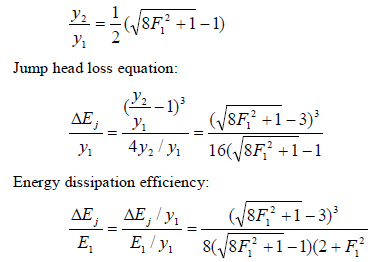 Jump Height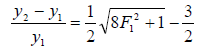 The length of jump is a very important factor in stilling basin design. It can be obtained from the curve by USBR.The longitudinal position of the jump on the apron must be such that the upstream and downstream depth satisfies the jump equation. For more precise jump location a trial-and-error procedure using the flow profiles is necessary.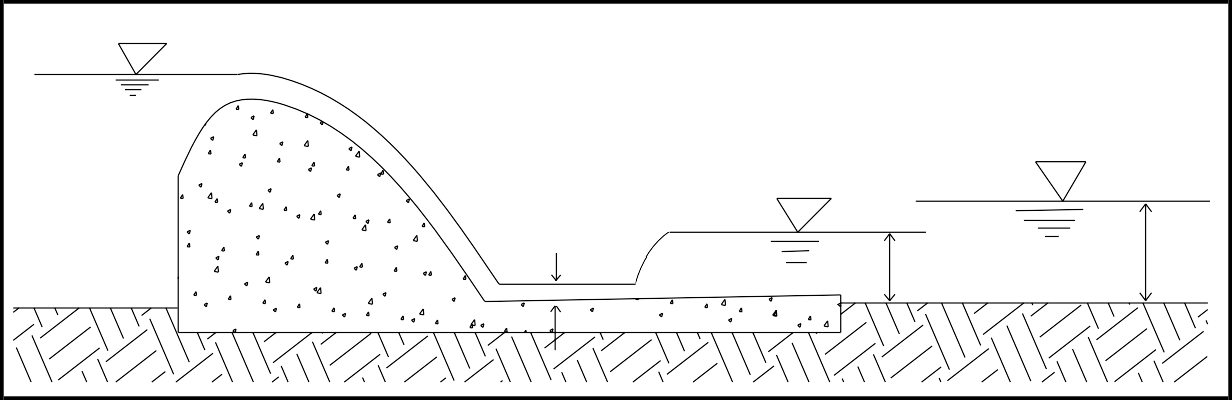 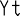 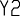 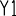 Fig 6-11 Simple Stilling basinHence, for a given discharge intensity and given height of spillway, Y1 is fixed and the thus Y2 is also fixed. But the availability of a depth equal to Y2 in the channel on the d/s cannot be guaranteed as it depends upon the tail water level, which depends upon the hydraulic dimensions and slope of the river channel below. For different discharges, the tail water depth is found by actual gauge discharge observations and by hydraulic computation. References:M.M. Grishin, Hydraulic Structures, vol. 1, Mir Publishers, 1987, Moscow.P.N. Moodi, Irrigation Water Resources and Water Power Engineering, Standard Book House, 1995, New Delhi.S.K.Garg, Irrigation Engineering and Hydraulic Structures,Design of Small Dams. U.S. Bureau of Reclamation. 4th Ed.Prof. Bollrich ,G Manual on Functional Hydraulic Structures for Dams,.MaterialCase a Lane 100%Case	b Lane 80 %Case	c Lane 70%Very fine sand and silt8.56.86Fine sand7.05.64.9Medium sand6.04.84.2Coarse sand5.04.03.5Fine gravel4.03.22.8Medium gravel3.52.82.5Coarse gravel (including Cobbles)3.02.42.1Boulders with stone, cobbles, and gravel2.52.01.8Soft clay3.02.42.1Medium Clay2.01.61.5Hard clay1.81.51.5Very hard clay and hard pan1.61.51.5Value of CSuggested by0.25 to 0.40Henry1.00Maurice Levy0.95 to 1.00TerzaghiItemValueItemValueHmax (depth of headwater60 mf- Friction coeffnt.0.75he ( spillway crest to MWL)3 msa560 kPaTail waterNonessf5c24 kN/m30.5w10 kN/m3C1Minimum Top width7.5 mc’30 MPaEarthquake and silt pressIgnoreF – Fetch length6.4 kmV128 km/hrLineItemDescription & dimensionForcesForcesLeverMomentLineItemDescription & dimensionHorizontalVerticalLeverMoment1W0Zone I: 0.6*7.5*241081.251352W1Zone II: 7.5 * h * 24180h1.25225h3WuUplift: 0.5*7.5*w h18.75h2.5-46.9h4FhWater Pressure5h2h/3-1.67h35FwaWave action31.250.47 + h-(14.7+31.2h)for h=LineItemDescription & dimensionForcesForcesLeverMomentLineItemDescription & dimensionHorizontalVerticalLeverMoment1W0Zone I: 0.6*7.5*241081.251352W1Zone II: 7.5 * h * 2417551.252193.753WuUplift: 0.5Bw h-182.8132.5-457.034FhWater Pressure-475.313.25-1544.765FwaWave action-31.2510.22-319.38For h=9.75m-506.561680.1887.58LineItemDescription & dimensionForcesForcesLeverMomentLineItemDescription & dimensionHorizontalVerticalLeverMoment1W0Zone I & II: (0.6+9.75)*7.5*2418633.756986.25Trial I	Bd =0.9	B = 8.4	B/3 =	2B/3=Trial I	Bd =0.9	B = 8.4	B/3 =	2B/3=Trial I	Bd =0.9	B = 8.4	B/3 =	2B/3=Trial I	Bd =0.9	B = 8.4	B/3 =	2B/3=Trial I	Bd =0.9	B = 8.4	B/3 =	2B/3=Trial I	Bd =0.9	B = 8.4	B/3 =	2B/3=Trial I	Bd =0.9	B = 8.4	B/3 =	2B/3=2W1Zone III: 7.5 *h * 244053.751518.753W20.5*0.9*2.25*2424.37.8189.54Reservoir EmptyReservoir EmptyReservoir Empty2292.3[3.79]8694.544WuUplift: 0.5Bw h-2522.8-705.65FhWater Pressure720428806FwaWave action31.2512.47389.69Reservoir FullReservoir FullReservoir Full751.252040.3[5.52]11258.63Trial II	Bd =0.84	B =   8.34	B/3 =	2B/3 =Trial II	Bd =0.84	B =   8.34	B/3 =	2B/3 =Trial II	Bd =0.84	B =   8.34	B/3 =	2B/3 =Trial II	Bd =0.84	B =   8.34	B/3 =	2B/3 =Trial II	Bd =0.84	B =   8.34	B/3 =	2B/3 =Trial II	Bd =0.84	B =   8.34	B/3 =	2B/3 =Trial II	Bd =0.84	B =   8.34	B/3 =	2B/3 =3W20.5*0.84*2.25*2422.687.78176.45Reservoir empty2290.68[3.79]8681.454WuUplift: 0.5*Bw h-250.22.78-695.565FhWater Pressure72042880Reservoir FullReservoir FullReservoir Full751.252040.48[5.52]11255.58LineItemDescription & dimensionForcesForcesLeverMomentLineItemDescription & dimensionHorizontalVerticalLeverMoment1W0concreter above h = 23m52307.8841212.42W14*14.57*241398.7210.2914392.83Trial IB d = 3.03W20.5*3*4.0*2414418.572674.084Total Partial empty6772.728.6158279.31EstimationZ'20.572B/3=Z' - 8.6 = 20.57 - 8.6 =11.98B=17.97Bu =B - (Bo + Bd) =0.4Z'' =2.6Z''+B/3 =8.59Z''+2B/3 =14.585W30.5*0.4*4*2419.22.8755.16Reservoir Empty6791.928.5958334.417W4Water column 0.4*25*101002.82808WuUplift: 0.5Bw h-1212.988.59-10419.59FhWater Pressure364593280510FwaWave action31.2527.47858.44Reservoir Full3676.255678.94514.4181858.39Trial IIBd =2.811W22.8*4*24*0.5134.418.32459.9712Total Partial empty6763.128.5958065.2EstimationZ'20.372B/3=Z' - 8.59 = 20.37 - 8.59=11.78B=17.67Bu =B - (Bo + Bd) =0.3Z'' =2.7Z''+B/3 =8.59Z''+2B/3 =14.4813W30.5*0.3*4*2414.42.941.7614Reservoir Empty6777.528.5958106.9615W4Water column 0.3*25*10752.85213.7516WuUplift: 0.5Bw h-1192.738.59-10245.517Reservoir Full3676.255659.7914.4481738.64LineItemDescription & dimensionForcesForcesForcesLeverMomentLineItemDescription & dimensionHorizontalHorizontalVerticalLeverMoment1W0concreter above h = 27m67778.8760111.992W14*17.67*241696.3211.8320075.95Trial IBd = 3.13W23.1* *24148.821.703229.464Total Partial empty8622.129.6783417.4Estimation2B/3=Z' - 8.61 = 23.77 - 8.61=Bu =B - (Bo + Bd) =Z''+B/3 =14.10.389.67Z' =23.77B = Z'' =Z''+2B/3 =21.152.6216.725W30.5*0.38*4*2418.242.8752.356Reservoir Empty8640.369.6683469.757W4Water column 0.38*25*10110.22.81309.6627WuUplift: 0.5*B*0.5h*10-1639.139.67-15850.38FhWater Pressure4805480510.3349651.679FwaWave action31.2531.2531.47983.44Reservoir Full4836.254836.257111.43516.67118564.2ItemValueItemValueHmax (depth of headwater)45 mf (friction factor)0.75he ( spillway crest to MWL)3 msa (Shear strength)4.5 MPaTail waterNonessf (Shear safety factor)5Top width7.5 (Uplift factor)0.5c (concrete Specific unit weight)22 MPaC (uplift area factor)1w(water specific unit weight)10 MPa ’ (concrete ultimate strength)c30 MPaEarthquakesmallF (Fetch length)5 kmsilt pressureIgnoreV (Wind Velocity)128 km/hrLineItemDescription & dimensionForcesForcesForcesLeverMomentRemarkLineItemDescription & dimensionHorizontalHorizontalVerticalLeverMomentRemark1W17.5*46.7*227705.513.75105950.62W20.5*35*26.25*2210106.2526.25265289.1Total Partial empty17811.7520.84371239.7Trial IEstimation of xEstimation of xZ'=43.752B/3=Z' - 20.84 =	22.912B/3=Z' - 20.84 =	22.91B=34.37x =	0.75x =	0.75Z'' =9.25Z''+B/3 =	20.71Z''+B/3 =	20.71Z''+2B/3 =32.163W30.5*22.5*0.8*22185.6259.751809.84Reservoir Empty17997.38[20.73]373049.5Ok!4FvWater column 0.3*25*10253.1259.632437.5945FuUplift: 0.5*B*0.5h*10-3866.6320.71-80077.86FhWater Pressure1012510125151518757FwaWave action27.427.445.441245.06Reservoir Full10152.410152.414383.88[31.18]448529.4Ok!ItemValueItemValueHmax (depth of headwater)45 mf (friction factor)0.75he ( spillway crest to MWL)3 msa (Shear strength)4.5 MPaTail waterNonessf (Shear safety factor)5Top width7.5 (Uplift factor)0.5Hs (depth of silt-water mixture)4 mC (uplift area factor)1Ss(Specific gravity of silt)1.5 ’ (concrete ultimate strength)c30 MPass(for horizontal silt water pressure)14 kN/m2F (Fetch length)5 km (earthquake factor)0.12V (Wind Velocity)128 km/hrT (period of EQ vibration)0.80 secc (concrete Specific unit weight)22 MPaw(water specific unit weight)10 MPaValley typeBottom width B12CSFU shaped< H< 150< 150< 3.1Narrow V shaped0< 350< 350< 2.4Wide V-shaped0> 350> 350> 2.4Composite U-V shaped< 2H> 150> 150 4.1Wide and flat shapes> 2H12> 4.1UnclassifiedHighly irregular valley shapeHighly irregular valley shapeHighly irregular valley shapeHighly irregular valley shapehBrePtri0150800080139.271014580100278129.982014080200476122.093013580300674115.084013080400872108.6850125805001070102.756012080600126897.187011580700146691.908011080800166486.879010580900186282.03100100801000206077.36hBriPP*riall –ptre0240130.560050000130.5610220119.681001196849002.44122.1220200108.802002176048004.53113.333018097.923002937647006.25104.174016087.044003481646007.5794.615014076.165003808045008.4684.626012065.286003916844008.9074.187010054.407003808043008.8663.26808043.528003481642008.2951.81906032.649002937641007.1639.801004021.7610002176040005.4427.20Mean heightEconomical buttress spacing (distance b/n CL)15 to 304.5 to 6.030 to 459.0 to 12.0Above 4512.0 to 12Permeability coefficientTypical soilValue as core2 – 0.002SandConsiderable leakage0.002 – 0.0002Silty clayUsable with good control if someleakage is tolerable0.0002 – 0.000006SiltsLittle leakage if well compacted≤ 0.000006Silty clay, clayImperviousSoil typeUpstreamDownstreamGravel, sandy gravel with core2.5H : 1V2.0H : 1VClean sand with core3.0H : 1V2.5H : 1VLow density silt, micaceous silt3.5H : 1V3.0H : 1VLow plasticity clay3.0H : 1V2.5H : 1VSlopeRatio of run-up to maximum wave heightRatio of run-up to maximum wave heightSlopeSmooth SurfaceRiprap surface1.5H : 1V2.51.61H : 1V2.01.3x-1.5101015253040455565y209.0669.2699.36159.56189.66249.86279.96340.16400.36y03.018.329.9712.6313.7715.8116.7318.4420.01 	25	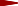 5     15 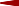  	60	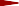  	25	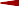  	25	5     15  	60	130130130130130α‡ in degreesaa  a30o0.3660o0.3290o0.26120o0.18135o0.14150o0.10180o0.0SlopeDirectional anglesDirectional anglesSlopeα1 in degreesα2 in degrees1:127.5372:125353:125354:125355:12535Slice#WTNUlUlN’=N-ultanΦN’tanΦClN’tanΦ+cl1…nΣ T	Σ (N’tanΦ+cl)Σ T	Σ (N’tanΦ+cl)Σ T	Σ (N’tanΦ+cl)Σ T	Σ (N’tanΦ+cl)Σ T	Σ (N’tanΦ+cl)Σ T	Σ (N’tanΦ+cl)Σ T	Σ (N’tanΦ+cl)Σ T	Σ (N’tanΦ+cl)Σ T	Σ (N’tanΦ+cl)Σ T	Σ (N’tanΦ+cl)Σ T	Σ (N’tanΦ+cl)Σ T	Σ (N’tanΦ+cl)UpstreamUpstreamUpstreamUpstreamDownstreamDownstreamDownstreamSliceArea(m2) (deg)hw (m)L (m)Area (m2) (deg)L (m)A125.9732014.568.584018A2111.68246.122111.482815.4A3120.83156.220.796.11714.2A455.5243.620.140.11713.7Area (m2)DamU/s shoulderD/s shoulderUnder seepage line (saturated)1102.08838.1221Dry portion584.9299.4404Total1687937.5625ItemDamDamU/s shoulderU/s shoulderD/s shoulderD/s shoulderItemArea(m2)Weight(kN)Area(m2)Weight(kN)Area(m2)Weight(kN)Under seepage line1102.0813224.96838.110057.22212652Dry portion584.9210528.5699.41789.24047272Total168723753.52937.511846.46259924SliceAreaWTNULULN’=N-ultanΦN’tanΦClN’tanΦ+clA125.9732467.46247.72396.43014.50396.430.47186.32348534.32A2111.68241340.16545.091224.361221342-117.70.47-55.32528472.68A3120.83151449.96375.281400.556220.71283.4117.150.4755.06496.8551.861A455.524666.2446.47664.623620.1723.6-58.980.47-27.72482.4454.68SliceAreaWTNlN’=N-ultanΦN’tanΦClN’tanΦ+clA168.58401234.44793.48945.6418945.640.47444.45432876.45A2111.48282006.64942.061771.7615.41771.760.47832.73369.61202.33A396.1171729.8505.741654.2214.21654.220.47777.48340.81118.28A440.117721.9887.99716.613.7716.60.47336.8328.8665.6FilterThickness for given head, cmThickness for given head, cmThickness for given head, cmFilter0 – 25 m25 – 50 m50 – 100 mFine sand153045Coarse sand25.54560Gravel306075Grain sizeRiprapDamD1570 mm0.3 mmD85130 mm2.0 mmU/S slopea/Hdb/HdR1/HdR2/HdKn0H:3V0.1750.2820.500.20-0.51.851H:3V0.1390.2370.680.21-0.5161.8362H:3V0.1150.2140.480.27-0.5151.813H:3V00.1990.45∞-0.5341.776Type of gatemnRange of KMean KRectangular lift1.51.750.80-2.001.2Radial1.91.350.85-1.451.16Rolling1.51.672.40-3.402.85Drum1.331.3326.00-35.0031.00Bottom of the dam1390.0Top of the dam crest1428.0Ogee spillway crest1420.0Ogee spillway design water level1425.0Chute spillway design water level1425.0Normal reservoir water levelDam and spillway1419.0Length70.00Design head6.00Discharge per length20.14Side slope m0.50Bottom width10.00Manning’s n0.02Alpha1.00Bed slope0.30Crest elevation1420.00YATD/2VcQcPRc1.0010.5011.000.483.0732.2412.240.861.5016.1311.500.703.7159.8213.351.213.0034.5013.001.335.11176.3016.712.064.0048.0014.001.715.79277.9218.942.535.0062.5015.002.086.39399.3821.182.956.0078.0016.002.446.92539.7623.423.337.0094.5017.002.787.39698.3625.653.688.00112.0018.003.117.81874.7227.894.029.00130.5019.003.438.201070.1030.124.3310.00150.0020.003.758.581287.0032.364.6411.00170.5021.004.068.931522.5734.604.9312.00192.0022.004.369.251776.0036.835.2113.00214.5023.004.669.562050.6239.075.4914.00238.0024.004.969.862346.6841.305.7615.00262.5025.005.2510.152664.3843.546.0316.00288.0026.005.5410.433003.8445.786.2917.00314.5027.005.8210.693362.0148.016.5518.00342.0028.006.1110.953744.9050.256.8119.00370.5029.006.3911.204149.6052.497.0620.00400.0030.006.6711.444576.0054.727.3121.00430.5031.006.9411.675023.9456.967.56X xZoyZYAQVQ1+Q2V1+V2QVYm'RhfY'subcritical flow profilesubcritical flow profilesubcritical flow profilesubcritical flow profilesubcritical flow profilesubcritical flow profilesubcritical flow profilesubcritical flow profilesubcritical flow profilesubcritical flow profilesubcritical flow profilesubcritical flow profilesubcritical flow profilesubcritical flow profilesubcritical flow profilesubcritical flow profilesubcritical flow profile30.000.001411.001418.367.36100.68604.296.0025.005.001412.500.861419.226.7289.78503.575.611107.8611.61100.720.390.863.590.0100.8720.005.001414.000.991420.216.2181.38402.864.95906.4310.56100.710.660.993.410.0091.0015.005.001415.500.991421.205.7073.25302.144.12705.009.07100.720.830.983.220.0060.9910.005.001417.000.901422.105.1064.00201.433.15503.577.27100.710.970.902.990.0040.905.005.001418.500.761422.864.3653.10100.711.90302.145.05100.721.250.762.690.0020.760.005.001420.000.371423.233.2337.520.000.00100.711.90100.711.900.372.180.0000.37Super critical flowSuper critical flowSuper critical flowSuper critical flowSuper critical flowSuper critical flowSuper critical flowSuper critical flowSuper critical flowSuper critical flowSuper critical flowSuper critical flowSuper critical flowSuper critical flowSuper critical flowSuper critical flowSuper critical flow30.000.001411.001418.367.36100.68604.296.0035.005.001409.500.591417.778.27116.90705.006.031309.2912.03100.710.030.594.100.0100.6040.005.001408.000.351417.429.42138.57805.715.811510.7111.85100.71-0.220.354.460.0080.3545.005.001406.500.221417.2010.70164.25906.435.521712.1411.33100.71-0.300.214.840.0070.2250.005.001405.000.151417.0512.05193.101007.145.221913.5710.73100.71-0.300.145.230.0050.1555.005.001403.500.101416.9513.45224.951107.864.922115.0010.14100.71-0.290.105.610.0040.1060.005.001402.000.081416.8714.87259.261208.574.662316.439.59100.71-0.260.085.990.0040.0865.005.001400.500.061416.8116.31296.111309.294.422517.869.08100.71-0.240.066.370.0030.0670.005.001399.000.001416.8117.81336.701410.004.192719.298.61100.71-0.230.046.760.0020.04XDrop from EGLCr. water levelBed levelCr. Bed profileActual profile0.001470.001420.001420.001470.001423.235.001470.001420.571418.501467.931422.8610.001467.931420.311417.001464.621422.1015.001466.271419.761415.501462.011421.2020.001464.841419.031414.001459.811420.2125.001463.571418.531412.501457.541419.2230.001462.211417.581411.001455.631417.5835.001461.181415.561409.501455.121417.7740.001460.231414.891408.001453.341417.4245.001459.331414.741406.501451.091417.2050.001458.481414.021405.001449.461417.0555.001457.661412.771403.501448.391416.9560.001456.871412.001402.001446.871416.8765.001456.121410.651400.501445.971416.8170.001455.401409.821399.001444.581416.81xElevation01420.000.501419.971.001419.892.001419.613.001419.214.001418.705.001418.086.001417.357.001416.548.001415.629.001414.00S.NDistance from startLength (L)Drop in bed(Ym)Bed level (Zo)Depth (d)Velocity (v)vel head (ha)Sp. energy (E)Zo +EArea (A)RhfAct TELFroud noSlop 1:6Slop 1:6Slop 1:6Slop 1:6Slop 1:6Slop 1:6Slop 1:6Slop 1:6Slop 1:6Slop 1:6Slop 1:6Slop 1:6Slop 1:6Slop 1:6Slop 1:6101413.902.3614.9411.3713.731427.6323.601.603.10220203.321410.582.0617.1114.9216.981427.5620.601.461.281426.353.8140203.321407.261.8519.0518.5020.351427.6118.501.351.761425.814.47Slop 1:3Slop 1:3Slop 1:3Slop 1:3Slop 1:3Slop 1:3Slop 1:3Slop 1:3Slop 1:3Slop 1:3Slop 1:3Slop 1:3Slop 1:3Slop 1:3Slop 1:3360206.661400.601.6621.2322.9824.641425.2416.601.252.431425.195.2680206.661393.941.5422.8926.7028.241422.1815.401.183.041422.205.89Slop 1:2Slop 1:2Slop 1:2Slop 1:2Slop 1:2Slop 1:2Slop 1:2Slop 1:2Slop 1:2Slop 1:2Slop 1:2Slop 1:2Slop 1:2Slop 1:2Slop 1:2410020101383.941.3925.3632.7834.171418.1113.901.094.151418.036.8712020101373.941.3027.2237.7639.061413.0012.951.035.151412.967.64curvesu/s sloped/s sloeu/s ExY10.00250.16613.730.000.005.00-0.8510.00-1.6915.00-2.5420.00-3.3825.00-4.2326.94-4.5620.170.33318.500.000.005.00-1.6710.00-3.3315.00-5.0020.00-6.6725.00-8.3330.00-10.0036.93-12.3130.3330.528.2400.008-4.0016-7.9924-11.9932-15.9940-19.9948-23.9856.60-28.28SymbolSymbolNameCapitalSmallNameAAlphaBetaGammaDeltaEpsilonZZetaHEtaThetaIIotaKKappaLambdaMMuNNuXiOOmicronPiRhoSigmaTTauYUpsilonPhiXChiPsiOmega